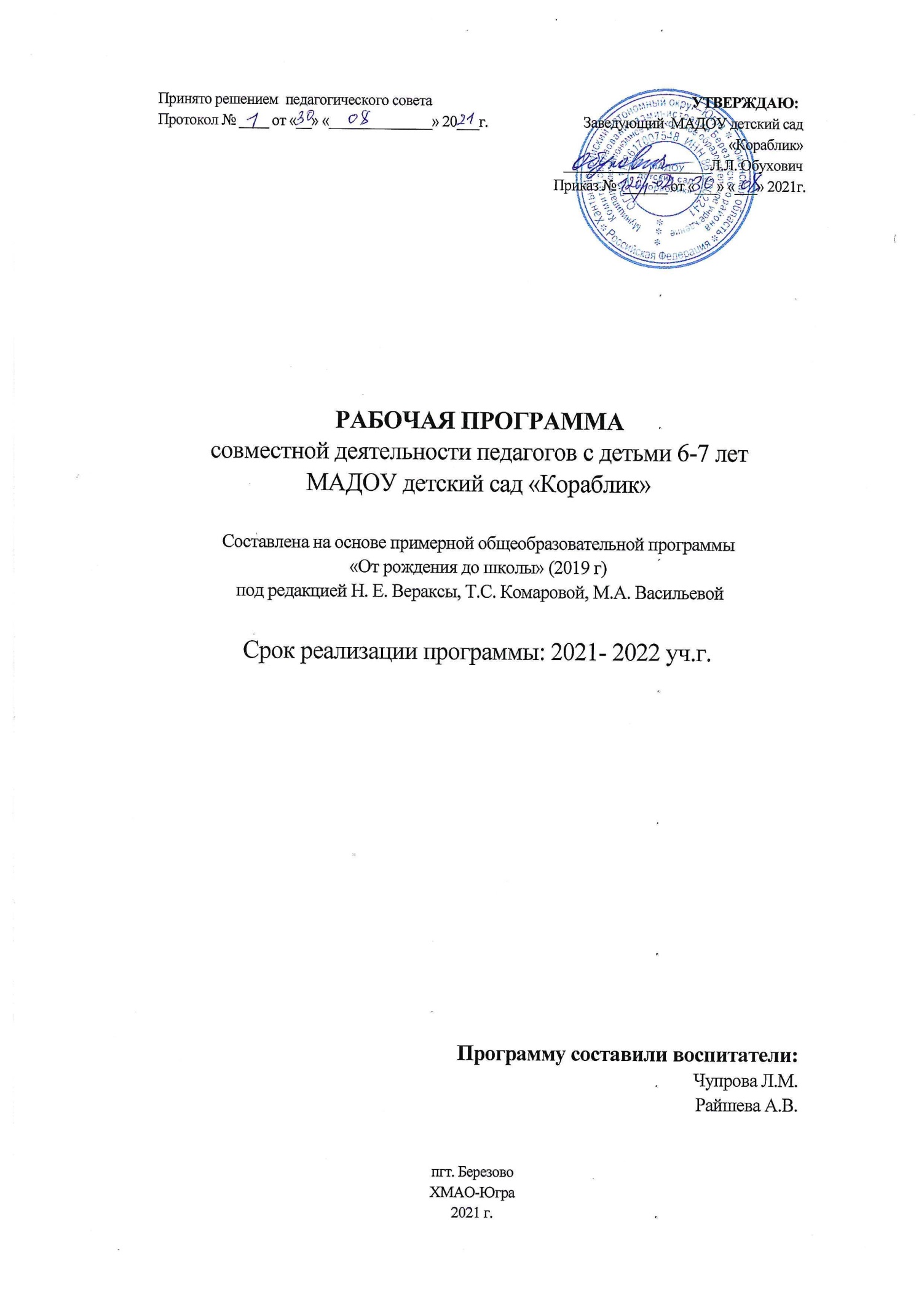 Содержание рабочей программы                                                           I. ЦЕЛЕВОЙ РАЗДЕЛПояснительная записка     Рабочая  программа по развитию детей  подготовительной группы  (Далее     Программа) разработана в соответствии с примерной основной общеобразовательной  программой детского сада «От рождения до школы» под редакцией Н. Е. Вераксы, Т.С. Комаровой, М.А. Васильевой,  в соответствии с ФГОС ДО.Программа определяет содержание и организацию образовательного процесса подготовительной группы, Муниципального Бюджетного Дошкольного Образовательного Учреждения детский сад «Кораблик» (Далее МБДОУ).Программа направлена на формирование общей культуры, развитие физических, интеллектуальных и личностных качеств, формирование предпосылок учебной деятельности, обеспечивающих социальную успешность, сохранение и укрепление здоровья детей.Данная программа  разработана в соответствии со следующими нормативными документами:Федеральный закон «Об образовании в Российской федерации» от 29 12 2012 года № 273 - ФЗПриказ Минобразования и науки РФ от 30.08.2013г. № 1014 « Об утверждении Порядка организации  и осуществления образовательной деятельности по основным общеобразовательным программам – образовательным программам дошкольного образования»СанПин 2.4.1.3049-13 «Санитарно-эпидемиологические требования к устройству, содержанию и организации режима работы дошкольных образовательных организаций»Приказ Минобразования и науки РФ от 17.10.2013г. № 1155 «Об утверждении  Федерального Государственного Образовательного Стандарта Дошкольного Образования»  (ФГОС  ДО). Устав ДОУ.Образовательная программа ДОУ.Конституция Российской Федерации (ст.43, 72);Конвенция о правах ребёнка (1989г.);Цели и задачи рабочей программыЦели программы:Создание благоприятных условий для полноценного проживания ребёнком дошкольного детства,Формирование основ базовой культуры личности,Всестороннее развитие психических и физических качеств в соответствии с возрастными и индивидуальными особенностями, подготовка к жизни в современном обществе, к обучению в школе, обеспечение безопасности жизнедеятельности дошкольника.Цели деятельности ДОУ по Уставу:• Развитие физических, интеллектуальных, нравственных, эстетических и личностных качеств воспитанников;• Сохранение и укрепление здоровья воспитанников;• Оказание методической, психолого-педагогической, диагностической и консультативной помощи родителям (законным представителям) по вопросам воспитания, обучения и развития детей;• Воспитание с учётом возрастных категорий воспитанников гражданственности, уважения к правам и свободам человека, любви к окружающей природе, Родине, семье. Для достижения целей программы первостепенное значение имеются следующие задачи:                                                                                                     • Забота о здоровье, эмоциональном благополучии и своевременном всестороннем развитии каждого ребенка;• Создание в группах атмосферы гуманного и доброжелательного отношения ко всем воспитанникам, что позволит растить их общительными, добрыми, любознательными, инициативными, стремящимися к самостоятельности и творчеству;• Максимальное использование разнообразных видов детской деятельности; их интеграция в целях повышения эффективности образовательного процесса;• Творческая организация (креативность) процесса воспитания и обучения;• Вариативность использования образовательного материала, позволяющая развивать творчество в соответствии с интересами и наклонностями каждого ребенка;• Уважительное отношение к результатам детского творчества;• Единство подходов к воспитанию детей в условиях ДОУ и семьи;• Соблюдение в работе детского сада и начальной школы преемственности, исключающей умственные и физические перегрузки в содержании образования  детей дошкольного возраста, обеспечивающей отсутствие давления предметного обучения.Цель деятельности ДОУ по реализации Образовательной программы:Обеспечение развития личности, мотивации и способностей детей в различных видах деятельности по следующим направлениям развития и образования детей (далее – образовательным областям): социально-коммуникативное развитие; познавательное развитие; речевое развитие; художественно – эстетическое развитие; физическое развитие.Задачи реализации Образовательной программы (в соответствии с задачами ФГОС дошкольного образования):Охрана и укрепление физического и психического здоровья детей, в том числе их эмоционального благополучия;Обеспечение равных возможностей для полноценного развития каждого ребенка в период дошкольного детства независимо от места жительства, пола, нации, языка, социального статуса, психофизиологических и других особенностей (в том числе ограниченных возможностей здоровья);Обеспечение преемственности целей, задач и содержания образования, реализуемых в рамках образовательных программ различных уровней (далее – преемственность основных образовательных программ дошкольного и начального общего образования);Создание благоприятных условий развития детей в соответствии с их возрастными и индивидуальными особенностями и склонностями, развития способностей и творческого потенциала каждого ребенка как субъекта отношений с самим собой, другими детьми, взрослыми и миром;Объединение обучения и воспитания в целостный образовательный процесс на основе духовно-нравственных и социокультурных ценностей, принятых в обществе правил, и норм поведения в интересах человека, семьи, общества;Формирование общей культуры личности детей, в том числе ценностей здорового образа жизни, развитие их социальных, нравственных, эстетических, интеллектуальных, физических качеств, инициативности, самостоятельности и ответственности ребенка, формирования предпосылок учебной деятельности;Обеспечение вариативности и разнообразия содержания Программ и организационных форм дошкольного образования, возможности формирования Программ различной направленности с учетом образовательных потребностей, способностей и состояния здоровья детей;Формирование социокультурной среды, соответствующей возрастным, индивидуальным, психологическим и физиологическим особенностям детей;Обеспечение психолого-педагогической поддержки семьи и повышение компетентности родителей (законных представителей) в вопросах развития и образования, охраны и укрепления здоровья детей. 1.2. Принципы и подходы в организации образовательного процесса.Принципы, сформулированные  на основе требований  ФГОС ДО: • Поддержка разнообразия детства; сохранение уникальности и самоценности детства как важного этапа в общем развитии человека, самоценность детства - понимание (рассмотрение) детства как периода жизни значимого самого по себе, без всяких условий; значимого тем, что происходит с ребенком сейчас, а не тем, что этот период есть период подготовки к следующему периоду.• Личностно-развивающий и гуманистический характер взаимодействия взрослых (родителей (законных представителей), педагогических и иных работников  ДОУ) и детей.• Уважение личности ребенка.• Реализация программы в формах, специфических для детей данной возрастной группы, прежде всего в форме игры, познавательной и исследовательской деятельности, в форме творческой активности, обеспечивающей художественно-эстетическое развитие ребенка.Основные принципы дошкольного образования:• Полноценное проживание ребенком всех этапов детства (младенческого, раннего и дошкольного возраста), обогащение (амплификация) детского развития.• Построение образовательной деятельности на основе индивидуальных особенностей каждого ребенка, при котором сам ребенок становится активным в выборе содержания своего образования, становится субъектом образования (далее - индивидуализация дошкольного образования).• Содействие и сотрудничество детей и взрослых, признание ребенка полноценным участником (субъектом) образовательных отношений.• Поддержка инициативы детей в различных видах деятельности.• Сотрудничество  ДОУ с семьей.• Приобщение детей к социокультурным нормам, традициям семьи, общества и государства.• Формирование познавательных интересов и познавательных действий ребенка в различных видах деятельности.• Возрастная адекватность дошкольного образования (соответствие условий, требований, методов возрасту и особенностям развития).• Учет этнокультурной ситуации развития детей.Принципы, заложенные в программе «От рождения до школы»:                                         • Соответствует принципу развивающего образования, целью которого является развитие ребёнка;• Сочетает принципы научной обоснованности и практической применимости (содержание Программы соответствует основным положениям возрастной психологии и дошкольной педагогики и, как показывает опыт, может быть успешно реализована в массовой практике дошкольного образования);• Соответствует критериям полноты, необходимости и достаточности (позволяя решать поставленные цели и задачи при использовании разумного «минимума» материала);• Обеспечивает единство воспитательных, развивающих и обучающих целей и задач процесса образования детей дошкольного возраста, в ходе реализации которых формируются такие качества, которые являются ключевыми в развитии дошкольников;• Строится с учетом принципа интеграции образовательных областей в соответствии с возрастными возможностями и особенностями детей, спецификой и возможностями образовательных областей;• Основывается на комплексно-тематическом принципе построения образовательного процесса;• Предусматривает решение программных образовательных задач в совместной деятельности взрослого и детей и самостоятельной деятельности дошкольников не только в рамках непосредственно образовательной деятельности, но и при проведении режимных моментов в соответствии со спецификой дошкольного образования;• Предполагает построение образовательного процесса на адекватных возрасту формах работы с детьми. Основной формой работы с дошкольниками и ведущим видом их деятельности является игра;• Допускает варьирование образовательного процесса в зависимости от региональных особенностей;• Строится с учетом соблюдения преемственности между всеми возрастными дошкольными группами и между детским садом и начальной школой.1.3.Характеристика возрастных особенностей воспитанников группы.Общие сведения о детях группы:Количество детей _________Возрастная категория – дети подготовительной группы 6-7 лет.Направленность группы – общеразвивающая.   Возрастные особенности детей (от 6 до 7 лет)   В сюжетно-ролевых играх дети седьмого года жизни начинают осваивать сложные взаимодействия людей, отражающие характерные значимые жизненные ситуации. Игровые действия становятся более сложными, обретают особый смысл, который не всегда открывается взрослому. Игровое пространство усложняется. В нем может быть несколько центров, каждый из которых поддерживает свою сюжетную линию. При этом дети способны отслеживать поведение партнеров по всему игровому пространству, менять свое поведение в зависимости от места в нем. Дети могут комментировать исполнение роли тем или иным участником игры.   Образы из окружающей жизни и литературных произведений, переданные детьми в изобразительной деятельности, становятся сложнее. Рисунки обретают более детализированный характер, обогащается их цветовая гамма. Более явными становятся различия между рисунками мальчиков и девочек. Мальчики охотно изображают технику, космос, военные действия и т.д. Девочки обычно рисуют женские образы: принцесс, балерин, моделей и т.д. Часто встречаются и бытовые сюжеты: мама и дочка, комната и т. д. При правильном педагогическом подходе у детей формируются художественно - творческие способности в изобразительной деятельности. Изображение человека становится еще более детализированным и пропорциональным. Появляются пальцы на руках, глаза, рот, нос, брови, подбородок. Одежда может быть украшена различными деталями.   Дети подготовительной к школе группы в значительной степени освоили конструирование из строительного материала. Они свободно владеют обобщенными способами анализа, как изображений, так и построек; не только анализируют основные конструктивные особенности различных деталей, но и определяют их форму на основе сходства со знакомыми им объемными предметами. Свободные постройки становятся симметричными и пропорциональными, их строительство осуществляется на основе зрительной ориентировки. В этом возрасте дети уже могут освоить сложные формы сложения из листа бумаги и придумывать собственные, но этому их нужно специально обучать. Данный вид деятельности не просто доступен детям -  он важен для углубления их пространственных представлений. У детей продолжает развиваться восприятие, однако они не всегда могут одновременно учитывать несколько различных признаков.     Развивается образное мышление. Продолжают развиваться навыки обобщения и рассуждения, но они в значительной степени еще ограничиваются наглядными признаками ситуации. Продолжает развиваться воображение, однако часто приходится констатировать снижение развития воображения в этом возрасте в сравнении со старшей группой. Это можно объяснить различными влияниями, в том числе и средств массовой информации, приводящими к стереотипности детских образов. Продолжает развиваться внимание, оно становится произвольным. В некоторых видах деятельности время произвольного сосредоточения достигает 30 минут. У детей продолжает развиваться речь: ее звуковая сторона, грамматический строй, лексика. Развивается связная речь. В высказываниях детей отражаются как расширяющийся словарь, так и характер обобщений, формирующихся в этом возрасте. Дети начинают активно употреблять обобщающие существительные, синонимы, антонимы, прилагательные и т. д. В результате правильно организованной образовательной работы у детей развивается диалогическая и некоторые виды монологической речи. В подготовительной к школе группе завершается дошкольный возраст. Основные достижения связаны с освоением мира вещей как предметов человеческой культуры и освоением формы  позитивного общения с людьми.Планируемые результаты освоения основной образовательной программы ДОУ   Специфика дошкольного детства (гибкость, пластичность развития ребенка, высокий разброс вариантов его развития, его непосредственность и непроизвольность) не позволяет требовать от ребенка дошкольного возраста достижения конкретных образовательных результатов и обуславливает необходимость определения результатов освоения образовательной программы в виде целевых ориентиров.   Целевые ориентиры дошкольного образования, представленные в ФГОС ДО, следует рассматривать как социально-нормативные возрастные характеристики возможных достижений ребенка. Это ориентир для педагогов и родителей, обозначающий направленность воспитательной деятельности взрослых.   Целевые ориентиры, обозначенные в ФГОС ДО, являются общими для всего образовательного пространства Российской Федерации, однако каждая из примерных программ имеет свои отличительные особенности, свои приоритеты, целевые ориентиры, которые не противоречат ФГОС ДО, но могут углублять и дополнять его требования.   Таким образом, целевые ориентиры программы «От рождения до школы» базируются на ФГОС ДО и целях и задачах, обозначенных в пояснительной записке к программе «От рождения до школы», и в той части, которая совпадает со Стандартами, даются по тексту ФГОС. В программе «От рождения до школы», так же как и в Стандарте, целевые ориентиры даются для детей раннего возраста (на этапе перехода к дошкольному возрасту) и для старшего дошкольного возраста (на этапе завершения дошкольного образования).Целевые ориентиры на этапе завершения дошкольного образования:Ребенок овладевает основными культурными средствами, способами деятельности, проявляет инициативу и самостоятельность в разных видах деятельности — игре, общении, познавательно-исследовательской деятельности, конструировании и др.; способен выбирать себе род занятий, участников по совместной деятельности.Ребенок обладает установкой положительного отношения к миру, к разным видам труда, другим людям и самому себе, обладает чувством собственного достоинства; активно взаимодействует со сверстниками и взрослыми, участвует в совместных играх.Способен договариваться, учитывать интересы и чувства других, сопереживать неудачам и радоваться успехам других, адекватно проявляет свои чувства, в том числе чувство веры в себя, старается разрешать конфликты. Умеет выражать и отстаивать свою позицию по разным вопросам.Способен сотрудничать и выполнять как лидерские, так и исполнительские функции в совместной деятельности.Понимает, что все люди равны вне зависимости от их социального происхождения, этнической принадлежности, религиозных и других верований, их физических и психических особенностей.Проявляет эмпатию по отношению к другим людям, готовность прийти на помощь тем, кто в этом нуждается.Проявляет умение слышать других и стремление быть понятым другими.Ребенок обладает развитым воображением, которое реализуется в разных видах деятельности, и прежде всего в игре; владеет разными формами и видами игры, различает условную и реальную ситуации; умеет подчиняться разным правилам и социальным нормам. Умеет распознавать различные ситуации и адекватно их оценивать.Ребенок достаточно хорошо владеет устной речью, может выражать свои мысли и желания, использовать речь для выражения своих мыслей, чувств и желаний, построения речевого высказывания в ситуации общения, выделять звуки в словах, у ребенка складываются предпосылки грамотности.У ребенка развита крупная и мелкая моторика; он подвижен, вынослив, владеет основными движениями, может контролировать свои движения и управлять ими.Ребенок способен к волевым усилиям, может следовать социальным нормам поведения и правилам в разных видах деятельности, во взаимоотношениях со взрослыми и сверстниками, может соблюдать правила безопасного поведения и навыки личной гигиены.Проявляет ответственность за начатое дело.Ребенок проявляет любознательность, задает вопросы взрослым и сверстникам, интересуется причинно-следственными связями, пытается самостоятельно придумывать объяснения явлениям природы и поступкам людей; склонен наблюдать, экспериментировать. Обладает начальными знаниями о себе, о природном и социальном мире, в котором он живет; знаком с произведениями детской литературы, обладает элементарными представлениями из области живой природы, естествознания, математики, истории и т.п.; способен к принятию собственных решений, опираясь на свои знания и умения в различных видах деятельности.Открыт новому, то есть проявляет желание узнавать новое, самостоятельно добывать новые знания; положительно относится к обучению в школе.Проявляет уважение к жизни (в различных ее формах) и заботу об окружающей среде.Эмоционально отзывается на красоту окружающего мира, произведения народного и профессионального искусства (музыку, танцы, театральную деятельность, изобразительную деятельность и т. д.).Проявляет патриотические чувства, ощущает гордость за свою страну, ее достижения, имеет представление о ее географическом разнообразии, многонациональности, важнейших исторических событиях.Имеет первичные представления о себе, семье, традиционных семейных ценностях, включая традиционные гендерные ориентации, проявляет уважение к своему и противоположному полу.Соблюдает элементарные общепринятые нормы, имеет первичные ценностные представления о том, «что такое хорошо и что такое плохо», стремится поступать хорошо; проявляет уважение к старшим и заботу о младших.Имеет начальные представления о здоровом образе жизни. Воспринимает здоровый образ жизни как ценность.Региональный компонентСформированы первичные представления о родном крае – ХМАО – Югра.Сформированы представления о природе Березовского района, развит познавательный интерес к истории родного поселка.Имеет представления об историческом, культурном, географическом, природно-экологическом, национальном своеобразии родного региона.Имеет представления национальной культуры на основе знакомства с жизнью и бытом народа родного края, его характерными особенностями, присущими ему нравственными ценностями, традициями, особенностями материальной и духовной среды.II. СОДЕРЖАТЕЛЬНЫЙ РАЗДЕЛ    Содержание программы определяется в соответствии с направлениями развития ребенка, соответствует основным положениям возрастной психологии и дошкольной педагогики и обеспечивает единство воспитательных, развивающих и обучающих целей и задач.Целостность педагогического процесса в ДОУ обеспечивается реализацией примерной основной  общеобразовательной программы дошкольного  образования «От рождения до школы» под редакцией Н.Е.Вераксы, Т.С.Комаровой, М.А.Васильевой в соответствии с ФГОС ДО.2.1. Учебный план реализации ООП ДОУ на 2021-2022 год       2.2. Расписание организованной образовательной деятельности.Организованная образовательная деятельность детейПодготовительной группы 2.3.Содержание психолого-педагогической работыпо освоению образовательных областей для детей 6 – 7 летФормы, способы, методы и средства реализации Программы с учетом возрастных  и индивидуальных особенностей детей 6-7 лет.2.4. Образовательная область «Физическая культура»Содержание данной рабочей программы при трёх учебных занятиях в неделю направлено на выполнение базовой части комплексной программы по физической культуре. Помимо выполнения обязательного минимума содержания основных содержательных программ, в зависимости от региона его особенностей – климатических, национальных, а также от возможностей материальной физкультурно-спортивной базы включается и вариативная часть физической культуры.Программа, опираясь на образовательную программу ДОУ, предполагает проведение ООД по физической культуре, по плану инструктора по физической культуре, 3 раза в неделю (2раза в спортивном зале или на улице и 1 раз в бассейне) в соответствии с требованиями СанПиН. Длительность-30 мин Утренняя гимнастика в 8.25.Занятия: Понедельник 09.05-09.35                 Вторник 10.25- 10.55                 Четверг 10.00- 11.10 (бассейн) Образовательная область «Социально – коммуникативное развитие»Образовательная область «Познавательное развитие»Образовательная область «Речевое развитие»2.8. Образовательная область «Художественно – эстетическое развитие»Формы, способы, методы и средства реализации программы в возрастной группе по направлениям развития.Формы работы по образовательным областям: Содержание коррекционной работы(логопункт, психологическая служба, ППК в ДОУ).      Основная задача коррекционно-педагогической работы – создание условий для всестороннего развития ребенка с ограниченными возможностями здоровья, в целях обогащения его социального опыта и гармоничного включения в коллектив сверстников.Направление «Физическое развитие»:- проведение подвижных игр, направленных на совершенствование двигательных умений;- формирование положительных форм взаимодействия между детьми.Направление «Социально-личностное развитие»:- формирование умения сотрудничать со взрослыми и сверстниками, адекватно воспринимать окружающие предметы и явления;- положительно относится к окружающим предметам и явлениям.Направление «Познавательно-речевое развитие»:- формирование познавательных процессов и способов умственной деятельности;- развитие познавательных интересов;- развитие речи как средство познания.Направление «Художественно-эстетическое развитие»:- формирование эстетического отношения к миру, накопление эстетических    представлений и образов;- освоение различных видов художественной деятельности.Основные направления коррекционной работы воспитателя1.Артикуляционная гимнастика  (с элементами дыхательной и голосовой) выполняется в течение дня 3-5 раз.2.Пальчикавая гимнастика выполняется в комплексе с артикуляционной 3-5 раз в день.3.Корригирующая гимнастика для профилактики нарушения осанки и стопы выполняется ежедневно после дневного сна.4.Коррекционная работа вне занятий: во время режимных моментов, самообслуживания, хозяйственно-бытового труда и труда в природе, на прогулках, экскурсии, в играх и развлечениях.5.Занятия по общеобразовательной программе ДОУ и в соответствии с календарным планом логопедический, психологической работы.2.11 Календарно- тематическое планирование.2.12. Взаимодействие с семьями воспитанников.Сотрудничество - это общение на равных, где ни одной из сторон взаимодействия не принадлежит привилегия указывать, контролировать, оценивать.Взаимодействие - способ организации совместной деятельности, которая осуществляется на основании социальной перцепции и с помощью общения.Прекрасную возможность для обоюдного познания воспитательного потенциала дают: специально организуемая социально-педагогическая диагностика с использованием бесед, анкетирования, сочинений; посещение педагогами семей воспитанников; организация дней открытых дверей в детском саду; разнообразные собрания-встречи, ориентированные на знакомство с достижениями и трудностями воспитывающих детей сторон.Необходимо, чтобы воспитывающие взрослые постоянно сообщали друг другу о разнообразных фактах из жизни детей в детском саду и семье, о состоянии каждого ребенка (его самочувствии, настроении), о развитии детско-взрослых (в том числе детско-родительских) отношений. Такое информирование, происходит при непосредственном общении (в ходе бесед, консультаций, на собраниях, конференциях), либо опосредованно, при получении информации из различных источников: стендов, газет, журналов (рукописных, электронных), семейных календарей, разнообразных буклетов, интернет-сайтов (детского сада, органов управления образованием), а также переписки (в том числе электронной).             В старшем дошкольном возрасте педагог строит свое взаимодействие на основе укрепления сложившихся деловых и личных контактов с родителями воспитанников. Именно в этот период педагог корректирует детско-родительские отношения, помогает родителям и детям найти общие интересы, которые в дальнейшем могут стать основой семейного общения. Много внимания воспитатель уделяет развитию совместной деятельности родителей и детей – игровой, досуговой, художественной.Задачи взаимодействия педагога с семьями дошкольников:     • Ориентировать родителей на изменения в личностном развитии старших дошкольников - развитии любознательности, самостоятельности, инициативы и творчества в детских видах деятельности. Помочь родителям учитывать эти изменения в своей педагогической практике.      • Способствовать укреплению физического здоровья дошкольников в семье, обогащению совместного с детьми физкультурного досуга (занятия в бассейне, коньки, лыжи, туристические походы), развитию у детей умений безопасного поведения дома, на улице, в лесу, у водоема.     • Побуждать родителей к развитию гуманистической направленности отношения детей к окружающим людям, природе, предметам рукотворного мира, поддерживать стремление детей проявить внимание, заботу о взрослых и сверстниках.     • Познакомить родителей с условиями развития познавательных интересов, интеллектуальных способностей дошкольников в семье. Поддерживать стремление родителей развивать интерес детей к школе, желание занять позицию школьника.     • Включать родителей в совместную с педагогом деятельность по развитию субъектных проявлений ребенка в элементарной трудовой деятельности (ручной труд, труд по приготовлению пищи, труд в природе), развитие желания трудиться, ответственности, стремление довести начатое дело до конца.      • Помочь родителям создать условия для развития эстетических чувств старших дошкольников, приобщения детей в семье к разным видам искусства (архитектуре, музыке, театральному, изобразительному искусству)       Осуществляя педагогическое образование родителей, воспитатель учитывает развивающиеся возможности родителей и детей, помогает родителям устанавливать партнерские взаимоотношения с дошкольниками, увидеть перспективы их будущей жизни. Развивая педагогическую компетентность родителей, помогая сплочению родительского коллектива, воспитатель продолжает содействовать деятельности родительских клубов.  Вместе с тем, педагогу необходимо помнить, что к старшему дошкольному возрасту у части родителей уже сложилась своя воспитательная тактика, появились свои достижения в развитии ребенка. Поэтому воспитателю важно создать условия для презентации их педагогического роста - проведение родительских встреч, конкурсов и т.д.Опираясь на интерес к совместной деятельности, развивающиеся творческие умения детей и взрослых, педагог делает родителей активными участниками разнообразных встреч, викторин, вечеров досуга.В ходе развития совместной с родителями деятельности по развитию старших дошкольников, педагог организует совместные детско-родительские проекты поисково-познавательной и творческой направленности.Перспективный план по взаимодействию с родителями2.13. Взаимодействие с социумом.2.14. Вариативная часть: особенности организации образовательного процесса (климатические, демографические, национально-культурные и др., кружковая деятельность)Содержание регионального компонента по образовательным областям:«Познавательное развитие» «Речевое развитие» «Художественно  - эстетическое развитие».Перспективный план работы по вариативной части программы:Дополнительное образование воспитанников в кружковой деятельности.   «Скоро в школу» - воспитатель: Чупрова Л.М.   Цель программы: формирование у детей старшего дошкольного возраста мотивационной готовности к обучению в школе, через использование разнообразных игр и упражнений.    Задачи: Способствовать формированию внутренней позиции будущего ученика (закрепление положительных представлений о школе, желание учиться в школе.Формировать учебно- познавательные мотивы.Формировать высшие психические функции (внимание, память, мышление, восприятие, воображение) и формировать их произвольность.Способствовать снижению чувства тревожности.Формировать умения детей внимательно слушать и выполнять задания, отвечать на вопросы полным ответом. Развивать логическое мышление и образное мышление, речь, внимание, память. Способствовать у детей высокую интеллектуальную способность.     Направление: познавательное развитие, речевое развитие, социально- коммуникативное развитие, физическое развитие.III. ОРГАНИЗАЦИОННЫЙ РАЗДЕЛ3.1. Материально-техническое обеспечение (пространственная и предметно-развивающая среда группы).Под понятием среды подразумевается окружающая обстановка природного, социально-бытового и культурно-эстетического характера. Это условия существования человека, его жизненное пространство. Образовательная среда в детском саду предполагает специально созданные условия, такие, которые необходимы для полноценного проживания ребенком дошкольного детства. Под предметно-развивающей средой понимают определенное пространство, организационно оформленное и предметно насыщенное, приспособленное для удовлетворения потребностей ребенка в познании, общении, труде, физическом и духовном развитии в целом. Современное понимание предметно-пространственной среды включает в себя обеспечение активной жизнедеятельности ребенка, становления его субъектной позиции, развития творческих проявлений всеми доступными, побуждающими к самовыражению средствами.Основные требования к организации среды:Развивающая предметно-пространственная среда дошкольной организации должна быть:содержательно-насыщенной, развивающей;трансформируемой;полифункциональной;вариативной;доступной;безопасной;здоровьесберегающей;	эстетически-привлекательной.Основные принципы организации среды:Оборудование помещений дошкольного учреждения должно быть безопасным, здоровьесберегающим, эстетически привлекательным и развивающим. Мебель должна соответствовать росту и возрасту детей, игрушки — обеспечивать максимальный для данного возраста развивающий эффект.Развивающая предметно-пространственная среда должна быть насыщенной, пригодной для совместной деятельности взрослого и ребенка и самостоятельной деятельности детей, отвечающей потребностям детского возраста.Пространство группы следует организовывать в виде хорошо разграниченных зон («центры», «уголки», «площадки»), оснащенных большим количеством развивающих материалов (книги, игрушки, материалы для творчества, развивающее оборудование и пр.). Все предметы должны быть доступны детям.Подобная организация пространства позволяет дошкольникам выбирать интересные для себя занятия, чередовать их в течение дня, а педагогу дает возможность эффективно организовывать образовательный процесс с учетом индивидуальных особенностей детей.Оснащение уголков должно меняться в соответствии с тематическим планированием образовательного процесса.В качестве центров развития могут выступать:уголок для сюжетно-ролевых игр;уголок ряжения (для театрализованных игр);книжный уголок;зона для настольно-печатных игр;выставка (детского рисунка, детского творчества, изделий народных мастеров и т. д.);уголок природы (наблюдений за природой);спортивный уголок;уголок для игр с песком;уголки для разнообразных видов самостоятельной деятельности детей — конструктивной, изобразительной, музыкальной и др.;игровой центр с крупными мягкими конструкциями (блоки, домики, тоннели и пр.) для легкого изменения игрового пространства;игровой уголок (с игрушками, строительным материалом).В старших группах замысел основывается на теме игры, поэтому разнообразная полифункциональная предметная среда пробуждает активное воображение детей, и они всякий раз по-новому перестраивают имеющееся игровое пространство, используя гибкие модули, ширмы, занавеси, кубы, стулья. Трансформируемость предметно-игровой среды позволяет ребенку взглянуть на игровое пространство с иной точки зрения, проявить активность в обустройстве места игры и предвидеть ее результаты.Развивающая предметно-пространственная среда должна обеспечивать доступ к объектам природного характера; побуждать к наблюдениям на участке детского сада (постоянным и эпизодическим) за ростом растений, участию в элементарном труде, проведению опытов и экспериментов с природным материалом.Развивающая предметно-пространственная среда должна организовываться, как культурное пространство, которое оказывает воспитывающее влияние на детей (изделия народного искусства, репродукции, портреты великих людей, предметы старинного быта и пр.).Особенности организации развивающей предметно-пространственной среды для различных психолого-педагогических задач изложены в разделе «Психолого-педагогические условия реализации программы».3.2. Программно-методический комплекс образовательного процесса.Методическое обеспечение образовательной области «Физическое развитие»:Методическое обеспечение образовательной области «Социально-коммуникативное развитие»:Методическое обеспечение образовательной области «Познавательное развитие»:Методическое обеспечение образовательной области «Речевое  развитие»:Методическое обеспечение образовательной области «Художественно-эстетическое развитие»:3.4. Организация жизнедеятельности детей (режим дня, особенности традиционных событий, праздников, мероприятий).РЕЖИМ   ДНЯ  ХОЛОДНЫЙ ПЕРИОД ГОДАТЕПЛЫЙ ПЕРИОД ГОДАСписок литературы.Примерная общеобразовательная программа дошкольного образования «От рождения до школы» под редакцией Н.Е. Вераксы, Т.С. Комаровой, М.А. Васильевой. Соответствует ФГОС. - М., Мозаика-Синтез, 2014.Приказ Минобрнауки России от 17.10.2013г. N 1155 "Об утверждении федерального государственного образовательного стандарта дошкольного образования (ФГОС ДО)".Скоролупова О.А. Федеральный государственный образовательный стандарт дошкольного образования: организация внедрения в ДОО. // Справочник старшего воспитателя дошкольного учреждения. – 2014 - № 3.Скоролупова О.А. Введение ФГОС дошкольного образования. Разработка образовательной программы ДОУ. – М.: Издательство «Скрипторий 2003», 2014.Микляева Н.В. Экспресс-конструктор образовательной программы. Методическое пособие для детского сада и дошкольного отделения школы. – М.: ООО «ТЦ Сфера», 2014.Белая К.Ю. Программы и планы в ДОО. Технология разработки в соответствии с ФГОС ДО. - М.: ООО «ТЦ Сфера», 2014.Приложение 1.Календарное-тематическое планирование.Образовательная область «Познавательное развитие»«ФЭМП» «Ознакомлению с окружающим» (предметный, природный мир)«Конструирование, ручной труд»«Познавательно – исследовательская деятельность»«Речевое развитие и ознакомление с художественной литературой»
«Обучение грамоте»  «Изобразительная деятельность»Приложение 2.Примерный перечень событий, праздников, мероприятий.Содержание Стр.I. ЦЕЛЕВОЙ РАЗДЕЛ31. Пояснительная записка.31.1. Цели и задачи рабочей программы.41.2. Принципы и подходы в организации образовательного процесса.61.3.Характеристика возрастных особенностей воспитанников группы.82.Планируемые результаты освоения основной образовательной программы ДОУ.10II. СОДЕРЖАТЕЛЬНЫЙ РАЗДЕЛ132.1.Учебный план реализации ООП ДОУ на 2021- 2022 уч.год.132.2. Расписание организованной образовательной деятельности.142.3. Содержание психолого-педагогической работы по освоению образовательных областей для детей 6 – 7 лет152.4.Образовательная область «Физическое развитие»162.5. Образовательная область «Социально-коммуникативное развитие».162.6. Образовательная область «Познавательное развитие».182.7. Образовательная область «Речевое развитие».292.8..Образовательная область «Художественно-эстетическое развитие».322.9. Формы, способы, методы и средства реализации программы в возрастной группе по направлениям развития.342.10.Содержание коррекционной работы (логопункт, психологическая служба, ППК в ДОУ).362.11.Календарно-тематическое планирование.372.12.Взаимодействие с семьями воспитанников.462.13. Взаимодействие с социумом.502.14.Вариативная часть: особенности организации образовательного процесса (климатические, демографические, национально-культурные и др., кружковая деятельность)50III. ОРГАНИЗАЦИОННЫЙ РАЗДЕЛ573.1.Материально-техническое обеспечение (пространственная и предметно-развивающая среда группы).573.2.Программно-методический комплекс образовательного процесса.573.4.Организация жизнедеятельности детей (режим дня, особенности традиционных событий, праздников, мероприятий).61Список литературы.63Приложение.64Приоритетные направленияОбразовательные областиВиды организованно образовательной деятельностиКоличество видов ООД в неделюОбязательная часть (60%)Обязательная часть (60%)Обязательная часть (60%)Познавательное развитие Формирование  элементарных математических представлений2Познавательное развитие Ознакомление с окружающим миром1Познавательное развитие Развитие познавательно-исследовательской и конструктивной деятельности (конструктивно – модельная деятельность)1Речевое развитиеРазвитие речи2Речевое развитиеПодготовка к обучению грамоте1Речевое развитиеЧтение художественнойлитературыЕжедневноФизическое развитиеФизическая культура в помещении2Физическое развитиеФизическая культура на прогулке1Художественно-эстетическое развитиеМузыкальное воспитание2Художественно-эстетическое развитиеРисование2Художественно-эстетическое развитиеЛепка1Художественно-эстетическое развитиеАппликация1Социально- коммуникативное развитие Программа предполагает организацию данной деятельности за рамками организованной образовательной деятельности.Программа предполагает организацию данной деятельности за рамками организованной образовательной деятельности.ИТОГО16Дополнительное образованиеСовместная кружковая деятельность детей и взрослых2ИТОГОИТОГО2ВСЕГО (по СанПиН):ВСЕГО (по СанПиН):16Продолжительность ООДПродолжительность ООД30минПерерыв между ООДПерерыв между ООД10 минОбщее время в неделю (в часах)Общее время в неделю (в часах)часа 20 минут (260 минут)ИтогоИтогоДень неделиПервая половинадняВторая половинадняПонедельник09.05-09.35Физическая культура («Физическое развитие») спортзал9.45-10.15Познавательная деятельность (Ознакомление с предметным окружением и социальным миром)10.25-10.55.Музыка («Художественно – эстетическое развитие»)Вторник09.05-09.35Познавательная деятельность (ФЭМП)9.45-10.15 Подготовка к обучению грамоте10.25 -10.55Физическая культура («Физическое развитие»)Кружковая деятельностьСреда9.05-9.35Развитие речи («Речевое развитие»)09.45-10.15Познавательная деятельность (ФЭМП) 10.25-10.55.Рисование («Художественно-эстетическое развитие»)Познавательное развитие (ПИД и КД)Четверг9.05-9.35Лепка/Аппликация («Художественно-эстетическое развитие»)10.00- 11.10.Физическая культура  («Физическое развитие») бассейнКружковая деятельностьПятница9.05-9.35Развитие речи («Речевое развитие») 9.50-10.20Музыка («Художественно – эстетическое развитие»)10.30-11.00Рисование («Художественно-эстетическое развитие»)ЕжедневноЧтение художественной литературыЧтение художественной литературыОбразовательная областьВиды детской деятельностиФормы образовательной деятельностиОбразовательная областьВиды детской деятельностистарший дошкольный возраст«Физическое развитие»двигательная,коммуникативная,познавательно-исследовательская,игровая, музыкальнаяПодвижные игры, игровые упражнения, спортивные игры и упражнения, двигательная активность на прогулке, физкультурные занятия, гимнастика, физкультминутки, игры-имитации, физкультурные досуги и праздники, эстафеты, соревнования, дни здоровья, туристические прогулки, экскурсии, упражнения на развитие мелкой моторики, дидактические игры, бодрящая гимнастика, закаливающие процедуры, беседы, игровые проблемные ситуации, викторины, реализации проектов«Социально-коммуникативнаяИгровая, коммуникативная, трудовая, познавательно-исследовательская,музыкальная, восприятие художественной литературы, изобразительная, двигательнаяИгры с правилами, дидактические и творческие игры,  беседы, досуги, праздники и развлечения, игровые и бытовые проблемные ситуации, рассматривание картин, иллюстраций, заучивание стихотворений, слушание и обсуждение произведений,  обсуждение мультфильмов и телепередач, театрализация, драматизация,отгадывание загадок,  создание макетов, изготовление сувениров и подарков, викторины, реализация проектов, индивидуальные и коллективные поручения, дежурства, коллективный труд«ПознавательноеРазвитие»Познавательно-исследовательская,игровая, восприятие худ. литературы, двигательная, коммуникативная, изобразительная, конструктивная, трудовая, музыкальная,игроваяНаблюдения, экскурсии, эксперименты и опыты, решение проблемных ситуаций, беседа, коллекционирование, дидактические и развивающие игры, рассматривание картин, иллюстраций, заучивание стихотворений, слушание и обсуждение произведений, отгадывание загадок, моделирование, сооружение построек, создание макетов, изготовление поделок, викторины, реализация проектов«Речевое развитие»Коммуникативнаяпознавательно-исследовательская, игровая, восприятие худ.литературы, музыкальная, изобразительная,двигательнаяБеседы, игровые проблемные ситуации, викторины, творческие, дидактические  и подвижные игры, рассматривание картин и иллюстраций, слушаниехудожественных произведений , театрализация, драматизация, составление и отгадывание загадок, разучивание стихотворений, досуги, праздники и развлечения«Художественно-эстетическое развитие»Продуктивная, познавательно-исследовательская, восприятие худ. литературы, музыкальная, изобразительная, коммуникативная, двигательная, игроваяРисование, лепка, аппликация, реализация проектов, слушание импровизация, исполнение, музыкально-дидактический, подвижные игры, концерты, досуги, праздники, развлеченияРазделы        (задачи,         блоки) Режимные моментыСовместнаядеятельностьс педагогомСовместнаядеятельностьс педагогомСовместнаядеятельностьс педагогомСамостоятельнаядеятельность детейСовместнаядеятельностис семьейСовместнаядеятельностис семьей                        Бережем свое здоровье                        Бережем свое здоровье                        Бережем свое здоровье                        Бережем свое здоровье                        Бережем свое здоровье                        Бережем свое здоровьеПриобщать ценностямздорового образа жизниДать первоначальные представления о профилактике заболеванийРазвивать навыки личной гигиены Сюжетно-ролевая играРассматриваниеНаблюдениеИгра-экспериментированиеИсследовательская деятельностьКонструированиеРазвивающие игрыЭкскурсииРассказСитуативный разговор Сюжетно-ролевая играРассматриваниеНаблюдениеИгра-экспериментированиеИсследовательская деятельностьКонструированиеРазвивающие игрыЭкскурсииРассказСитуативный разговорБеседы, обучение, чтениеОбъяснение, напоминаниеУпражнения,Рассказ,РассказТворческие заданияДидактические игрыИгрыДидактическаяиграсамообслуживаниеРассматриваниеиллюстрацийПродуктивнаядеятельностьИгрыДидактическаяиграсамообслуживаниеРассматриваниеиллюстрацийПродуктивнаядеятельностьБеседы, личныйпримерСитуативноеобучениеРассказы,чтениерассказ                                  Безопасный отдых на природе                                  Безопасный отдых на природе                                  Безопасный отдых на природе                                  Безопасный отдых на природе                                  Безопасный отдых на природе                                  Безопасный отдых на природеВоспитывать бережное отношение к живой природеЗнакомить с ядовитыми растениями и грибамиВ природе все взаимосвязаноУчить правилам поведения наприродерассказывать об опасности контактов с животными и насекомымиДать первоначальные представления о первой помощи Сюжетно-ролевая играРассматриваниеНаблюдениеИгра-экспериментированиеИсследовательская деятельностьКонструированиеРазвивающиеигрыЭкскурсииРассказСитуативный разговорПродуктивная деятельностьОбучение, рассматриваниеиллюстрацийДидактическая играТематические досугиРассказы, чтениеРассказы, чтениеРассказы, Продуктивная деятельностьОбучение, рассматриваниеиллюстрацийДидактическая играТематические досугиРассказы, чтениеРассказы, чтениеРассказы, Продуктивная деятельностьОбучение, рассматриваниеиллюстрацийДидактическая играТематические досугиРассказы, чтениеРассказы, чтениеРассказы, Творческие    заданияПродуктивнаядеятельностьРассматриваниеИллюстрацийСитуативноеобучениеОбъяснение, напоминаниеОбъяснениязапретыСитуативноеобучениеОбъяснение, напоминаниеОбъяснениязапретыСитуативноеобучениеОбъяснение, напоминаниеОбъяснениязапреты                                  Безопасность на дорогах города                                  Безопасность на дорогах города                                  Безопасность на дорогах города                                  Безопасность на дорогах города                                  Безопасность на дорогах города                                  Безопасность на дорогах городаЗнакомить с устройством проезжей части; с «зеброй», светофором и другими дорожными знаками для пешеходов и водителейДать представления о работе ГИБДДУчить правилам поведения в транспорте Сюжетно-ролевая играРассматриваниеНаблюдениеИгра-экспериментированиеИсследовательская деятельностьКонструированиеРазвивающиеигрыЭкскурсииРассказСитуативный разговоробучение,Ситуативное обучениеДидактические игры,обучение, чтение,Беседы, упражнения,тренингиобучение,Ситуативное обучениеДидактические игры,обучение, чтение,Беседы, упражнения,тренингиобучение,Ситуативное обучениеДидактические игры,обучение, чтение,Беседы, упражнения,тренингиТематические досугиНастольно-печатные игрыПродуктивная  деятельностьБеседы, упражнения,тренингиРассказы, чтениеОбъяснение, напоминаниепохвалаБеседы, упражнения,тренингиРассказы, чтениеОбъяснение, напоминаниепохвалаБеседы, упражнения,тренингиРассказы, чтениеОбъяснение, напоминаниепохвала                                IV. Семейное благополучие                                IV. Семейное благополучие                                IV. Семейное благополучие                                IV. Семейное благополучие                                IV. Семейное благополучие                                IV. Семейное благополучиеРасширять представления о взаимной заботе и помощи в семьеРасширять представления об опасности встреч с  чужими людьми!Прививать правила поведения в случае опасности Сюжетно-ролевая играРассматриваниеНаблюдениеИгра-экспериментированиеИсследовательская деятельностьКонструированиеРазвивающиеигрыЭкскурсииРассказСитуативный разговорТематические досугиРассказы, чтение,тренингиБеседы, упражнения,тренингиобъясненияРассматривание иллюстрацийБеседы, упражнения,тренингиНапоминание,Тематические досугиРассказы, чтение,тренингиБеседы, упражнения,тренингиобъясненияРассматривание иллюстрацийБеседы, упражнения,тренингиНапоминание,Тематические досугиРассказы, чтение,тренингиБеседы, упражнения,тренингиобъясненияРассматривание иллюстрацийБеседы, упражнения,тренингиНапоминание,Продуктивная деятельностьРассматриваниеиллюстрацийОбъяснение, напоминаниеОбъяснение, напоминаниезапретыТворческие заданияРассматриваниеиллюстрацийОбъяснение, напоминаниеОбъяснение, напоминаниезапретыТворческие заданияРассматриваниеиллюстрацийОбъяснение, напоминаниеОбъяснение, напоминаниезапретыТворческие заданияРазделы(задачи, блоки)РежимныемоментыСовместнаядеятельностьс педагогомСамостоятельнаядеятельностьдетейСовместнаядеятельностьс семьей                                                             Предметный мир                                                             Предметный мир                                                             Предметный мир                                                             Предметный мир                                                             Предметный мирУчить детей рассматривать предметы, выделяя особенности их строения, связывая их качества и свойства с назначением;Группировать предметы по существенному признаку;Учить пользоваться простейшими способами сенсорного анализа для использования предметов в разных видах детской деятельности;Развивать  соответствующий словарь ребёнка, его умения точно и ясно выражать свои суждения и предположения;Воспитывать ценностное, бережное отношение к предметному миру;Способствовать формированию осознанного способа безопасного поведения.Сюжетно-ролевая играРассматриваниеНаблюдениеИгра-экспериментированиеИсследовательская деятельностьКонструированиеРазвивающиеигрыЭкскурсииРассказСитуативный разговор-сюжетно-ролевая игра-рассматривание-наблюдение-игра-экспериментирование-исследовательская деятельность-конструирование-развивающие игры-экскурсии-рассказ-беседа-обмен и применение информации-сюжетно-ролевая игра-рассматривание-наблюдение-игра-экспериментирование-исследовательская деятельность-конструирование-развивающиеигры-игровая деятельность- рассматривание-наблюдение-конструирование-развивающиеигрыисследовательская деятельность-экскурсии-беседа-просмотр видео сюжетов;-создание коллекций-посещение музеевСенсорное развитиеСенсорное развитиеСенсорное развитиеСенсорное развитиеСенсорное развитиеРазвитие специфических сенсорных способностейИгровые упражненияНапоминаниеОбъяснениеОбследованиеНаблюдениеНаблюдение на прогулкеИгры экспериментированияРазвивающие игрыЗанятияИнтегрированные занятияЭкспериментированиеОбучение в условиях специально оборудованной полифункциональной интерактивной средеИгровые занятия с использованием полифункционального игрового оборудованияИгровые упражненияИгры (дидактические, подвижные)ПоказТематическая прогулкаПосещение сенсорной комнатыИгры (дидактические, развивающие, подвижные)Продуктивная деятельностьИгры-экспериментированияНаблюдениеИнтегрированная детская деятельность(включение ребенком полученного сенсорного опыта в его практическую деятельность: предметную, продуктивную, игровую)Опрос анкетыИнформационные листыМастер-класс для детей и взрослыхСеминарыСеминары практикумыСитуативное обучениеУпражненияКонсультацииДосугКоллекционированиеИнтерактивное взаимодействие через сайт ДОУПросмотр видеоБеседаКонсультативные встречиФормирование восприятия и представлений о внешних свойствах вещей.  Игровые упражненияНапоминаниеОбъяснениеОбследованиеНаблюдениеНаблюдение на прогулкеИгры экспериментированияРазвивающие игрыЗанятияИнтегрированные занятияЭкспериментированиеОбучение в условиях специально оборудованной полифункциональной интерактивной средеИгровые занятия с использованием полифункционального игрового оборудованияИгровые упражненияИгры (дидактические, подвижные)ПоказТематическая прогулкаПосещение сенсорной комнатыИгры (дидактические, развивающие, подвижные)Игры-экспериментирования  НаблюдениеИнтегрированная детская деятельность(включение ребенком полученного сенсорного опыта в его практическую деятельность: предметную, продуктивную, игровую)Опрос анкетыИнформационные листыМастер-класс для детей и взрослыхСеминарыСеминары практикумыСитуативное обучениеУпражненияКонсультацииДосугКоллекционированиеИнтерактивное взаимодействие через сайт ДОУПросмотр видеоБеседаКонсультативные встречиРазвитие координационных и сенсорно-перцептивных способностей.Игровые упражненияНапоминаниеОбъяснениеОбследованиеНаблюдениеНаблюдение на прогулкеИгры экспериментированияРазвивающие игры с использованием полифункционального игрового оборудованияЗанятияИнтегрированные занятияЭкспериментированиеОбучение в условиях специально оборудованной полифункциональной интерактивной средеИгровые занятия с использованием полифункционального игрового оборудованияИгровые упражненияИгры (дидактические, подвижные)ПоказТематическая прогулкаПосещение сенсорной комнатыИгры (дидактические, развивающие, подвижные)Игры-экспериментирования  НаблюдениеИнтегрированная детская деятельность(включение ребенком полученного сенсорного опыта в его практическую деятельность: предметную, продуктивную, игровую)Опрос анкетыИнформационные листыМастер-класс для детей и взрослыхСеминарыСеминары практикумыСитуативное обучениеУпражненияКонсультацииДосугКоллекционированиеИнтерактивное взаимодействие через сайт ДОУПросмотр видеоБеседаКонсультативные встречиПриродное окружение. Экологическое воспитание.Природное окружение. Экологическое воспитание.Природное окружение. Экологическое воспитание.Природное окружение. Экологическое воспитание.Природное окружение. Экологическое воспитание.Расширять представления о многообразии природных явлений. Помогать устанавливать простейшие связи между ними. Закреплять представления о сезонных изменениях в природе.Давать начальные представления о приспособленности  растений и животных к среде обитания.Продолжать учить различать и называть овощи, фрукты, ягоды. Упражнять в умении узнавать разные породы деревьев по коре и листьям. Приобщать детей к уходу за комнатными растениями.Дать представления о том, что растения-живые существа(для их роста определенные условия, которые обеспечивает им человек); о домашних животных и их детенышах; о представителях классах пресмыкающихся, диких животных, приспособленности к окружающей среде.Продолжать воспитывать любовь к природе и бережное отношение к ней.Развивать экологическое сознание  в процессе проведения элементарных опытов.В доступной форме отвечать на вопросы детей, связанные  с космосом, звездами, луной, солнцем. Расширять представления детей о природе с учетом их интересов.Формировать эстетическое отношение к природе.Сюжетно-ролевая играИгровые обучающие ситуацииРассматриваниеНаблюдениеТруд  в уголке природеИгра-экспериментированиеИсследовательская деятельностьКонструированиеРазвивающие игрыЭкскурсииРассказБеседаСитуативный разговорСюжетно-ролевая играИгровые обучающие ситуацииРассматривание, просмотр фильмов, слайдовНаблюдениеЦелевые прогулкиИгра-экспериментированиеИсследовательская деятельностьКонструированиеРазвивающие игрыКомплексные, интегрированные занятияСитуативный разговорРассказБеседыЭкологические, досуги, праздники, развлеченияСюжетно-ролевая играИгровые обучающие ситуацииИгры с правиламиРассматриваниеНаблюдениеИгра-экспериментированиеИсследовательская деятельностьКонструированиеРазвивающие игрыЭкскурсии,ПрогулкиНаблюденияДетско-родительские проектыЭлементарные опыты и экспериментыЧтение художественной литературыПросмотр фильмов, слайдовИгрыФормирование целостной картины мира, расширение кругозора детейФормирование целостной картины мира, расширение кругозора детейФормирование целостной картины мира, расширение кругозора детейФормирование целостной картины мира, расширение кругозора детейФормирование целостной картины мира, расширение кругозора детейСемьяСемьяСемьяСемьяСемьяФормировать интерес к своей родословной, родственниками.Дать первоначальные знания о родственных отношениях в семье, об обязанностяхВоспитывать заботливое отношение к членам семьиВоспитывать стремление быть полноправным членом семьи, иметь свои обязанностиУчить уважать труд и занятия других членов семьи, хорошо знать своей домашний адрес.Привлекать детей к посильному  участию в подготовке различных семейных праздниковСюжетно-ролевая играРассматриваниеНаблюдениеКонструированиеРазвивающие игрыЭкскурсии Рассказ БеседаСюжетно-ролевая играРассматриваниеНаблюдениеКонструированиеРазвивающие игрыБеседаРассказЭкскурсияСюжетно- ролевая игра РассматриваниеКонструирование Развивающие игрыИндивидуальные беседыКонсультации  Домашние чтения, привлечение ребенка как партнера к совместной деятельности,Беседы с ребенком, использование    собственного примераДетский садДетский садДетский садДетский садДетский садПривлекать детей к обсуждению оформления групповой комнаты и посильному участию в подготовке различных праздников (спектакли, спортивные соревнования, выставки и т.п.)Совершенствовать умение свободно ориентироваться  в помещении и на участке д/с.Закреплять знания правил дорожного движенияСюжетно-ролевая играРассказывание НаблюдениеИгра- экспериментированиеИсследовательская деятельностьСюжетно-ролевая играРассказываниеНаблюдениеИгра-экспериментированиеИсследовательская деятельностьКонструированиеРазвивающие игрыЭкскурсии Ситуативный разговорРассказСюжетно-ролевая играРассматриваниеНаблюдениеИгра-экспериментированиеИсследовательская деятельностьКонструирование Развивающие игрыИндивидуальные беседыКонсультации  Домашние чтения, привлечение ребенка как партнера к совместной деятельности,Беседы с ребенком, использование    собственного примераРодной город, родная странаВоспитывать любовь к родному городу, к краюРасширять  представлениедетей о родной стране, о государственных праздниках. Знакомить с народными традициями и обычаями. Продолжать формировать интерес к «малой Родине».Рассказывать детям о достопримечательностях, культуре, традициях родного края.Формировать представления о том, что Российская Федерация (Россия) огромная многонациональная страна.Наша армияРассказать о трудной и почетной обязанности; защищать Родину, охранять ее спокойствие и безопасность.Рассказывать о том, как вгоды войны храбро сражались и защищали от врагов нашу Родину прадеды, деды, отцы.Сюжетно-ролевая играРассматриваниеНаблюдениеИгра-экспериментированиеИсследовательская деятельностьКонструированиеРазвивающие игрыЭкскурсии Ситуативный разговорСюжетно-ролевая играРассматривание Наблюдение Игра-экспериментированиеИсследовательская деятельностьКонструированиеРазвивающие игрыЭкскурсииРассказ БеседаСюжетно-ролевая играРассматриваниеЭкспериментирование Исследовательская деятельностьКонструирование Развивающие игрыДомашние чтения, привлечение ребенка как партнера к совместной деятельности,Беседы с ребенком, использование    собственного примераТруд людейРасширять представление детей о людях разных профессий. Познакомить детей с профессиями: строитель, земледелец, работники транспорта, связи, швейной промышленности. Рассказать о важности и значимости труда. Прививать детям чувство благодарности к человеку труда. Продолжать учить уважительно относиться к результатам труда, раскрывать мотивы и цели деятельности       НаблюдениеЦелевые прогулки Рассказывание, чтение. Рассматривание иллюстрацийДидактические игрыСюжетно-ролевые игры, чтение, закреплениеСюжетно-ролевые игры, обыгрывание, дидактические игры. Практическая деятельностьЭкскурсииЧтение, рассказывание,  беседы.Привлечение к сотрудничествуПознавательно-исследовательская деятельностьПознавательно-исследовательская деятельностьПознавательно-исследовательская деятельностьПознавательно-исследовательская деятельностьПознавательно-исследовательская деятельностьОзнакомление с предметами ближайшего окружения и их назначением.Способствовать развитию сенсорного анализа предметов и материалов.Стимулировать к созданию простых описательных рассказов.Помочь ребёнку в освоении словаря, в умении точно и ясно выражать свои суждения и предположения.Воспитывать интерес к предметам и материалам, к познанию их особенностей и способов использования в собственной практической деятельности.Сюжетно-ролевая играРассматриваниеНаблюдениеИгра-экспериментированиеИсследовательская деятельностьКонструированиеРазвивающие игрыЭкскурсии РассказБеседаСюжетно-ролевая играРассматриваниеНаблюдениеИгра-экспериментированиеИсследовательская деятельностьКонструированиеРазвивающие игрыЭкскурсииСитуативный разговорРассказСюжетно-ролевая играРассматриваниеНаблюдениеИгра-экспериментированиеИсследовательская деятельностьКонструированиеРазвивающие игрыПростейшие опыты, наблюдения, создание  игровых ситуаций.Показ способов действия, комментированиеПрогулки по районуНакопление впечатленийБеседы и разговоры с детьми, общениеСобственный пример родителей.Целевые прогулки, экскурсии.Разработка маршрутов выходного дня.КонструированиеКонструированиеКонструированиеКонструированиеКонструированиеУметь создавать варианты знакомых сооружений из готовых геометрических форм и тематического конструктора. Освоить обобщённые способы, с помощью которых можно создавать различные поделки.Уметь видеть образ в природном материале, составлять образ из частей.Сюжетно-ролевая играРассматриваниеНаблюдениеИгра-экспериментированиеИсследовательская деятельностьКонструированиеРазвивающие игрыЭкскурсии РассказБеседаСюжетно-ролевая играРассматриваниеНаблюдениеИгра-экспериментированиеИсследовательская деятельностьКонструированиеРазвивающие игрыЭкскурсииСитуативный разговорРассказСюжетно-ролевая играРассматриваниеНаблюдениеИгра-экспериментированиеИсследовательская деятельностьКонструированиеРазвивающие игрыПростейшие опыты, наблюдения, создание  игровых ситуаций.Показ способов действия, комментированиеПрогулки по районуНакопление впечатленийБеседы и разговоры с детьми, общениеСобственный пример родителей.Целевые прогулки, экскурсии.Разработка маршрутов выходного дня.Формирование элементарных математических представленийФормирование элементарных математических представленийФормирование элементарных математических представленийФормирование элементарных математических представленийФормирование элементарных математических представленийКоличество и счетУчить считать до 10Учить сравнивать две группы предметовФормировать представления о равенстве и неравенстве группДать представления о множествеВеличинаСовершенствовать умение сравнивать два предмета по величинеУчить сравнивать предметы по двум признакамУстанавливать размерные отношения между 3-5 предметами разной длины (ширины, высоты)ФормаРазвивать представления о геометрических фигурахУчить различать и называть прямоугольник, его элементыУчить соотносить форму предметов с известными геометрическими фигурамиОриентировка в пространствеРазвивать умения определять пространственные направления от себяОриентировка во времениРасширять представления о частях сутокИгровые упражненияНапоминаниеОбъяснениеРассматриваниеНаблюдениеИнтегрированная образовательная деятельностьУпражненияИгры (дидактические, подвижные)РассматриваниеНаблюдениеЧтение ДосугИгры (дидактические,  развивающие, подвижные)СеминарыСеминары-практикумыКонсультацииСитуативное обучениеКоллекционированиеДосугПросмотр видеоРазделызадачиРежимные моментыСовместнаядеятельностьс педагогомСамостоятельнаядеятельность детейСовместнаядеятельностьс семьейРазвитие свободного общения со взрослыми и детьми  Развитие свободного общения со взрослыми и детьми  Развитие свободного общения со взрослыми и детьми  Развитие свободного общения со взрослыми и детьми  Развитие свободного общения со взрослыми и детьми   Освоение диалогической формы речи со взрослыми, освоение инициативных высказыванийОсвоение диалогической формы речи со взрослыми, освоение «коллективного монолога»Речевое стимулирование(повторение, объяснение, обсуждение, побуждение, напоминание, уточнение) - формирование элементарного реплицирования.Беседа с опорой на  зрительное восприятие и без опоры на  него. Хороводные игры, пальчиковые игры.Образцы                коммуникативных кодов взрослого.Тематические досуги.Эмоционально-практическое взаимодействие(игры с предметами и  сюжетными игрушками). Обучающие  игры  с использованием предметов и игрушек.Коммуникативные игры с включением малых фольклорных форм (потешки, прибаутки, пестушки, колыбельные).Сюжетно-ролевая игра. Игра-драматизация. Работа в книжном уголке Чтение,  рассматривание иллюстраций (беседа).Сценарии активизирующего общения.Содержательное игровое взаимодействие детей (совместные игры с использованием предметов и игрушек)Совместная предметная и продуктивная деятельность детей(коллективный монолог).Игра-драматизация с  использованием разных видов театров (театр на банках, ложках и т.п.)Игры в парах и совместные игры(коллективный монолог)                                                                                                                                                                                                                                                                                                                                                            Эмоционально-практическое взаимодействие (игры с предметами и  сюжетными игрушками, продуктивная деятельность).Игры парами..Беседы.Пример  коммуникативных кодов взрослого.Чтение, рассматривание иллюстраций.Развитие всех компонентов устной речиРазвитие всех компонентов устной речиРазвитие всех компонентов устной речиРазвитие всех компонентов устной речиРазвитие всех компонентов устной речиФормирование лексической стороны речиНазывание, повторение, слушаниеРечевые дидактические игры.НаблюденияРабота в книжном уголкеЧтениеБеседаСценарии активизирующего общения.Дидактические игрыНастольно-печатные игры ДосугиПродуктивная деятельностьРазучивание стихотворенийРабота в книжном уголкеСовместнаяпродуктивная и игровая деятельность детей.СловотворчествоОбъяснение, повторение, исправлениеДидактические игрыЧтение, разучивание стиховБеседа, пояснениеФормирование грамматической стороны речиПояснение, исправление, повторениеДидактические игрыРечевые тренинги (упражнения)БеседаРазучивание стиховОбучение, объяснение, напоминание.Сценарии активизирующего общения.Дидактические игрыРазучивание, пересказИгра-драматизацияИгра-драматизацияСовместнаяпродуктивная и игровая деятельность детей.Дидактические игрыЧтение, разучивание стиховБеседаФормирование произносительной стороны речиОбъяснение, повторение, исправление.Слушание, воспроизведение, имитирование (развитие фонематического слуха)Артикуляционная гимнастикаРечевые дидактические игры.Тренинги (действия по речевому образцу взрослого).Разучивание скороговорок, чистоговорок.Индивидуальная работаОбучение, объяснение, повторение.Речевые упражнения, задания.Дидактические игры.Имитационныеупражнения.Сценарии активизирующего общения.ДосугИгра-драматизация.Театрализованная деятельность.Имитационные упражнения Дидактические игрыРазучивание скороговорок, чистоговорок.Тренинги (действия по речевому образцу взрослого).Формирование связной речи (монологической формы)Наблюдение за объектами живой природы, предметным миромЧтение сказок, рассматривание иллюстрацийДидактические игрыОбучение пересказу с опорой на вопросы воспитателя;-составлению описательного рассказа об игрушке с опорой на речевые схемы( сравнение, нахождение ошибок в описании игрушки и исправление)-пересказу по серии сюжетных картинок(выделение начала и конца действия, придумывать новое окончание сказки)- пересказу по картине-обучению пересказу литературного произведения-коллективное рассказывание Показ настольного театраРассматривание иллюстраций,Игра-инсценировкаИгры парамиТеатрализованная деятельностьОткрытый показ занятий по обучению рассказыванию.Информационная поддержка родителейЭкскурссии с детьмиПрактическое овладение нормами речи (речевой этикет)Практическое овладение нормами речи (речевой этикет)Практическое овладение нормами речи (речевой этикет)Практическое овладение нормами речи (речевой этикет)Практическое овладение нормами речи (речевой этикет)Образцы коммуникативных кодов взрослого.Освоение формул речевого этикета( пассивное)Сюжетно-ролевые игрыЧтение художественной литературы Досуги Совместнаяпродуктивная и игровая деятельность детей..Информационная поддержка родителейРазделы(задачи, блоки)РежимныемоментыСовместная деятельностьс педагогомСамостоятельнаядеятельностьдетейСовместнаядеятельностьс семьейПродуктивная деятельностьПродуктивная деятельностьПродуктивная деятельностьПродуктивная деятельностьПродуктивная деятельностьФормировать умение экспериментировать с материалом-ОбучениеОпытыДидактическиеигрыСамостоятельнаядеятельность сматериаломПроблемная ситуацияКонсультацииМастер-классУчить самостоятельно передавать образы предметов, используя доступные изобразительные средства и различные материалы: краски, карандаши, бумагу разных цветов и размеров, глину, пластилин, готовые аппликативные формы.-Занимательные показыИндивидуальная работаОбучениеСамостоятельнаяхудожественнаядеятельностьКонсультацииОткрытые занятияКонкурсыПобуждать детей всматриваться в очертания линий, форм, мазков, пятен, силуэтов в собственных рисунках, находить сходство с предметами и явлениямиНаблюдениеРассматриваниеБеседаНаблюдениеРассматриваниеЧтениеОбучениеИндивидуальная работаОбыгрывание незавершённого рисункаСамостоятельнаяхудожественнаядеятельностьИграПроблемная ситуацияБеседаРассматриваниеУчить детей в соответствии с воспитателем и другими детьми выполнять коллективные работы-Коллективная работа-Участие в коллективной работеМастер-классВыставка работУчить детей изменять характер образа, добавляя части, изменяя их расположение-Наблюдение, чтение,Обучение, индивидуальная работа, обыгрывание незавершённого рисункаСамостоятельнаяхудожественнаядеятельностьПроблемная ситуацияНаблюдениеРассказыВыставки детских работРазвивать способность самостоятельно выбирать способы изображения при создании выразительных образов, используя для этого различные технические навыки и приёмы.-Создание условий для выбораОбыгрывание незавершённого рисункаИндивидуальная работа СамостоятельнаяхудожественнаядеятельностьИграПроблемная ситуацияКонсультацияОткрытые мероприятияДетский дизайнДетский дизайнДетский дизайнДетский дизайнДетский дизайнФормировать у детей эмоциональный отклик на красоту природы, декоративность игрушек, одежды, убранства игровых и бытовых интерьеров, празднеств и развлечений.НаблюдениеРассматриваниеБеседаНаблюдениеРассматриваниеБеседаНаблюдениеРассматриваниеКонсультацияЭкскурсииПриобщать детей к эстетической деятельности в бытуТрудБеседаОбучениеИндивидуальная работаСам-ая худ. деятельностьСюжетно-ролевые играПроблемная ситуацияБеседаКонсультацииКонкурсМастер-классНаправления развития и образования детей (далее - образовательные области):Формы работы с детьми старшего дошкольного возрастаФизическое развитиеФизкультурное занятиеУтренняя гимнастикаИграБеседаРассказЧтениеРассматривание.Интегративная деятельностьКонтрольно-диагностическая деятельностьСпортивные и физкультурные досугиСпортивные состязанияСовместная деятельность взрослого и детей тематического характераПроектная деятельностьПроблемная ситуацияСоциально-коммуникативное развитие Индивидуальная игра.Совместная с воспитателем игра.Совместная со сверстниками играИграЧтениеБеседаНаблюдениеПедагогическая ситуация.ЭкскурсияСитуация морального выбора.Проектная деятельность Интегративная деятельностьПраздникСовместные действияРассматривание.Проектная деятельностьПросмотр и анализ мультфильмов, видеофильмов, телепередач.ЭкспериментированиеПоручение и заданиеДежурство.Совместная деятельность взрослого и детей тематическогохарактераПроектная деятельностьРечевое развитиеЧтение.БеседаРассматриваниеРешение проблемных ситуаций.Разговор с детьмиИграПроектная деятельностьСоздание коллекцийИнтегративная деятельностьОбсуждение.Рассказ.ИнсценировкиСитуативный разговор с детьмиСочинение загадокПроблемная ситуацияИспользование различных видов театраПознавательное развитиеСоздание коллекцийПроектная деятельностьИсследовательская деятельность.КонструированиеЭкспериментированиеРазвивающая играНаблюдениеПроблемная ситуацияРассказБеседаИнтегративная  деятельностьЭкскурсии Коллекционирование Моделирование Реализация проекта Игры с правилами Художественно –эстетическоеразвитиеИзготовление украшений для группового помещения к праздникам, предметов для игры, сувениров, предметов для познавательно-исследовательской деятельности. Создание макетов, коллекций и их оформлениеРассматривание эстетически привлекательных предметов ИграОрганизация выставокСлушание соответствующей возрасту народной, классической, детской музыкиМузыкально- дидактическая играБеседа интегративного характера, элементарного музыковедческого содержанияИнтегративная деятельностьСовместное и индивидуальное  музыкальное  исполнениеМузыкальное упражнение.Попевка. РаспевкаДвигательный, пластический танцевальный этюдТанецТворческое заданиеКонцерт- импровизацияМузыкальная  сюжетная играБлокТема ПериодМесяцСодержание работыВарианты итоговых мероприятийМониторинг1-2 неделя(01-11)сентябрьВыявления уровня освоения программы, определение ориентиров на успешное обучение дошкольниковЗаполнение карт освоения детьми программы ОсеньЗолотая Осень!3 неделя(14-18)                      Сентябрь1.Расширение представлений детей об осени, последовательности осенних месяцев (значение листопада для жизни растений зимой, влияние сезонных изменений на жизнь растений, животных, человека).2.Закрепление знаний правил безопасного, экологически грамотного поведения в природе.3.Формирование представлений об отображении осени в произведениях искусства.Выставка «Осень, Осень- в гости просим!».Праздник осени.От зерна до каравая(Региональный компонент)4 неделя(21-25)Сентябрь1.Ознакомление детей с природными сообществами «Сад», «Поле» (причинно-следственные связи внутри природного сообщества). 2. Расширение представлений детей о видах садов, о растениях, их разновидностях, об урожае в лесу.3. Воспитание уважения к труду взрослых в саду, на полях, в огороде.Трудовая деятельность на участке детского сада: сбор осенних листьев, шишек, сухоцветов, уборка клумб Мой детский сад!5 неделя(28-02)Сентябрь- октябрь1.Расширять представления о профессиях  сотрудников детского сада. Расширение представлений детей об их обязанностях, прежде всего в связи с подготовкой к школе. 2.Привлечение детей к созданию развивающей среды дошкольного учреждения (мини-музеев выставок, библиотеки, конструкторских мастерских и др.).Выставка «Профессии в детском саду»Я в мире человекЯ и мое тело!1 неделя(05-09)октябрь1.Формирование у детей элементарных представлений о человеческом организме, строении тела человека и значении внутренних органов.2. Обучение уходу за своим телом, навыкам гигиенических процедур, оказания элементарной помощи. 3. Формирование представлений о том, что полезно и что вредно для организма. Воспитание потребности в здоровом образе жизни, любви к себе, к своему телу. Викторина «Организм человека»Выставка рисунков «Вредные, полезные  привычки»Веселый этикет2 неделя(12-16)октябрь1.Способствовать формированию культуры поведения у детей, помочь в познании основ человеческих взаимоотношений. 2.Учить детей самостоятельно выбирать модель поведения в зависимости от ситуации. 3.Формировать навыки использования в речи вежливых слов и выражений. 4.Учить видеть свои недостатки в поведении и уметь их исправлятьРазвлечение «Школа этикета» (загадки, пословицы и поговорки об этикете)Моя безопасность!3 неделя(19-23)октябрь1.Формирование умений безопасного поведения в различных опасных, чрезвычайных ситуациях. 2. Дать представление об опасных ситуациях, развивать умения быстро правильно реагировать в опасной ситуации, закрепить правила безопасного поведения. 3. Воспитывать привычку бережного отношения к своей безопасности и безопасности окружающих Игра- соревнование «Правила безопасности» Дружба народов! 4 неделя(26-30) октябрь1.Формировать представления детей о родной стране, о государственных праздниках; развивать интерес к истории своей страны; воспитывать гордость за свою страну, любовь к ней. 2.  Продолжать закреплять интерес и уважения к другим национальностям людейГость группы «Традиции и обычаи нашей семьи»Я и мир вокруг меня.Мы исследователи!1 неделя (02 - 06)ноябрь1.Формирование и развитие  познавательно-исследовательского характера в живой и неживой природе.  2. Развитие образного мышления, воображения, умения устанавливать закономерности. Развлечение «Мир опытов»Домашние животные и птицы2 неделя(09-13)ноябрь1.Формировать знания детей о домашних животных и птицах  и их детёнышах (чем питаются, где живут, какую пользу приносят).2. Различать по  внешним  признакам и строению. 3.Продолжать учить отгадывать загадки и обосновывать свою отгадку. Развивать словесно-логическое мышление детей.Проект «Расскажи о своем домашнем животном»Животный мир3 неделя(16-20)ноябрь1.Формирование у детей элементарных экологических представлений,  расширение и систематизация знаний о млекопитающих, земноводных, пресмыкающихся и насекомых. 2.Закрепление знаний о животных разных континентов. Воспитание бережного отношения к природе 3.Расширение представлений детей об охране животных человеком и государством, о значении Красной книгиВыставка «Они занесены в  Красную книгу»Родная мама!4 неделя(23-27)ноябрь1.Формировать гендерные представления, воспитывать в мальчиках представление о том, что мужчины должны внимательно и уважительно относиться к женщинам. 2.Привлекать детей к изготовлению подарков маме, бабушке, воспитателям. 3.Воспитывать бережное и чуткое отношение к самым близким людям, потребность радовать близких добрыми делами.Праздник «День матери».Моя страна – РоссияЯ живу в России1 неделя (30- 04)Ноябрь-декабрь1.Расширять представления детей о родной стране, о государственных праздниках, о традициях, обычаях. 2.Закрепить знания о флаге, гербе, гимне России. 3.Уточнять знания детей о Москве – главном городе, столице России.Выставка в патриотическом уголке» «Я живу в России!»Наш округ- Югра2 неделя(07-11)декабрь1.Расширять представления детей о богатой природе, родного края. 2.Продолжать знакомить с достопримечательностями поселка, округа. 3.Воспитывать любовь к «малой Родине», гордость за достижения своей страны. Выставка в патриотическом уголке «Край, в котором я живу»Экскурсия  в выставочный зал. Выставка «Я здесь живу, и край мне этот дорог»Покормите птиц зимой!3 неделя(14-18)1.Закреплять знания детей о Зиме, о зимних явлениях в природе.2. Дать представления о том, какие и как зимуют птицы.3. Воспитывать бережное отношение к природе, к птицам.Тематическая прогулка к кормушкеНовый год!4-5 неделядекабрь1.Знакомство с историей возникновения празднования Нового года. 2.Воспитание чувства ответственности за качество изготовления подарков и украшений. 3.Формирование умения радоваться успехам друзей, испытывать удовлетворение от участия в коллективной предпраздничной деятельности. 4.Вызвать стремление поздравить близких с праздником, преподнести подарки, сделанные своими руками.Праздник «Новый год».Выставка детского творчества«Новогодняя рукавичка»Зима Зимние забавы3 неделя(11-15)январь1.Продолжать обогащать знания детей об особенностях зимней природы (иней, изморозь, заморозки, буран и т.п.), особенностях деятельности людей в городе, на селе; о безопасном поведении зимой. 2. Продолжать знакомить с зимними видами спорта (биатлон, горнолыжный спорт, конькобежный спорт, лыжные гонки, фигурное катание, бобслей, сноуборд, шорт-трек, фристайл, хоккей).  Русские-народные игры – забавы на улице.Арктика и Антарктика4 неделя(18-22)январь1.Продолжать знакомить с Арктикой (Северное полушарие) и Антарктидой  (Южное полушарие) с особенностями природных условий (холод, частые ветра, на поверхности нет растительности, только снег и лёд).2. Систематизировать знания о животных полярных районов, их внешним видом, образом жизни и повадкахВыставка детского творчества. Вечер загадокЗимний день5 неделя(25-30)январь1.Систематизировать знания детей о среде обитания, повадках, питании зверей в зимнем лесу. 2.Развивать познавательный интерес. 3.Вызвать интерес детей к явлениям природы; формировать заботливое отношение животным, окружающей среде4. Формировать обобщённые представления о зиме, как времени года, приспособленности растений к изменениям в природе, о взаимосвязи явлений  природы.Просмотр мультфильма (сказка) «Зимовье»Мое Отечество Русские народные промыслы (хохлома, гжель)1 неделя(01-05)февраль 1.Продолжать знакомить с народно – прикладным искусством. 2.Формировать умение видеть смысловое значение народной игрушки. 3.Воспитывать уважительное отношение к труду народных мастеров. В доступной форме знакомить детей  возникновением промыслов (Хохлома, Гжель).Познакомить с разнообразием русской матрёшкиВыставка детского творчества «Русская матрешка»Народные промыслы.  (Жостовская роспись)2 неделя(08-12)февраль1.Познакомить с народным промыслом – жостовская роспись. 2.Развивать интерес к народным промыслам, уважительное отношение к труду народных мастеров, гордость за свою Родину. 3.Развивать творческие способностиПосещение выставки «Народные промыслы (росписи)»Сильные, смелые, крепкие!3-4 неделя(15-26)февраль1.Расширить представления о Российской Армии; знакомить с разными видами войск и боевой техники. 2.Уточнение расширение знаний о государственном празднике «День защитника Отечества» Приобщение к русской истории былинными богатырями и рассказами о том, как в годы войны храбро сражались и защищали нашу страну от врагов прадеды, деды. Отцы. 3.Воспитание чувства гордости за нашу Армию, за наш народПраздник  «23 февраля – день защитника Отечества»,Просмотр познавательной презентации «Служу России!»ВеснаЖенский праздник!1 неделя(01-05) Мартмарт1.Расширять представления о традиционном празднике в России.2.Воспитытвать желание поздравлять с праздником, дарить подарки, изготовленные своими руками. 3.Воспитание любви к членам семьи, уважительного отношения к матери и бабушкеВыставка детского творчества. «Портрет моей мамы»Праздник «8 Марта»Растения и цветы2 неделя(10-12)март 1.Формирование представлений о комнатных, диких  растениях и их характерных признаках. 2. Учить различать и называть растенияТрудовая деятельность «Цветочек в горшке»Мир вокруг нас 3 неделя(15-19)март 1.Подвести детей к пониманию того, что жизнь человека на Земле во многом зависит от окружающей среды: чистый воздух, вода, лес, почва. 2.Закреплять умение правильно вести себя в природе (любоваться красотой природы весной, наблюдать за растениями и животными, не нанося им вред), охранять, защищать  природу от мусора, загрязнения воды, уничтожения растений. 3.Знакомить с растениями и животными, встречающимися в нашей местности и  занесенными в Красную книгу.Викторина «Знатоки родной природы»В мире книги4 неделя(22-26)март1.Продолжать развивать интерес к художественной и познавательной литературе. Обращать внимание на выразительные средства (образные слова и выражения, эпитеты, сравнения); помогать почувствовать красоту и выразительность языка произведения; прививать чуткость к поэтическому слову.2.Пополнять литературный багаж сказками, стихотворениями, считалками, скороговорками. 3.Воспитывать читателя, способного испытывать сострадание и сочувствие героям книги, отождествлять себя с полюбившимся персонажем. 4.Развивать у детей чувство юмора.Викторина«Книга- друг человека»Юные исследователиЗдоровье1 неделя(29-02)Март-апрель1.Продолжать знакомить детей с особенностями строения и функциями организма человека. 2.Расширять представления о рациональном питании.3.Закреплять правила ЗОЖГость группы «Доктор советует!»Космос2  неделя(05-09)апрель1.Уточнение представлений о  Космосе, планетах Солнечной системы, материках, океанах, о полюсах и экваторе,  периодичности смены дня и ночи, чередовании времён года, их цикличностью и зависимостью от положения планет на звёздном небе. 2.Развитие интереса к деятельности человека по освоению Космоса (представление о профессии космонавта, его личностных качествах, её социальном значении: использование спутников для хозяйственной деятельности)Выставка детского творчества, оформление мини- музея «В мире космоса»«Моя планета Земля»3 неделя(12-16)Апрель 1.Формировать умения устанавливать зависимость между состоянием природы, растительным миром и бытом людей; формировать умение понимать и любить природу. Дать знание о том Что человек является частью природы. 2.Продолжать расширять знания о многообразии природы Просмотр познавательного фильма «Планета Земля и ее богатства»ПДД4  неделя(19-23)апрель1.Формирование у детей осознанного поведения в дорожно – транспортных ситуациях.  2.Продолжать знакомить с правилами дорожного движения, с правилами поведения на улице в общественном транспорте. 3.Учить детей применять усвоенные правила и нормы поведения на практике. 4.Учить детей проявлять самостоятельность, активность мышленияЦелевая прогулка по улице «Грамотный пешеход!»В мире бумаги5 неделя (26-30)апрель1.Расширить знания детей о бумаге, о ее свойствах, от куда берется, ее применения.2. Познакомить с видами бумажных изделий и их свойствах с помощью исследовательских опытов и экспериментовВыставка поделок «Бумажный мир»Я в мире людейЭтот День Победы!1-2неделя(06-12)май1.Воспитывать детей в духе патриотизма, любви к Родине.2.Расширять знания о героях Великой Отечественной войны, о победе нашей страны в войне.3.Познакомить с памятниками героям Великой Отечественной войны. Рассказывать детям о воинских наградах дедушек, бабушек, родителей. Показать преемственность поколений защитников Родины: от древних богатырей до героев Великой Отечественной войны.Праздник «День Победы»Мониторинг2-3 неделя(13-21)майВыявления уровня освоения программы, определение ориентиров на успешное обучение дошкольниковЗаполнение карт освоения детьми программы До – свидания,  Детский сад.5 неделя(24-28)май1.Формировать у детей понятия о школе, учиться, получать знания.2.Воспитывать интерес к учебной деятельности.3. Вызвать чувства радости, восторгаПраздник«До – свидания,  Детский сад »МесяцыНазвание мероприятияСентябрь Оформление выставки «Осень, осень в гости просим!» Информирование родителей по итогам мониторинга.Анкетирование родителей «Готов ли ребёнок к школе?»Консультация для родителей «Возрастные особенности ребёнка 6-7 лет». Фотовыставка «Летние каникулы в детском саду»Консультация:  «Должен ли ребенок уметь читать до школы».Родительское собрание «Семья на пороге школьной жизни ребёнка» Встреча со специалистами ДОУ.Консультация: «О значении обучения детей дошкольного возраста ПДД».Праздник «Осень золотая».Октябрь Беседа «Соблюдение режима дня дома» Гость группы «Традиции и обычаи нашей семьи»Папка –передвижка «Как научиться слышать и слушать ребенка»Консультация «ЗОЖ в семье»Памятка для родителей «Готовим руку к письму».Консультация «Гигиена вашего ребенка»Беседа «Обратите внимание…»Консультация «Готовим ребенка к школе»Ноябрь Сбор, подготовка информация к проекту «Расскажи о своем домашнем животном»Консультация: «Игры и игрушки для детей 6-7 лет».Рекомендации «Как развить память у детей» Консультация для родителей  «Что может рассказать ребенок в детском саду и как этого избежать»Праздник  «День матери» Совместный досуг с родителями. Стенгазета «Моя мама-…»Консультация «Как провести выходной день с ребёнком?».Беседа «Успехи и достижения ребенка в детском саду»Декабрь Индивидуальная консультация «Формирование самостоятельности у детей 6 – 7 лет для успешного обучения в школе».Организация помощи в оформлении выставки «Я живу в России», «Край, в котором я живу» Акция «Кормушка» (изготовление кормушки для участка детского сада)Консультация: «Готовим руку дошкольника к письму».Папка – передвижка «Верим в Новогоднее чудо»Привлечь родителей к подготовке к Новому году (изготовление костюмов, атрибутов, игрушек, оформление зала…)Праздник «Новый год» Выставка «Новогодняя рукавичка»Консультация "Поговори со мною мама».Снежные постройки на участке. Привлечение родителей к совместному трудуФотовыставка «Я встречаю свой первый Новый Год» (архив семейных детских фотографий и детского сада)Январь Консультация: «Кнут или пряник…»Консультация: «».Консультация «Хвалим ребенка»Папка передвижка «С Рождеством Христовым» Беседа «Зимние травмы у детей».Беседа «Одеваем по погоде».Беседа «Игры, в которые стоит поиграть с ребенком дома»Февраль Родительское собрание  в форме интеллектуальной игры «Все знаю»Стенгазета «Мужчинам посвящается»Праздник, посвящённый, Дню защитника отечестваКонсультация: « Мама за дочку, папа за сына»Консультация для родителей: «Немного о гаджетах».Картотека стихотворений, посвященных 23 февраля.Мини- соревнование «Крепкие, сильные» (силовая борьба на руках)Март Подготовка к празднику 8 марта.Привлечение к акции «Зеленый листочек» (пополнение группы комнатными растениями)Родительская встреча: «Скоро выпускной бал»  (родительский комитет)Консультация «Кружки для ребенка».Гость группы «Доктор советует!» (приглашения в группу родителя по профессии медсестра)Праздник «Милые женщины»Консультация для родителей «Дорожный маршрут от дома до школы».«День смеха», подготовка и совместное проведение развлечения.Апрель  Выставка «В мире космоса».Консультация «Уголок уединения»Беседа: «Учим ребенка обходиться без драк» Выставка поделок «Бумажный мир».Консультация: «Вежливость воспитывается вежливостью»Субботник по уборке участка.Май Консультация: «На парад Победы».Родительское собрание: «Мы идем в школу» (Итоги воспитательно – образовательного процесса за учебный год).Подготовка и проведение досуга, совместно с родителями «Дню Победы».Беседа «Экскурсии, возложение цветов к памятнику «Вечный огонь»Информационный стенд «Спасибо деду за победу»Папка передвижка «День семьи».Выставка детских работ – поздравление «День Победы» Беседа: «Стоит задуматься о школе».Подготовка к празднику «До - свидания Детский сад». Памятка для родителей «Будущему первокласснику» Фотовыставка: «Мой приход в детский сад».Наименование социальных институтовФорма сотрудничестваБерезовский краеведческий музейВыставки, беседы, показ познавательных видеофильмов, буклетыБерезовская районная библиотека Выставка, беседа, буклеты, посещение читательского зала, консультацияСпорткомплекс «Виктория»Соревнования, посещение спортзалаОГИБДДБуклеты, беседы, встречи с инспектором, просмотр познавательных видеофильмов, совместные целевые прогулкиРЦБВстречи с медработником, буклеты, консультации, медосмотрВАРИАТИВНАЯ ЧАСТЬ ПРОГРАММЫ (40% от общего объёма программы)учитывает образовательные потребности, интересы и мотивы детей,  членов их семей и педагогов (в соответствии с ФГОС ДО)ВАРИАТИВНАЯ ЧАСТЬ ПРОГРАММЫ (40% от общего объёма программы)учитывает образовательные потребности, интересы и мотивы детей,  членов их семей и педагогов (в соответствии с ФГОС ДО)ВАРИАТИВНАЯ ЧАСТЬ ПРОГРАММЫ (40% от общего объёма программы)учитывает образовательные потребности, интересы и мотивы детей,  членов их семей и педагогов (в соответствии с ФГОС ДО)ВАРИАТИВНАЯ ЧАСТЬ ПРОГРАММЫ (40% от общего объёма программы)учитывает образовательные потребности, интересы и мотивы детей,  членов их семей и педагогов (в соответствии с ФГОС ДО)ВАРИАТИВНАЯ ЧАСТЬ ПРОГРАММЫ (40% от общего объёма программы)учитывает образовательные потребности, интересы и мотивы детей,  членов их семей и педагогов (в соответствии с ФГОС ДО)ВАРИАТИВНАЯ ЧАСТЬ ПРОГРАММЫ (40% от общего объёма программы)учитывает образовательные потребности, интересы и мотивы детей,  членов их семей и педагогов (в соответствии с ФГОС ДО)ВАРИАТИВНАЯ ЧАСТЬ ПРОГРАММЫ (40% от общего объёма программы)учитывает образовательные потребности, интересы и мотивы детей,  членов их семей и педагогов (в соответствии с ФГОС ДО)ВАРИАТИВНАЯ ЧАСТЬ ПРОГРАММЫ (40% от общего объёма программы)учитывает образовательные потребности, интересы и мотивы детей,  членов их семей и педагогов (в соответствии с ФГОС ДО)Ориентация на:Ориентация на:Ориентация на:Ориентация на:Ориентация на:Ориентация на:Ориентация на:Ориентация на:Специфику национальных, социокультурных и иных условий, в которых осуществляется образовательная деятельностьСпецифику национальных, социокультурных и иных условий, в которых осуществляется образовательная деятельностьВыбор тех парциальных образовательных программ и форм организации работы с детьми, которые соответствуют потребностям и интересам детей, а также возможностям педагогического коллективаВыбор тех парциальных образовательных программ и форм организации работы с детьми, которые соответствуют потребностям и интересам детей, а также возможностям педагогического коллективаВыбор тех парциальных образовательных программ и форм организации работы с детьми, которые соответствуют потребностям и интересам детей, а также возможностям педагогического коллективаВыбор тех парциальных образовательных программ и форм организации работы с детьми, которые соответствуют потребностям и интересам детей, а также возможностям педагогического коллективаСложившиеся традиции группы или детского садаСложившиеся традиции группы или детского садаОснова вариативной части программы – РЕГИОНАЛЬНЫЙ КОМПОНЕНТОснова вариативной части программы – РЕГИОНАЛЬНЫЙ КОМПОНЕНТОснова вариативной части программы – РЕГИОНАЛЬНЫЙ КОМПОНЕНТОснова вариативной части программы – РЕГИОНАЛЬНЫЙ КОМПОНЕНТОснова вариативной части программы – РЕГИОНАЛЬНЫЙ КОМПОНЕНТОснова вариативной части программы – РЕГИОНАЛЬНЫЙ КОМПОНЕНТОснова вариативной части программы – РЕГИОНАЛЬНЫЙ КОМПОНЕНТОснова вариативной части программы – РЕГИОНАЛЬНЫЙ КОМПОНЕНТОсновная цель:развитие духовно-нравственной культуры ребёнка, формирование ценностных ориентаций средствами традиционной народной культуры родного краяОсновная цель:развитие духовно-нравственной культуры ребёнка, формирование ценностных ориентаций средствами традиционной народной культуры родного краяОсновная цель:развитие духовно-нравственной культуры ребёнка, формирование ценностных ориентаций средствами традиционной народной культуры родного краяОсновная цель:развитие духовно-нравственной культуры ребёнка, формирование ценностных ориентаций средствами традиционной народной культуры родного краяОсновная цель:развитие духовно-нравственной культуры ребёнка, формирование ценностных ориентаций средствами традиционной народной культуры родного краяОсновная цель:развитие духовно-нравственной культуры ребёнка, формирование ценностных ориентаций средствами традиционной народной культуры родного краяОсновная цель:развитие духовно-нравственной культуры ребёнка, формирование ценностных ориентаций средствами традиционной народной культуры родного краяОсновная цель:развитие духовно-нравственной культуры ребёнка, формирование ценностных ориентаций средствами традиционной народной культуры родного краяПринципы работы:Принципы работы:Принципы работы:Принципы работы:Принципы работы:Принципы работы:Принципы работы:Принципы работы:Системность и непрерывностьЛичностно-ориентированный гуманистический характер взаимодействия детей и взрослыхЛичностно-ориентированный гуманистический характер взаимодействия детей и взрослыхЛичностно-ориентированный гуманистический характер взаимодействия детей и взрослыхЛичностно-ориентированный гуманистический характер взаимодействия детей и взрослыхЛичностно-ориентированный гуманистический характер взаимодействия детей и взрослыхЛичностно-ориентированный гуманистический характер взаимодействия детей и взрослыхСвобода индивидуального личностного развитияПризнание приоритета  ценностей внутреннего мира ребенка, опоры на позитивный внутренний потенциал развития ребенкаПризнание приоритета  ценностей внутреннего мира ребенка, опоры на позитивный внутренний потенциал развития ребенкаПризнание приоритета  ценностей внутреннего мира ребенка, опоры на позитивный внутренний потенциал развития ребенкаПризнание приоритета  ценностей внутреннего мира ребенка, опоры на позитивный внутренний потенциал развития ребенкаПризнание приоритета  ценностей внутреннего мира ребенка, опоры на позитивный внутренний потенциал развития ребенкаПринцип регионализации(учет специфики региона)Принцип регионализации(учет специфики региона)Принцип регионализации(учет специфики региона)Методы и формы организации детской деятельности:Методы и формы организации детской деятельности:Методы и формы организации детской деятельности:Методы и формы организации детской деятельности:Методы и формы организации детской деятельности:Методы и формы организации детской деятельности:Методы и формы организации детской деятельности:Методы и формы организации детской деятельности:народные подвижные игры и забавы;оформление стенда в группе о родном крае;приглашение интересных людей;дидактические игры; слушание музыки;  наблюдения в природе; чтение детской литературы; знакомство с народно-прикладным искусством и др.народные подвижные игры и забавы;оформление стенда в группе о родном крае;приглашение интересных людей;дидактические игры; слушание музыки;  наблюдения в природе; чтение детской литературы; знакомство с народно-прикладным искусством и др.народные подвижные игры и забавы;оформление стенда в группе о родном крае;приглашение интересных людей;дидактические игры; слушание музыки;  наблюдения в природе; чтение детской литературы; знакомство с народно-прикладным искусством и др.народные подвижные игры и забавы;оформление стенда в группе о родном крае;приглашение интересных людей;дидактические игры; слушание музыки;  наблюдения в природе; чтение детской литературы; знакомство с народно-прикладным искусством и др.народные подвижные игры и забавы;оформление стенда в группе о родном крае;приглашение интересных людей;дидактические игры; слушание музыки;  наблюдения в природе; чтение детской литературы; знакомство с народно-прикладным искусством и др.народные подвижные игры и забавы;оформление стенда в группе о родном крае;приглашение интересных людей;дидактические игры; слушание музыки;  наблюдения в природе; чтение детской литературы; знакомство с народно-прикладным искусством и др.народные подвижные игры и забавы;оформление стенда в группе о родном крае;приглашение интересных людей;дидактические игры; слушание музыки;  наблюдения в природе; чтение детской литературы; знакомство с народно-прикладным искусством и др.народные подвижные игры и забавы;оформление стенда в группе о родном крае;приглашение интересных людей;дидактические игры; слушание музыки;  наблюдения в природе; чтение детской литературы; знакомство с народно-прикладным искусством и др.Содержание образовательных областей, относящихся к региональному компоненту:Содержание образовательных областей, относящихся к региональному компоненту:Содержание образовательных областей, относящихся к региональному компоненту:Содержание образовательных областей, относящихся к региональному компоненту:Содержание образовательных областей, относящихся к региональному компоненту:Содержание образовательных областей, относящихся к региональному компоненту:Содержание образовательных областей, относящихся к региональному компоненту:Содержание образовательных областей, относящихся к региональному компоненту:Социально-коммуникативное развитие:воспитание чувства любви и привязанности к малой Родине, родному дому; проявление на этой основе ценностных идеалов, гуманных чувств, нравственных отношений к окружающему миру и сверстникам; использование знаний о родном крае в игровой деятельности; воспитание интереса и уважительного отношения к культуре и традициям ХМАО - Югры; стремление сохранять национальные ценностиСоциально-коммуникативное развитие:воспитание чувства любви и привязанности к малой Родине, родному дому; проявление на этой основе ценностных идеалов, гуманных чувств, нравственных отношений к окружающему миру и сверстникам; использование знаний о родном крае в игровой деятельности; воспитание интереса и уважительного отношения к культуре и традициям ХМАО - Югры; стремление сохранять национальные ценностиСоциально-коммуникативное развитие:воспитание чувства любви и привязанности к малой Родине, родному дому; проявление на этой основе ценностных идеалов, гуманных чувств, нравственных отношений к окружающему миру и сверстникам; использование знаний о родном крае в игровой деятельности; воспитание интереса и уважительного отношения к культуре и традициям ХМАО - Югры; стремление сохранять национальные ценностиПознавательное развитие: приобщение детей к истории родного края; формирование представлений о традиционной культуре родного края через ознакомление с природойПознавательное развитие: приобщение детей к истории родного края; формирование представлений о традиционной культуре родного края через ознакомление с природойПознавательное развитие: приобщение детей к истории родного края; формирование представлений о традиционной культуре родного края через ознакомление с природойРечевое развитие: развитие речи, мыщления, первичного восприятия диалектной речи через знакомство с культурой родного краяРечевое развитие: развитие речи, мыщления, первичного восприятия диалектной речи через знакомство с культурой родного краяФизическое развитие:развитие физической выносливости, эмоциональной свободы, смекалки, ловкости через традиционные игры и забавы родного краяФизическое развитие:развитие физической выносливости, эмоциональной свободы, смекалки, ловкости через традиционные игры и забавы родного краяФизическое развитие:развитие физической выносливости, эмоциональной свободы, смекалки, ловкости через традиционные игры и забавы родного краяФизическое развитие:развитие физической выносливости, эмоциональной свободы, смекалки, ловкости через традиционные игры и забавы родного краяХудожественно-эстетическое развитие:приобщение детей к музыкальному творчеству родного края; воспитание любви к родной земле через слушание музыки, разучивание песен, хороводов, традиций родного края; формирование практических умений по приобщению детей к различным народным декоративно-прикладным видам деятельностиХудожественно-эстетическое развитие:приобщение детей к музыкальному творчеству родного края; воспитание любви к родной земле через слушание музыки, разучивание песен, хороводов, традиций родного края; формирование практических умений по приобщению детей к различным народным декоративно-прикладным видам деятельностиХудожественно-эстетическое развитие:приобщение детей к музыкальному творчеству родного края; воспитание любви к родной земле через слушание музыки, разучивание песен, хороводов, традиций родного края; формирование практических умений по приобщению детей к различным народным декоративно-прикладным видам деятельностиХудожественно-эстетическое развитие:приобщение детей к музыкальному творчеству родного края; воспитание любви к родной земле через слушание музыки, разучивание песен, хороводов, традиций родного края; формирование практических умений по приобщению детей к различным народным декоративно-прикладным видам деятельностиНаправленияСодержаниеФормы работыПриобщение к социокультурным ценностям1.Обогащение представлений о жителях посёлка, области, округа, об истории посёлка.2.Формирование первичных представлений о малой Родине, о социокультурных ценностях нашего народа, о традициях и праздниках семьи, народов нашего края.3.Формирование представлений о связи родного посёлка и семьи со всей страной.4.Знакомство с людьми, которые прославили свой край трудом, достижениями в искусстве, спорте; которые приобрели известность не только в крае, но и в стране  и за её пределами.Экскурсии;наблюдения;целевые прогулки;беседы;встречи с интересными людьми;совместная деятельность;игры;праздники;продуктивная деятельность;итоговые занятия;проекты;решение проблемных ситуаций.Ознакомление с миром природы1.Знакомство с природой родного края, с доступными явлениями природы.2.Обогащение представлений о климатических особенностях края, неживой природе («Погодный календарь нашего края»), животном и растительном мире Ханты-Мансийского автономного округа, экологической обстановке.Рассказы о родной природе;беседы;экскурсии;Наблюдения.Развитие познавательно-исследовательской деятельности1.Развитие познавательно-исследовательской деятельности при выполнении проектов.Различные типы проектов (исследовательские, творческие, нормативные)Формирование элементарных математических представлений1.Накапливание у детей опыта практического освоения окружающего пространства (помещений группы и участка детского сада).Экскурсии;наблюдения;занятия;игрыНаправленияСодержаниеФормы работыРазвитие речиПриобщение к художественной литературе1.Обогащение представлений о жителях посёлка, области, округа, об истории посёлка, их отражении в народном творчестве.2. Ознакомление с местным фольклором, писателями и поэтами Югры, с иллюстрациями известных художников, художественными произведениями о посёлке, округе, жителях Берёзово и ХМАО - Югры.Рассказы;мифы;сказки;легенды;чтение книг;рассказы из личного опытаПодготовка к обучению грамоте1.Подготовка к обучению грамоте детей подготовительной к школе группы с учётом принципа преемственности с начальной школой.2.Выработка единых требований детского сада, школы и родителей к подготовке к обучению грамоте.Занятия;игры.НаправленияСодержаниеФормы работыПриобщение к искусству1.Приобщение детей к словесному, музыкальному, изобразительному, театральному искусствуОзнакомление с лучшими образцами искусства родного краяИзобразительная деятельность (рисование, лепка, аппликация, прикладное творчество)1.Формирование практических умений по приобщению детей к различным народным декоративно-прикладным видам деятельности.2.Воспитание положительного эмоционального отклика на красоту природы родного края, произведения искусства местных художников. Занятия;самостоятельная деятельность;совместная деятельность;наблюдения;игры;беседы.Конструктивно-модельная деятельность1.Развитие интереса к конструктивной деятельности, знакомство с различными видами конструкторов.2.Воспитание умения работать в коллективе сверстников, договариваться в процессе работы.Занятия;игры;беседы;самостоятельная деятельность.Музыкальная деятельностьПриобщение детей к музыкальному творчеству родного края: ознакомление с музыкальными произведениями о посёлке, округе, с народными танцами коренных жителей ХМАО - Югры.Обучение игре на русских народных музыкальных инструментах: трещотках, погремушках, треугольниках, ложках.Слушание музыки;танец;пение;игра на музыкальных инструментах;разучивание песен, хороводов, традиций .Месяц 1-я неделя2-я неделя3-я неделя4-я неделяСентябрь Экскурсия по прилегающей территории детского сада.Подвижная игра «Перетягивание каната», «Классики» Рисование «Дары Северного леса»!Экскурсия в осенний лесОктябрь Климат и природа Севера.Беседа «Улицы Березово» Мини-проект «История в фотографиях улиц поселка» Экскурсия (выставка)в  краеведческий музейНоябрь Беседа «Люди разных национальностей должны жить дружно».ИЗО «Использование в работе засушенных листьев, цветов»Чтение хантыйских, мансийских сказок.Мини-проект (выставка) «Красная книга животных Югры»Декабрь Театрализация национальных сказок и произведенийВыставка декоративно-прикладного искусства народов Югры.Изготовление дидактических игр, пособий с привлечением родителей.Беседа «Какие животные обитают в тайге?»Январь Беседа о животных Севера и их пользы в жизни народов ханты и мансиПодвижные игры народов манси и хантыРисование национальных узоровЧтение национальных народных сказокФевраль Беседа «Растения и деревья Югры»Подвижные игры народов манси и хантыПроект «Сказки Югры» (создание альбома сказок, сочиненных детьми совместно с родителями) «Беседа о труде и быте народов ханты».Март «День оленевода» — просмотр видеофильма.Подвижные игры народов манси и хантыИЗО «Природа Северного края»Чтение нац.  народных сказок Апрель Беседа о народно-прикладном искусстве народов ханты и манси«Мое любимое животное югорской земли»Чтение национальных народных сказокИЗО «Кедр в лесу»Май Викторина «Край, где я живу»ИЗО «Северный край»проект «Моя семья бережет природу» (создание фотоальбома как участие в акции «Спасти и сохранить»Тема «Край мой родной, что я знаю о тебе?» (итоговое).Автор-составительНаименование изданияИздательство, год изданияЛ.И. Пензулаева.Физическая культура в детском саду.Мозаика-синтез. Москва 2015.Автор-составительНаименование изданияИздательство, год изданияЛ.Ю ПавловаК.Ю.Белая. И.М. Новикова.В.И. Петрова.Сборник дидактических игр по ознакомлению детей 4-7 лет с окружающим миром.Формирование основ безопасности у дошкольников.Формирование представлений о ЗОЖ с детьми 4-7 лет.Этические беседы с детьми 4-7 лет.Мозаика-синтез. Москва 2015Мозаика-синтез. Москва 2015Мозаика-синтез. Москва 2015Мозаика-синтез. Москва 2015Автор-составительНаименование изданияИздательство, год изданияИ.А. Помораева,  В А Позина.Формирование элементарных математических представлений.Мозаика-синтез. Москва 2015.О.В.Дыбина. О А Соломенникова.Н.Е.Веракса, А.Н. ВераксаОзнакомление с предметным социальным окружением.                                                Ознакомление с природой в детском саду.Проектная деятельность дошкольников.Мозаика-синтез. Москва 2015.Мозаика-синтез. Москва 2018Автор-составительНаименование изданияИздательство, год изданияВ.В. Гербова.М.П. БелаяЗанятия по развитию речи.Занятия по обучению грамоте детей 6-7 лет.Мозика-синтез. Москва 2015.Санкт –Петербург.Детство – пресс 2018.Автор-составительНаименование изданияИздательство, год изданияТ.С.КомароваД.Н. КолдинаД.Н. КолдинаИзобразительная деятельность в детском саду.Аппликация с детьми 6-7 летЛепка с детьми 6-7 летМозаика-синтез. Москва 2015Мозаика-синтез. Москва 2016Мозаика-синтез. Москва 2015Режимные моментыВремяПрием  детей, осмотр, самостоятельная игровая деятельность, образовательная деятельность в режимных моментах.7.30-8.30Утренняя гимнастика8.38-8.50Спорт.зал.Подготовка к завтраку, завтрак.8.50-9.10.Организованная образовательная деятельность(ООД)9.10-9.409.50-10.2010.30-11.00.Подготовка к 2 завтраку,2 завтрак11.00-11.00Подготовка к прогулке, прогулка. (игры, наблюдения, труд)11.10-12.20Возращение с прогулки, игрыПодготовка к обеду, обед12.20-12.3512.35-13.00Подготовка ко снуДневной сон13.00-15.00Постепенный подъем, гимнастика пробуждения15.00-15.30Подготовка к полднику, полдник  15.30-15.45Организованная образовательная деятельность(ООД) дополнительное образование (кружковая деятельность)15.45-16.15Игры, самостоятельная деятельность детей, прогулка16.15-17.05Чтение художественной литературы17.05-17.15Ужин17.15-17.30Игры, самостоятельная деятельность, уход домой17.30-18.30№Режимные моментыВремя1Приём, осмотр, игры7.30-8.302Гимнастика8.30 - 8.453Подготовка к завтраку, завтрак8.45 -  9.054Совместная деятельность детей и взрослых9.05 - 9.355Самостоятельная деятельность, игры9.35 - 10.006Подготовка ко второму завтраку. Второй завтрак.10.00-10.107Подготовка к прогулке, прогулка10.10-12.158Возвращение с прогулки, подготовка к обеду12.15-12.309Обед12.30-13.0010Подготовка ко сну, сон13.00-15.0011Постепенный подъём, закаливающие процедуры15.00-15.3012Полдник15.30-15.4513Подготовка к прогулке, прогулка. Игры, самостоятельная деятельность детей15.45-16.4514Чтение художественной литературы16.45-17.0015Ужин17.00-17.1516Игры, прогулка, уход домой17.15-17.30Месяц№СодержаниеЛитератураСентябрь1Закрепить навыки порядкового счета в пределах 10. Закрепить представления о взаимном расположении предметов в пространстве ( в ряду)И.П. Помораева ФЭМП. Москва 2016г. Стр 17Сентябрь2Упражнять в делении множества на части. Закрепить умение делить круг и квадрат на 2 и 4 равные части, сравнивать их и называть.И.П. Помораева ФЭМП. Москва 2016г.Сентябрь3Упражнять в счете на слух, на ощупь. Уточнить представления о цифрах от 0 до10 .И.П. Помораева ФЭМП. Москва 2016г.Сентябрь4Закрепить умение ориентироваться на листе бумаги, определять стороны и углы.И.П. Помораева ФЭМП. Москва 2016г.Сентябрь5Учить называть предыдущее и последующее число для каждого числа натурального ряда в пределах 10.Совершенствовать умение сравнивать до 10 предметов по длине, располагать их в возрастающей последовательности, результаты обозначать словами.И.П. Помораева ФЭМП. Москва 2016г. Стр 21Сентябрь6Закреплять представления о количественном составе числа 5 из единиц. Закреплять умение сравнивать два предмета по величине (длине, ширине) с помощью условной меры, равной одному из сравниваемых предметов.И.П. Помораева ФЭМП. Москва 2016г. Стр 24Сентябрь7Познакомить с количественным составом числа 6 из единиц. Закрепить умение последовательно называть дни недели. Формировать умение видеть в окружающих предметах форму знакомых геометрических фигур.И.П. Помораева ФЭМП. Москва 2016г. Стр 25Сентябрь8Развивать умение обозначать в речи свое местоположение относительно другого лица.И.П. Помораева ФЭМП. Москва 2016г. Стр 25Октябрь9Продолжать учить составлять число 6 из единиц. Уточнить представления о цифре 6.Уточнить приемы деления круга на 2-4 и 8 равных частей, учить понимать соотношение целого и частей, называть и показывать их ( половина, одна вторая…)И.П. Помораева ФЭМП. Москва 2016г. Стр 25Октябрь10Познакомить с составом чисел 7 и 8 из единиц. Уточнить представления о цифре 7, приемы деления квадрата на 2, 4 и 8 равных частей;  учить понимать соотношение целого и частей.И.П. Помораева ФЭМП. Москва 2016г. Стр 30Октябрь11Продолжать учить составлять числа 7 и 8 из единиц.Уточнять представление о цифре 8. Развивать умение составлять тематическую композицию по образцу.И.П. Помораева ФЭМП. Москва 2016г. Стр 32Октябрь12Познакомить с составом числа 9 из единиц. Совершенствовать умение называть числа в прямом и обратном порядке от любого числа. Развивать глазомер, умение ориентироваться на листе бумаги.И.П. Помораева ФЭМП. Москва 2016г. Стр 34Октябрь13Совершенствовать умение составлять  9 из единиц. Уточнять представления о цифрах от 1 до 9.  Дать представление о весе предметов и сравнении их путем взвешивания на ладонях; учить обозначать результаты сравнения словами тяжелый, легкий, тяжелее, легче.И.П. Помораева ФЭМП. Москва 2016г. Стр 36Октябрь14Познакомить с составом числа 10 из единиц. Уточнить представление о цифре 0. Продолжать учить находить предыдущее число к названному, последующее число к названному. Уточнить представления о весе предметов.        И.П. Помораева ФЭМП. Москва 2016г. Стр 38Октябрь15Продолжать учить составлять число 10 из единиц.Познакомить с обозначением числа 10.Закрепить навыки счета в прямом и обратном порядке в пределах 10. Дать представление о многоугольнике на примере треугольника. Закрепить умение ориентироваться  в пространстве с помощью  условных обозначений в плане.И.П. Помораева ФЭМП. Москва 2016г. Стр 41Октябрь16Учить составлять число 3 из двух меньших чисел и раскладывать его на два меньших числа. Продолжать знакомство с цифрами  1 до 9. Закрепить представления о временах года и месяцах осени.И.П. Помораева ФЭМП. Москва 2016г. Стр 44ноябрь17Учить составлять число 4 из двух меньших чисел и раскладывать его на два меньших числа. Закреплять навыки порядкового счета в пределах 10. Совершенствовать представления о весе предметов.И.П. Помораева ФЭМП. Москва 2016г. Стр 46ноябрь18Учить составлять число 5 из двух меньших чисел и раскладывать его на два меньших числа. Закреплять умение ориентироваться на листе бумаги. Познакомить с образованием чисел второго десятка в пределах15.И.П. Помораева ФЭМП. Москва 2016г. Стр 48ноябрь19Учить составлять число 6 из двух меньших чисел и раскладывать его на два меньших числа. Познакомить с измерением величин с помощью условной меры. Продолжать знакомить с образованием чисел второго десятка в пределах15.И.П. Помораева ФЭМП. Москва 2016г. Стр 51ноябрь20Учить составлять число 7 из двух меньших чисел и раскладывать его на два меньших числа. Продолжать знакомить с образованием чисел второго десятка в пределах20. Совершенствовать умение измерять длину предметов с помощью условной меры.И.П. Помораева ФЭМП. Москва 2016г. Стр 54ноябрь21Учить составлять число 8 из двух меньших чисел и раскладывать его на два меньших числа. Закреплять навыки счета в прямом и обратном порядке в пределах 15. Упражнять в измерении  длины предметов с помощью условной меры.И.П. Помораева ФЭМП. Москва 2016г. Стр 55ноябрь22Учить составлять число 9 из двух меньших чисел и раскладывать его на два меньших числа. Упражнять в измерении высоты предметов с помощью условной меры. Совершенствовать навыки счета в пределах 20.И.П. Помораева ФЭМП. Москва 2016г. Стр 58ноябрь23Учить составлять число 10 из двух меньших чисел и раскладывать его на два меньших числа. Закреплять  умение определять предыдущее, последующее и пропущенное число к названному или обозначенному цифрой в пределах 10. Упражнять в измерении  длины  ширины предметов с помощью условной меры.И.П. Помораева ФЭМП. Москва 2016г. Стр 61ноябрь24Закреплять  представления  о количественном и порядковом значении числа в пределах 10. Развивать умение двигаться в пространстве в заданном направлении. Совершенствовать умение моделировать предметы с помощью знакомых геометрических фигур.И.П. Помораева ФЭМП. Москва 2016г. Стр 64                                                                             Декабрь25Познакомить с монетами достоинством 1,2,5,10 рублей и 1, 5,10 копеек. Уточнить представления о многоугольниках  и способах их классификации.И.П. Помораева ФЭМП. Москва 2016г. Стр 67                                                                             Декабрь26Продолжать знакомить с монетами достоинством 1,2,5,10 рублей. Развивать представления  об измерении времени.Познакомить с песочными часами. Учить считать по заданной мере, когда за единицу счета принимается не один , а  несколько. И.П. Помораева ФЭМП. Москва 2016г. Стр 69                                                                             Декабрь27Продолжать знакомить с монетами достоинством 1,2,5,10 рублей, их набором и разменом. Развивать чувство времени , учить регулировать свою деятельность в соответствии  с временным интервалом. Продолжать учить считать в заданной мере в пределах 20.И.П. Помораева ФЭМП. Москва 2016г. Стр 71                                                                             Декабрь28Продолжать уточнять представления о монетах  достоинством 1,2,5,10 рублей, их наборе  и размене. Познакомить детей с часами, учить устанавливать время на макете часов. Учить измерять объем сыпучих веществ с помощью условной меры.И.П. Помораева ФЭМП. Москва 2016г. Стр 73                                                                             Декабрь29Продолжать учить измерять объем сыпучих веществ  с помощью условной мерки. Продолжать знакомить  с часами, учить устанавливать время на макете часов. Развивать умение ориентироваться на листе бумаги в клетку.И.П. Помораева ФЭМП. Москва 2016г. Стр 76                                                                             Декабрь30Познакомить с правилами измерения жидких веществ с помощью условной меры.  Закреплять  понимание отношений между числами натурального, умение увеличивать  ( уменьшать) число на 1 в пределах 10. Развивать чувство времени.И.П. Помораева ФЭМП. Москва 2016г. Стр 77                                                                             Декабрь31Совершенствовать умение раскладывать число на два меньших и составлять из двух меньших большое число в пределах 10. Закреплять представления о последовательности времен  и месяцев года. Упражнять в умении объединять части в целое множество.И.П. Помораева ФЭМП. Москва 2016г. Стр 80                                                                             Декабрь32Совершенствовать умение раскладывать число на два меньших и составлять из двух меньших большое число в пределах 10.Закреплять представления о последовательности дней недели, умение ориентироваться на листе бумаги в клетку.И.П. Помораева ФЭМП. Москва 2016г. Стр 83                                                                           Январь33Учить составлять  арифметические задачи на сложение. Развивать внимание, память , логическое мышление.И.П. Помораева ФЭМП. Москва 2016г. Стр 85                                                                           Январь34Продолжать учить составлять  арифметические задачи на сложение и вычитание. Закреплять умение измерять объем жидких веществ с помощью условной меры. Развивать умение ориентироваться на листе бумаги.И.П. Помораева ФЭМП. Москва 2016г. Стр 88                                                                           Январь35Продолжать учить составлять  арифметические задачи на сложение и вычитание. Продолжать уточнять представления о монетах  достоинством 1,2,5,10 рублей, их наборе  и размене. Развивать умение ориентироваться на листе бумаги.И.П. Помораева ФЭМП. Москва 2016г. Стр 90                                                                           Январь36Продолжать учить составлять  арифметические задачи на сложение и вычитание. Продолжать знакомить с часами  и устанавливать время на макете часов.Совершенствовать  умение ориентироваться на листе бумаги.И.П. Помораева ФЭМП. Москва 2016г. Стр 93                                                                           Январь37Продолжать учить составлять  арифметические задачи на сложение и вычитание. Совершенствовать  представления о последовательности чисел в пределах 20.И.П. Помораева ФЭМП. Москва 2016г. Стр 96                                                                           Январь38Продолжать учить ,самостоятельно, составлять  арифметические задачи на сложение и вычитание. Развивать представления о геометрических фигурах  и умение рисовать их на листе бумаги.И.П. Помораева ФЭМП. Москва 2016г. Стр 98Февраль39Продолжать учить составлять  арифметические задачи на сложение и вычитание. Упражнять в счете предметов по образцу.Учить измерять длину прямых линий по клеткам.Развивать внимание , память, логическое мышление.И.П. Помораева ФЭМП. Москва 2016г.Стр. 101Февраль40Продолжать учить составлять  арифметические задачи на сложение и вычитание. Закрепить умение называть зимние месяцы, составлять число из единиц.И.П. Помораева ФЭМП. Москва 2016г. Стр. 103Февраль41Продолжать учить составлять  арифметические задачи на сложение и вычитание. Продолжать формировать умение определять отрезок прямых линий и измерять его длину по клеткам. Закреплять умение последовательно называть дни недели и правильно использовать в речи слова: раньше, позже, сначала, потомИ.П. Помораева ФЭМП. Москва 2016г.Стр. 106Февраль42Продолжать учить составлять  арифметические задачи на сложение и вычитание. Расширять представление  о весе предметов. Совершенствовать умение ориентироваться в тетради в клетку, выполнять задания по словесной инструкции.И.П. Помораева ФЭМП. Москва 2016г. Стр.109Февраль43Продолжать учить составлять  арифметические задачи на сложение и вычитание. Продолжать знакомить с часами и учить определять время с точностью до 1 часа. Совершенствовать навыки измерения высоты предметов с помощью условной меры.И.П. Помораева ФЭМП. Москва 2016г. Стр.111Февраль44Продолжать учить составлять  арифметические задачи на сложение и вычитание. Совершенствовать навыки счета со сменой его основания. Развивать представления о геометрических фигурах  и умение рисовать их на листе бумаги.И.П. Помораева ФЭМП. Москва 2016г. Стр.114Февраль45Продолжать учить составлять  арифметические задачи  на сложение и вычитание.Совершенствовать навыки счета со сменой его основания. Закреплять умение двигаться в пространстве в заданном направлении в соответствии с условными обозначениями.И.П. Помораева ФЭМП. Москва 2016г. Стр.116Февраль46Продолжать учить составлять  арифметические задачи на сложение и вычитание. Закреплять представления о количественном и порядковом значении числа, умение отвечать на вопросы «Сколько?», «Который по порядку?» и др.И.П. Помораева ФЭМП. Москва 2016г. Стр.118Март47Продолжать учить составлять  арифметические задачи на сложение и вычитание. Совершенствовать умение делить круг на 8 равных частей, правильно обозначать эти части, сравнивать целое и его части.Упражнять в умении определять время по часам с точностью до 1 часа.И.П. Помораева ФЭМП. Москва 2016г. Стр.121Март48Продолжать учить составлять  арифметические задачи на сложение и вычитание в пределах 10. Закреплять понимание отношений рядом стоящих чисел в пределах 10. Развивать умение ориентироваться на листе бумаги.И.П. Помораева ФЭМП. Москва 2016г. Стр.123Март49Продолжать учить составлять  арифметические задачи на сложение и вычитание в пределах 10. Совершенствовать умение измерять длину предметов с помощью условной меры. Развивать умение ориентироваться на листе бумаги.И.П. Помораева ФЭМП. Москва 2016г. Стр.126Март50Продолжать учить составлять  арифметические задачи на сложение и вычитание в пределах 10.Упражнять в умении составлять число из двух меньших чисел и раскладывать число на два меньших числа. Закреплять представления о монетах достоинством 1, 2, 5,10 рублей.И.П. Помораева ФЭМП. Москва 2016г. Стр.128Март51Продолжать учить составлять  арифметические задачи на сложение и вычитание в пределах 10.Упражнять в  умении ориентироваться на листе бумаги в клетку. Развивать умение объединять части множества, сравнивать целое и его части на основе счете.И.П. Помораева ФЭМП. Москва 2016г. Стр.130Март52Продолжать учить составлять  арифметические задачи на сложение и вычитание в пределах 10.Закреплять умение в последовательном назывании дней недели. Развивать способность в моделировании пространственных отношений между объектами на плане.И.П. Помораева ФЭМП. Москва 2016г. Стр.132Март53Продолжать учить составлять  арифметические задачи на сложение и вычитание в пределах 10. Упражнять в  умении ориентироваться на листе бумаги в клетку. Совершенствовать умение конструировать объемные геометрические фигуры. Упражнять в счете в прямом и обратном порядке в пределах 20.И.П. Помораева ФЭМП. Москва 2016г. Стр.134Март54Продолжать учить составлять  арифметические задачи на сложение и вычитание в пределах 10. Упражнять в  умении ориентироваться на листе бумаги в клетку. Совершенствовать навыки счета со сменой основания счета в пределах 20. Развивать внимание, память, логическое мышление.И.П. Помораева ФЭМП. Москва 2016г. Стр.136Апрель55Продолжать учить составлять  арифметические задачи на сложение и вычитание в пределах 10. Упражнять в  умении ориентироваться на листе бумаги в клетку. Совершенствовать умение измерять длину предметов с помощью условной меры. Развивать внимание, память, логическое мышление.И.П. Помораева ФЭМП. Москва 2016г. Стр.138Апрель56Продолжать учить составлять  арифметические задачи на сложение и вычитание в пределах 10. Упражнять в  умении ориентироваться на листе бумаги в клетку. Развивать умение последовательно называть дни недели, месяцы и времена года. Развивать внимание, память, логическое мышление.И.П. Помораева ФЭМП. Москва 2016г. Стр.140Апрель57Продолжать учить составлять  арифметические задачи на сложение и вычитание в пределах 10. Упражнять в  умении ориентироваться на листе бумаги в клетку. Учить «читать» графическую информацию, обозначающую пространственные отношения объектов и направление их движения. Развивать внимание, память, логическое мышление.И.П. Помораева ФЭМП. Москва 2016г. Стр.143Апрель58Продолжать учить составлять  арифметические задачи на сложение и вычитание в пределах 10. Упражнять в  умении ориентироваться на листе бумаги в клетку. Развивать умение создавать сложные по форме предметы из отдельных частей по представлению. Развивать внимание, память, логическое мышление.И.П. Помораева ФЭМП. Москва 2016г. Стр.145Апрель59Продолжать учить составлять  арифметические задачи на сложение и вычитание в пределах 10. Упражнять в  умении ориентироваться на листе бумаги в клетку. Закреплять умение составлять число из двух меньших и раскладывать его на два меньших числа в пределах 10. Развивать внимание, память, логическое мышление.И.П. Помораева ФЭМП. Москва 2016г. Стр.147Апрель60Продолжать учить составлять  арифметические задачи на сложение и вычитание в пределах 10. Упражнять в  умении ориентироваться на листе бумаги в клетку. Закреплять представления об объемных и плоских геометрических фигурах. Развивать внимание, память, логическое мышление.И.П. Помораева ФЭМП. Москва 2016г. Стр.149Апрель61Продолжать учить составлять  арифметические задачи на сложение и вычитание в пределах 10. Упражнять в  умении ориентироваться на листе бумаги в клетку. Закреплять умение считать в прямом и обратном порядке в пределах 20. Развивать внимание, память, логическое мышление.И.П. Помораева ФЭМП. Москва 2016г. Стр.151Апрель62Продолжать учить составлять  арифметические задачи на сложение и вычитание в пределах 10. Упражнять в  умении ориентироваться на листе бумаги в клетку. Совершенствовать умение ориентироваться в окружающем пространстве относительно себя и другого лица. Развивать внимание, память, логическое мышление.И.П. Помораева ФЭМП. Москва 2016г. Стр.153Май63Закреплять умение считать в прямом и обратном порядке в пределах 20. Развивать внимание, память, логическое мышление. Развивать представления о геометрических фигурах И.П. Помораева ФЭМП. Москва 2016г.Май64Совершенствовать навыки счета со сменой основания счета в пределах 20. Развивать внимание, память, логическое мышление. Совершенствовать умение делить круг на 8 равных частей, правильно обозначать эти части, сравнивать целое и его части.И.П. Помораева ФЭМП. Москва 2016г.Май65Оценка индивидуального развития (мониторинг)месяцТемаСодержаниеМетод. обеспечениесентябрь1 Предметы-помощники.Формировать представления о предметах, облегчающих жизнь чел-ка на произ-ве; объяснять детям, что эти предметы могут улучшать качество, скорость выполнения действий.О.В. Дыбина «Ознакомление с предметным и социальным окружением»С.28сентябрь2. Дружная семья.Обобщать и систематизировать представления детей о семье(люди,которые.живут вместе, любят друг друга, заботится друг о друге). Расширять представления родовых корнях.О.В. Дыбина «Ознакомление с предметным и социальным окружением»С.29сентябрь3. Дары осениРасширять представления детей о многообразии растений, их плодов. Учить узнавать растения по плодам и правильно называть их. Расширять представления о разнообразном использовании человеком различных плодов. Познакомить с пользой плодов для здоровья человека. Закреплять  знания о способах сбора, хранения и приготовления овощей, фруктов, ягод и грибов. Формировать эстетическое отношение к миру природы.О.А. Соломенникова «Ознакомление с природой в детском саду»сентябрь4. Почва и подземные обитателиРасширять представления детей о различных видах почвы. Подвести к пониманию того, что в почве есть воздух. Систематизировать знания о приспособлении животных к жизни в почве. Учить детей самостоятельно делать элементарные выводы об охране окружающей среды.О.А. Соломенникова «Ознакомление с природой в детском саду»октябрь1.Удивительные предметы.Учить детей сравнивать предметы, придуманные людьми, с объектами природы и находить между ними общее( то, что не дала чел-ку природа, он придумал сам)  О.В. Дыбина «Ознакомление с предметным и социальным окружением»С.31октябрь2. Как хорошо у нас в детском саду.Расширять и обобщать представления детей об значимости детского сада, о его сотрудниках о правах и обязанностях детей, посещающих детский сад. Воспитывать доброжелательное отношение к сверстникам, к окружающим.О.В. Дыбина «Ознакомление с предметным и социальным окружением»С.33октябрь3.Всемирный день животныхРасширять представления детей о многообразии животных разных континентов Земли. Формировать интерес к окружающей природе. Показать взаимосвязь растительного и животного мира. Учить детей самостоятельно делать элементарные выводы и умозаключения о жизнедеятельности животных и охране окружающей среды.О.А. Соломенникова «Ознакомление с природой в детском саду»октябрь4. Кроет лист золотой влажную землю в лесу…Расширять представления детей об осенних изменениях в природе в сентябре, октябре, ноябре. Учить замечать приметы осени. Воспитывать бережное отношение к окружающей природе. Формировать желание отражать в творческих работах образ осени в разные временные периоды. Развивать творческое воображение.О.А. Соломенникова «Ознакомление с природой в детском саду»Ноябрь1. Путешествие в прошлое книги.Познакомить детей с историей создания и изготовления книги: показать, как книга преобразовывалась под влиянием творчества чел-ка; вызывать интерес к творчеству деят-ти чел-ка: воспитывать бережноеотн-е к книгамО.В. Дыбина «Ознакомление с предметным и социальным окружением»С.35Ноябрь2. ШколаПознакомить детей с профессией учителя, со школой. Показать общественную значимость труда школьного учителя. Познакомить с деловыми и личными качествами учителя. Воспитывать чувство признательности, уважение к труду учителя, интерес к школе.О.В. Дыбина «Ознакомление с предметным и социальным окружением»С.36Ноябрь3. Птицы нашего краяРасширять представления детей о многообразии животного мира. Учить узнавать и правильно называть птиц, живущих в местности, где живут дети. Совершенствовать умение выделять характерные особенности разных птиц. Формировать интерес к миру животных, желание наблюдать за птицами и помогать им в зимний период. Учить составлять паспорт для птиц.О.А. Соломенникова «Ознакомление с природой в детском саду»Ноябрь4. Наблюдение за животным объектом (на примере морской свинки)Расширять представления детей о декоративных животных. Учить детей наблюдать за морской свинкой, не мешая ей. Подводить к умению самостоятельно делать элементарные умозаключения о повадках животного. Формировать желание помогать взрослым ухаживать за животным. О.А. Соломенникова «Ознакомление с природой в детском саду»декабрь1. На выставке кожаных изделий.Дать детям понятие о коже как о мат-ле, из которого чел-к делает разнообразные вещи; познакомить с видами кожи, показать связь качества кожи, показать связь качества кожи с назначение вещи..О.В. Дыбина «Ознакомление с предметным и социальным окружением»С.39декабрь2. Путешествие в типографию.Познакомить детей с трудом работников типографии. Показать значимость каждого компонента труда в получении рез-та. Познакомить с процессом создания, оформления книги. Воспитывать любовь к книгам.О.В. Дыбина «Ознакомление с предметным и социальным окружением»С.40декабрьдекабрь3. Животные водоемов, морей, океанов.Расширять представления детей о многообразии животных. Живущих в водоемах, морях и океанах. Развивать интерес к миру природы, к животным. Формировать представления о взаимосвязях животных со средой обитания.О.А. Соломенникова «Ознакомление с природой в детском саду»январь1. Две вазы.Закреплять умение детей узнавать предметы из стекла и керамики, отличать их друг от друга, устанавливать причинно- следственные связи между назначением.О.В. Дыбина «Ознакомление с предметным и социальным окружением»С.42январь2. Библиотека.Дать детям представление о библиотеке, о правилах, которые .приняты для читателей, посещающих библиотеку. Воспитывать бережное к книгам.О.В. Дыбина «Ознакомление с предметным и социальным окружением»С.45январь3.День заповедников (10 января)Расширять представления детей о разнообразии природного мира. Дать понятия о редких т исчезающих растениях и животных, занесенных в Красную книгу. Формировать представления о заповедных местах, в том числе заповедниках родного края. Подводить к умению самостоятельно делать элементарные выводы об охране окружающей среды.О.А. Соломенникова «Ознакомление с природой в детском саду»январь4. Прохождение экологической тропыУчить детей видеть изменения природы в зимний период. Поощрять наблюдательность. Расширять словарный запас (снегопад, метель, вьюга, иней, изморозь, наст). Формировать желание отражать красоту окружающей природы продуктивных видах деятельности.О.А. Соломенникова «Ознакомление с природой в детском саду»февраль1(21).Прохождение экологической среды.Учить детей видеть изменения природы в зимний период. Поощрять наблюдательность. Расширять словарный запас (снегопад, метель, вьюга, иней, изморозь, наст).Формировать желание отражать красоту окружающей природы в продуктивных видах деятельности.О.А. Соломенникова «Ознакомление с природой в детском саду»февраль2. В мире материалов( викторина).Закреплять знания детей о разнообразных материалах. Воспитывать бережное отношение к вещам, умение выслушать товарища.О.В. Дыбина «Ознакомление с предметным и социальным окружением»С.45февраль3. Наша армия. Защитники Родины.Углублять знания о Российской армии. Дать элементарные представления о родах войск. Рассказать о подвигах защитников отечества во время Великой Отечественной войны. Формировать умение рассказывать о службе в армии наших отцов, дедушек, братьев: воспитывать стремление быть похожими на них.О.В. Дыбина «Ознакомление с предметным и социальным окружением»С.46февраль4. Огород на окне.Формировать представления детей о разнообразии культурных растений и способах их посадки. Знакомить со способами вегетативного размножения растений. Учить высаживать рассаду редиса. В процессе практической деятельности учить делать элементарные выводы о взаимосвязи растений и способах ухода за ними.О.А. Соломенникова «Ознакомление с природой в детском саду»Стр. Март1.  Знатоки.Закреплять представления о богатстве рукотворного ; расширять знания о предметах, удовлетворяющих эстетические и интеллектуальные потребности чел-ка ; раз-ть интерес к познанию окружающего мира. О.В. Дыбина «Ознакомление с предметным и социальным окружением»С.47Март2.Мое Отечество-Россия.Формировать у детей интерес к получению новых знаний о России; восп-ть чувство принадлежности к опред-ой культуре, уважение к культурам др. народов.О.В. Дыбина «Ознакомление с предметным и социальным окружением»С.49Март3. Полюбуйся: весна наступаетРасширять представления детей о весенних изменениях в природе, учить замечать их. Дать понятия о том, что температуру воздуха определяют с помощью термометра. Систематизировать знания о жизни животных в весенний период. Формировать умение определять погоду с помощью народных примет.О.А. Соломенникова «Ознакомление с природой в детском саду» стр.Март4. Всемирный день водных ресурсовРасширять представления детей о знании воды в природе. Формировать представление о переходе твердого вещества в жидкое и наоборот. В процессе опытнической деятельности учить самостоятельно получать элементарные знания о природе. Развивать интерес к миру природы.О.А. Соломенникова «Ознакомление с природой в детском саду»Стр.апрель1. Путешествие в прошлое счетных устройствПознакомить детей с историей счетных устройств. С процессом их преобразования чел-ом. Раз-ть ретроспективный взгляд на предметы рукотворного мира. О.В. Дыбина «Ознакомление с предметным и социальным окружением»С.51апрель2. Космос.Расширять представление детей о космосе; подводить к пониманию того, что освоение космоса- ключ к решению многих проблем на Земле; рассказать детям о Ю.Гагарине и др. героях космоса.О.В. Дыбина «Ознакомление с предметным и социальным окружением»С.53апрель3.Здравствуйте, цветики-цветочки.Расширять представления детей о многообразии цветущих растений., о их значении в природе. Показать весенние изменения в природе. Формировать желание помогать взрослым ухаживать за комнатными и садовыми растениями. Учить видеть красоту цветущих растений и отражать ее в продуктивных видах деятельности.О.А. Соломенникова «Ознакомление с природой в детском саду»апрель4. Международный день Земли.Расширять представления о том, Что Земля- наш общий дом. Уточнять знания о природно-климатических зонах нашей страны – пустынях. Лесах, степях, горах. Подвести к пониманию того, что жизнь человека во многом зависит от окружающей среды – чистых воздуха, почвы и воды. Закреплять умения устанавливать причинно-следственные связи между природными явлениями.О.А. Соломенникова «Ознакомление с природой в детском саду»май1. Путешествие в мир светофора.Познакомить детей с историей светофора, с процессом преобразования этого уст-вачел-ом. Раз-ть ретроспективный взгляд на предметы рукотворного мира.О.В. Дыбина «Ознакомление с предметным и социальным окружением»С.54май2. К дедушке на фермуПознакомить детей с новой профессией – фермер. Дать представление о трудовых действиях и результатах труда фермера. Подвести к пониманию целостного облика человека- труженика в фермерском хозяйстве: тяжелый труд, любовь ко всему живому, забота о людях. Воспитывать чувство признательности и уважения к работникам сельского хозяйства.О.В. Дыбина«Ознакомление с предметным и социальным окружением» стр.56 май3. Животный и растительный мир (диагностическое знания)Определить уровень знаний детей о характерных особенностях животных и растений.О.А. Соломенникова «Ознакомление с природой в детском саду» Стр.май4. Мир неживой природы (диагностическое занятие)Определять уровень знаний детей о характерных особенностях неживой природы.О.А. Соломенникова «Ознакомление с природой в детском саду»Стр.месяцТемаПрограммное содержаниеОборудованиеЛитератураСентябрь Конструирование (из строительного материала)«Разные здания»Формировать обобщённые представления о зданиях, учить строитьпо чертежу, самостоятельно подбирать строительный материал.Развивать умение планировать работу.Воспитывать при работе дружеские отношения.Наборы конструкторов, Строительный материал,чудесный мешочек, фотографиистаринных зданий.Л.В.Куцакова Конструирование и ручной труд в д/с стр.80,  Л.В.Куцакова Конструирование из строительного материала  подготов.к школе гр стр.15  Сентябрь Ручной труд(из природ. материала)«Декоративное панно»Упражнять детей в работе  с природным материалом (соломой), креплению их различным материалам. Объединять свои поделки единым сюжетомПолосы соломы. Соломенные полотнища, клей. Ткань, рогожку, картон, дощечкиЛ.В.Куцакова Конструирование и ручной труд в детском саду стр.91№32октябрьКонструирование(из строительного материала)«Грузовой  транспорт»Уточнить представления о городском транспорте, разнообразии его видов, зависимости конструкции каждого вида транспорта от его назначения, продолжать развивать умение планировать процесс возведения постройки. Закрепить знания о правилах дорожного движения. Воспитывать при работе дружеские отношения.Наборы конструкторов, строительный материал, фотографии старинных зданий.З.В.Лиштван Конструирование стр.109октябрьРучной труд(из природ. материала) «Фигурки зверюшек и человечков»Учить изготавливать фигурки зверюшек, человечков, изображая их в движении, наделяя определенным характером. Закрепить умение скреплять детали с помощью клея ПВА.Уточнить представления о свойствах материала.Игрушки из природного материала,Клей ПВА, различный природный материал.Л.В.Куцакова Конструирование и ручной труд в детском саду стр.91ноябрьРучной труд(из бумаги и картона)«Мебель»Учить детей складывать квадратный лист на шестнадцать маленьких квадратиков. Учить самостоятельно изготавливать выкройки для будущей мебели; анализировать рисунки; подбирать материал для работы.Цветная мозаика.Карандаш, ножницы, квадратный листбумаги, клей ПВА.Куцакова Л.В. «Коструирование и художественный труд в детском саду»  .стр.98, 99,102; Л.В.Куцакова Конструирование и ручной труд в д/с стр 83ноябрьРучной труд(из бумаги и картона)«Пароход с двумя трубами»Учить делать объёмные поделки из квадратного листа бумаги.Развивать творческие способности у детей.Воспитывать при работе дружеские отношения.Цветная мозаика,квадратный листбумаги.Л.В.Куцакова Конструирование и ручной труд в д/с  стр.83декабрьIIIКонструирование (из строительного материала) «Мост»Учить детей делать перекрытия на высоких, редко поставленных устоях.Упражнять в строительстве по условиям и совместном   конструировании. Развивать у детей умение сообща планировать работу.Воспитывать добиваться помогать друг другу.Полоски голубой бумаги,Иллюстрациимостов, строительный материал и конструктор- «Лего.»Л.В.Куцакова Конструирование из строительного материала  подготов.к школе гр стр.42декабрьIIIРучной труд(из бумаги и картона) «Елочные игрушки»Учить детей  изготавливать ёлочные игрушки из цилиндров и конусов; умение вырезать детали, развивать творческие способности, фантазию. Закреплять умение правильно пользоваться материалами и оборудованием для работы.Картон, цв. Бумага, ножницыЛ.В.Куцакова Конструирование и ручной труд в д/с  стр.83январьКонструирование из строй. Материала«Железные дороги»Учить детей в построении схем и последующем конструировании по ним; развивать пространственное мышление, сообразительность, самостоятельность в нахождении собственных решений; учить проявлять уверенность, отстаивать свою идею, критически оценивать свои действия. Познакомить детей с зубчатыми колесами, с зубчатой передачей, с особенностями данного вращательного движенияСтроительный материалРучной труд(работа с тканью 1 занятие ) «Салфетка» (подарок маме)Закрепить представление о различных видах тканей, их свойствах.Учить вдевать нитку в иголку, делать бахрому. Развивать творчество у детей. Воспитывать умение  детей трудиться  сообща.Ткань, иголка, игольница, ножницыЛ.В.Куцакова Конструирование и ручной труд в детском саду стр.89 №26февральТема: «Мосты» (строительный материал)Совершенствовать умение детей конструировать мосты разного назначения; упражнять в построении схем, чертежей мостов; совершенствовать умение конструировать двигающие механизмы из конструктора, сооружать простейший механизм – рычаг, позволяющий приводить в движение отдельные элементы конструкцииСтроительный материалЛ.В.Куцакова «Конструирование из строительного материала в подг. группе» стр.42-43февральРучной труд (работа с тканью) «Пришивание пуговиц и петелек к поясу»Учить пришивать пуговицы. Закрепить умение вдевать нитку в иголку, делать узелок. Закрепить правила работы с иголкой. Развивать художественный вкус. Воспитывать умение  детей трудиться  сообща.Тесьма,нитки,иголка,ножницы.Предметы:Линейка, книга,ручка,бумага.Л.В.Куцакова Конструирование и ручной труд в детском саду Стр.89 №27мартРучной труд(работа с тканью 2 занятие ) «Украсим  салфетку» (подарок маме)Закрепить представление о различных видах тканей, их свойствах.Учить детей делать аппликацию из ткани на ткани. Ткань, иголка, игольница, ножницыЛ.В.Куцакова Конструирование и ручной труд в детском саду стр.89 №26мартРучной труд (из бумаги и картона) «Дорожные знаки»Учить делать бумажные трубочки путем накручивания бумагина карандаш в 2-3 оборота. Закрепить правила дорожного движения.Цветная мозаика.Плакат с изображением дорожных знаков, клей ПВА,ножницы,бумага,картон,цветные карандаши или фломастеры.Л.В.Куцакова Конструирование и ручной труд в детском саду Стр.85 № 20апрельРучной труд (работа с тканью) «Чудесный мешочек»Учить кроить несложные изделия, сшивать их, украшать изделия аппликациейКусочки ткани, иголка, игольница.Л.В.Куцакова Конструирование и ручной труд в детском саду Стр.89 № 29апрельТема: «Суда» (строительный материал)Расширять представления детей о судах( виды судов, функциональное назначение, особенности строения); упражнять в сооружении различных судов; познакомить с использованием блока в механизмах, дать представление о ременной передаче.Строительный материалЛ.В.Куцакова «Конструирование из строительного материала в подг. группе» стр.44-50апрельРучной труд (из бумаги и картона) «Мебель»Учить детей новому приему работы с условной линейкой. Закрепить умение видеть в выкройке определенную формуКартон, линейка  мерка, клей, карандашЛ.В.Куцакова Конструирование и ручной труд в детском саду Стр.85№ 21майТема: «Творим и мастерим» (строительный материал)Развивать детское творчество, конструкторские способности; умение управлять своей деятельностью, самостоятельно организовывать работу, выполнять разнообразные интеллектуальные действия; закреплять умение собирать оригинальные модели, проявляя независимость мышления.Строительный материалЛ.В.Куцакова «Конструирование из строительного материала в подг.группе» стр.53-55майРучной труд (из природного материала) «По замыслу»Учить подбирать детали, умение работать с природным материалом, передавать выразительность образа.  Продумывать свою работу в соответствии с общим замыслом.Природный материал: шишки, гербарий, пластилин, клей.Л.В.Куцакова Конструирование и ручной труд в детском саду Стр.93 № 36Темаопыта илиэкспериментаОписаниеВыводСентябрь   «Вода и её свойства»Цель. Познакомить детей со свойствами воды (принимает форму, не имеет запаха, вкуса, цвета).Материалы. Сосуды разной формы.Вода, три стакана, соль, сахар, ложечка.Стаканы с водой, краска гуашь разного цвета В прозрачные сосуды разной формы налить воды и показать детям, что вода принимает форму сосудов.Спросить перед опытом, какого вкуса вода. После этого дать детям попробовать простую кипяченую воду. Затем положите в один стакан соль. В другой сахар, размешайте и дайте попробовать детям. Какой вкус теперь приобрела вода?Попросите детей положить кристаллики разных цветов в стаканы с водой и размешать, чтобы они растворились. Какого цвета вода теперь?Вода не имеет формы и принимает форму того сосуда, в который она налитаВода не имеет вкуса, а принимает вкус того вещества, которое в нее добавлено.Вода бесцветная,  принимает цвет того вещества, которое в нее добавлено.«Вода и её свойства»Эксперимент «Фильтрование воды» Цель: дать детям представление об очистке воды. Материалы и оборудование: два стакана с водой (грязной и чистой), вата, фильтр, стакан, воронка. Воспитатель предлагает детям сравнить воду в двух стаканах. - Чем она отличается? (В одном стакане – чистая вода, в другом - грязная) - В какой воде могут жить рыбы, раки, растения, а в какой не могут?    Воспитатель предлагает детям очистить грязную воду с помощью фильтра (ваты), чтобы она стала чистой. - А теперь профильтруйте воду из этого стакана через специальную бумагу, для этого положите её в воронку, (деятельность детей) - Что вы видите на бумаге? (Мелкие частицы песка) - Сравните профильтрованную воду со стаканом с чистой водой, где вода чище? (Одинаковая) Объясняет, что есть большие фильтры, при помощи которых люди очищают грязную воду, текущую в реку из заводов.Прозрачность воды зависит от количества находящихся в ней веществ, чем больше веществ, тем меньше прозрачность воды.Октябрь     «Воздух»Цель: Познакомить детей со свойствами воздуха Материал. Ароматизированные салфетки, корки апельсин и т.д.Опыты по обнаружению воздухаЦель: Установить, окружает ли нас воздух и как его обнаружить. Определить поток воздуха в помещении. Опыт «Почему появляется ветер» Цель: познакомить детей с причиной возникновения ветра, поддерживать интерес к познанию окружающей действительности с помощью постановки проблемных вопросов, учить устанавливать причинно - следственные связи. Материалы и оборудование: полоски бумаги.«Опыт Вертушка» Цель: выявить, что воздух обладает упругостью; понять, как может использоваться сила воздуха (движение). Материалы и оборудование: вертушка, материал для её изготовления на каждого ребенка – бумага, ножницы, палочки, гвоздики. Взять ароматизированные салфетки, корки апельсин и т.д. и предложить детям последовательно почувствовать запахи, распространяющиеся в помещении.Предложить заполнить полиэтиленовые мешочки: один мелкими предметами, другой воздухом.Зажечь свечу и подуть на нее.Подержать змейку (вырезать из круга по спирали) над свечой.          Определить движение воздуха сверху вниз от дверного проема (фрамуги).Предложить детям подуть на полоску бумаги слегка, сильно, умеренно.Взрослый предлагает детям изготовить вертушку, рассмотреть и обсудить особенности её конструкции. Затем организует игры с вертушкой на улице; дети наблюдают, при каких условиях она вертится быстрее.   Воздух невидим, не имеет определенной формы, распространяется во всех направлениях и не имеет собственного запаха.Сравнить мешочки.    Мешочек с предметами тяжелее, предметы ощущаются на ощупь. Мешочек с воздухом легкий, выпуклый, гладкий.  Пламя отклоняется, на него         действует поток воздуха.  Воздух над свечой теплый, он идет к змейке и змейка вращается, но не опускается вниз, так как ее поднимает теплый воздух.Теплый воздух поднимается и идет снизу вверх (так как он теплый), а холодный тяжелее – он входит в помещение снизу. Затем воздух согревается и опять поднимается вверх, так получается ветер в природе.Если сильно дуть на полоску бумаги, то движения воздуха будет очень быстрым, получится «сильный ветер», а если дуть легко - движение воздуха будет слабым, получится «ветерок». Ветер - это движение воздуха.Взрослый показывает детям вертушку в действии. Затем обсуждает вместе с ними, почему она вертится (ветер ударяет в лопасти, которые повернуты к нему под углом, и этим вызывает движение вертушки).Ноябрь Эксперимент «Необычные кораблики» Цель: познакомить со свойствами стеклянных предметов; развивать наблюдательность; усидчивость; учить соблюдать правила безопасности при обращении со стеклом.Материал и оборудование: две стеклянные бутылки, пробка, ванночка с водой, салфетка.Ты плыви кораблик, по речке, ручейку,Ты вези кораблик песенку мою. - Перед вами бутылочки из стекла. Посмотрите, в них что-нибудь есть? - Хотите, чтобы они стали корабликами? 1. Опустить одну бутылку на воду. Что с ней происходит? (Постепенно наполняется водой, становится тяжёлой и тонет) 2. Другую бутылочку закрыть пробкой, опустить на воду. Почему она не тонет? Погружают её в воду. Почему она всплывает?  Легкая бутылочка может плавать, а тяжёлая нет «Мыло и её свойства» Эксперимент «Мыло-фокусник» Цель: познакомить со свойствами и назначением мыла; развивать наблюдательность, любознательность; закрепить правила безопасности при работе с мылом. Материалы и оборудование: ванночка, кусочек мыла, губка, трубочка, салфетка из ткани. - Хотите поиграть с мылом? Дети трогают и нюхают мыло. (Оно гладкое, душистое) Обследуют воду. (Тёплая, прозрачная) Делают быстрые движения руками в воде. - Что происходит? (В воде появляются пузырьки воздуха) Дети погружают мыло в воду, потом берут его в руки. Каким оно стало? (Скользким) Натирают мокрую губку мылом, погружают её в воду, отжимают. - Что происходит? (В воде появилась пена) Играют с пеной. Набирают в ладони воды и дуют. (В воде появляются большие пузыри) Опускают в воду конец трубочки, вынимают, медленно дуют. Что происходит? (Из трубочки появляются пузыри) Вывод: мыло бывает жидкое и твёрдое, растворяется в воде, происходит пенообразование, им можно мыть.Мыло бывает жидкое и твёрдое, растворяется в воде, происходит пенообразование, им можно мыть.Декабрь«Измерительные приборы» Эксперимент «Температура. Как согреть руки», «Термометр» Цель: выявить условия, при которых предметы могут согреваться (трение, движение, сохранение тепла). .Познакомить детей с термометром и уличным градусником,  выяснить от чего зависят их показания. Материалы и оборудование: варежки тонкие и толсты, термометр, градусникЭксперимент «Чудесный мешочек»Цель: научить определять температуру веществ и предметов. Материалы и оборудование: предметы из металла, дерева, мешочек.Воспитатель предлагает детям надеть на прогулке разные варежки – толстые и тонкие и выяснить, что чувствуют руки (одной тепло, другой прохладно). Далее предложить детям похлопать в ладоши, потереть рука об руку и выяснить, что почувствовали (рукам стало жарко). Предложить потереть обратной стороной варежки замерзшую щеку и выяснить, что почувствовали.  Воспитатель предлагает детям достать из мешочка предметы по одному. Холодные предметы складывают вместе и выясняют, из чего они сделаны? (Из железа) Аналогично дети достают из мешочка предметы из дерева. Взрослый предлагает подержать предметы в руках. - Каким они стал? Если предметы долго держать на улице, то предметы, из какого материала станут холоднее?Предметы могут согреваться при трении и движении.Предметы из металла холоднее, чем деревянные.Январь «Свет, тень» Опыт «Передача солнечного зайчика» Цель: понимать, как можно многократно отразить свет и изображение предмета,т.е. увидеть его там, где его не должно быть видно. Материалы и оборудование: зеркала. Дети рассматривают движение солнечного «зайчика». Обсуждают, как он получается (отражение света от зеркала). Выясняют, что произойдет, если в том месте на стене, куда попал солнечный «зайчик», поместить еще одно зеркало (он отразится еще один раз). Взрослыйрассказывает о больной девочке, которой друзья таким образом помогли увидеть солнечный лучик, который к ней сам попасть не смог (Солнце в ее окно не светило). Затем дети в паре «передают» друг другу солнечных «зайчиков», зарисовывают процесс двукратного отражения светового луча с помощью двух зеркал в виде схемы.Февраль «Магнит» Цель: способствовать расширению и систематизации знаний детей о магните и некоторых его свойствах.  «Как достать скрепку из воды не намочив рук» Цель: продолжать знакомить детей со свойствами магнита в воде. Материалы и оборудование: тазик с водой железные предметы. «Магнитный театр» Цель: развивать творческое воображение детей в процессе поиска способов использования магнитов, драматизации сказок для «магнитного» театра; расширять социальный опыт детей в процессе совместной деятельности (распределениеобязанностей); развивать эмоционально-чувственный опыт, речь детей в процессе игр-драматизаций.  Материалы и оборудование: магнит, стальные скрепки, листы бумаги. Материалы, необходимые для рисования, аппликации, оригами (бумага, кисти и краски или карандаши, фломастеры, ножницы, клей). - Как достать скрепки из воды, не намочив рук при этом? После того как детям удается вытащить скрепки из воды с помощью магнита выясняется, что магнит действует на железные предметы и в воде тоже.Детям предлагается подготовить спектакль в театре, в котором используются магниты. «Подсказкой» для устройства магнитного театра служит опыт, в котором по бумажному экрану движется скрепка под действием магнита.  После выбора сказки для инсценировки в магнитном театре дети рисуют декорации на бумажной сцене-экране и делают «актеров» - бумажные фигурки с приделанными к ним кусочками стали (они движутся под действием магнитов, которыми управляют дети). При этом каждыйребенок выбирает наиболее приемлемые для него способы изображения «актеров»:  рисуют и вырезают;−  делают аппликацию;−  изготовляют способом оригами и др.− Вода не мешает действию магнита. Магниты действуют на железо и сталь, даже если они разделены с ним водой.В результате поисков – экспериментирования, раздумья, обсуждений – дети приходят к выводу о том, что если к бумажным фигуркам прикрепить какие-либо легкие стальные предметы (скрепки, кружочки и т.д.), то они будут удерживатьсямагнитом и двигаться по экрану сего помощью (магнит при этом подносят к экрану с другой – невидимой зрителю – стороны).Март «Разноцветные огоньки»  Цель: узнать, из каких цветов состоит солнечный луч. Материалы и оборудование: противень, плоское зеркальце, лист белой бумаги, рисунок с изображением расположения оборудования. «Теневой театр» Цель: учить определять и сравнивать, при каких условиях образуется чёткая тень. Материалы и оборудование: настольная лампа, ватман, игрушки. Дети проводят опыт в ясный солнечный день. Наполняют противень водой. Кладут его на стол около окна, чтобы на него падал утренний свет солнца. Помещают зеркало внутри противня, положив его верхней стороной на край противня, а нижней – в воду под таким углом, чтобы оно ловило солнечный свет. Одной рукой и основы, держат перед зеркалом лист бумаги, другой - слегка приближают зеркало. Регулируют положение зеркала и бумаги, пока на ней не появится разноцветная радуга. Производят легкие вибрирующие движения зеркалом. Дети наблюдают, как на белой бумаге появляются искрящиеся разноцветные огоньки. Взрослый предлагает запомнитьцвета радуги, выучив фразу: «Каждый охотник желает знать, где сидит фазан». Дети выясняют, что каждое слово начинается с той же буквы, что и соответствующий цвет радуги, и располагаются они в том же порядке. Дети уточняют, что вода плещется и изменяет направление света, из-за чего цвета напоминают огоньки.Закрепить источник света так, чтобы на листе ватмана чётко обозначилась тень. Дети по своему желанию и по показу воспитателя играют и экспериментируют с тенями: от рук, игрушек, предметов, разыгрывая мини-спектакли.Свет можно многократно отразить, увидеть его там, где его не должно быть; солнечный луч можно разделить на семь цветов, которые располагаются в таком порядке: красный, оранжевый, желтый, зеленый, голубой, синий и фиолетовый.Для появления тени необходим источник света, предмет, поверхность (экран); свет движется по прямой линии; когда что-либо преграждает путь световому лучу, свет останавливается и за предметом образуется тень.Апрель    «Природные явления» Цель: развивать представления детей о различных природных явлениях (грозе, радуге, инее) и стихийных явлениях (наводнении, землетрясении, извержении вулкана). «Наша Земля»Цель: познакомить с представителями земной фауны, показать приспособляемость живых существ к жизни в земле; развивать представления о многообразии природных сообществ; воспитывать бережное отношение к природе, животным. «Земля – магнит» Цель: выявить действия магнитных сил Земли обогащать сознание детей новым содержанием, способствующим накоплению представлений об окружающем мире; расширять представление детей об объектах и явлениях неживойприроды. Материалы и оборудование: шар из пластилина с закрепленной на нем намагниченной английской булавкой, магнит, стакан с водой, обычные иголки, растительное масло.Презентации о природных явленияхВзрослый спрашивает у детей, что будет с булавкой, если поднести к ней магнит (она притянется, так как металлическая). Проверяют действие магнита на булавку, поднося его разными полюсами, объясняют увиденное. Дети выясняют, как будет вести себя иголка вблизи магнита, выполняя опыт по алгоритму: смазывают иголку растительным маслом, осторожно опускают на поверхность воды. Издалека, медленно на уровне поверхности воды подносят магнит: игла разворачивается концом к магниту. Дети смазывают намагниченную иголку жиром, аккуратно опускают на поверхность воды. Замечают направление, осторожно вращают стакан (иголка возвращается в исходное положение). Дети объясняют происходящее действием магнитных сил Земли. Затем рассматривают компас, его устройство, сравнивают направление стрелки компаса и иголки в стакане.  Земля – большой магнит.Май«День и ночь» Цель: объяснить детям, почему бывает день и ночь. Материалы и оборудование: фонарик, глобус.  «Солнечная система» Цель: объяснить детям, почему все планеты вращаются вокруг Солнца.Материалы и оборудование: желтая деревянная палочка, нитки, 9 шариков.Создаём модель вращения Земли вокруг своей оси и Солнца. Для этого нам понадобится глобус и фонарик. Расскажите детям, что во Вселенной ничто не стоит на месте. Планеты и звезды движутся по своему, строго определенному пути. Наша Земля вращается вокруг своей оси и при помощи глобуса это легко продемонстрировать. На той стороне земного шара, которая обращена к солнцу (в нашем случае – к лампе) – день, на противоположной – ночь. Земная ось расположена не прямо, а наклонена под углом (это тоже хорошо видно на глобусе). Именно поэтому существует полярный день и полярная ночь. Пусть ребята сами убедятся, что как бы он не вращал глобус, один из полюсов все время будет освещен, а другой, напротив, затемнен.  Представьте, что желтая палочка - Солнце, а 9 шариков на ниточках – планеты Вращаем палочку, все планеты летят по кругу, если ее остановить, то и планеты остановятся. Что же помогает Солнцу удерживать всю солнечную систему? Солнцу помогает вечное движение.Благодаря вращению планеты Земля вокруг своей оси, наступает ночь и день.Солнце – большая звездаЕсли Солнце не будет двигаться, вся система распадётся, и не будет действовать это вечное движение. Диаметр Солнца превышает 1 миллион километров. - Представьте себе, если нашу солнечную систему уменьшить так, чтобы Солнце стало размером с этот мяч, земля тогда бы вместе со всеми городами и странами, горами, реками и океанами, стала бы размером с эту бусину.
ДатаТемаЦельСтраницаСентябрьПодготовишкиПобеседовать с детьми о том, как теперь называется х группа и почему, хотят ли они стать учениками. Помогать детям правильно строить высказывания.1919СентябрьЛетние историиПомогать детям составлять рассказ из личного опыта, подбирать существительные к прилагательным.2020СентябрьЗвуковая культура речи (проверочное)Выяснить, как дети владеют умениями, которые были сформированы в старшей группе.2121СентябрьЛексико-грамматические упражненияАктивизировать разнообразный словарь детей. Помогать точно охарактеризовать предмет, правильно построить предложения.2222СентябрьДля чего нужны стихи?Побеседовать с детьми о том, зачем люди сочиняют и декларируют стихи. Выяснить, какие программные стихи помнят.2323СентябрьПересказ итальянской сказки «Как осел петь перестал».Познакомить с новым произведением. ( В обр. Дж. Родари). Помогать детям пересказывать небольшие тексты без существенных пропусков и повторов.2424СентябрьРабота с сюжетной картинойВыяснить, как дети освоили умение озаглавливать картину и составлять план рассказа.2525СентябрьБеседа о Пушкине.Рассказать детям о великом русском поэте, вызвать чувство радости от восприятия его стихов и желание услышать другие произведения поэта.2525октябрьЛексико-грамматические упражненияАктивизировать речь детей2626Заучивание стихотворения «Ласточки пропали…» А. Фет.Помочь детям запомнить стихотворение, учить рассказывать выразительно, определяя характер стихотворения.2727Звуковая культура речи. Подготовка детей к обучению грамоте.Совершенствовать слуховое внимание и восприятие детей. Определять количество и порядок слов в предложении.2828Русские народные сказки.Выяснить, знают ли дети русские народные сказки.3030Вот такая история!Помогать детям составлять рассказ из личного опыта.3131Чтение сказки А Ремизова «Хлебный голос». Дид. Игра «Я- вам, вы- мне»Познакомить детей со сказкой, выяснить, согласны ли они с концовкой произведения. Совершенствование умений детей воспроизводить последовательность слов в предложении.3232На лесной полянеРазвивать воображение и творческие способности детей, активизировать их речь.3333Сегодня так светло кругомПознакомить детей со стихами об осени3535НоябрьОсенние мотивыУчить детей рассматривать рисунки в книгах, объяснять почему понравилась та или иная иллюстрация.3636НоябрьЗвуковая культура речи. Работа над предложениемСовершенствовать фонетическое восприятие, умение определять количество и последовательность слов в предложении.3737НоябрьПересказ рассказа В. Сухомлинского «Яблоко и рассвет»Совершенствовать умение пересказывать и составлять план пересказа.3939НоябрьЛексические игры и упражненияАктивизировать речь детей. Совершенствовать фонематическое восприятие речи.4040НоябрьЧтение сказки К. Паустовского «Теплый хлеб»Познакомить детей с литературной сказкой К. Паустовского «Теплый хлеб»4141НоябрьПодводный мирСовершенствовать диалогическую речь детей, умение составлять рассказы на заданную тему4141НоябрьПервый снег. Заучивание наизусть стихотворения А. Фета «Мама! Глянь ка из окошка…» Лексические игры Развивать способность детей воспринимать поэтическую речь. Помочь запомнить стихотворение А. Фета «Мама! Глянь ка из окошка»4242декабрьЛексические игрыОбогащать и активизировать речь детей4444декабрьРабота с иллюстрированными изданиями сказокПриучать детей с интересом рассматривать рисунки в книгах. Активизировать речь детей.4545декабрьЗвуковая культура речиПродолжать развивать фонематическое восприятие, учить выполнять звуковой анализ слова.4646декабрьЧтение рассказа Л. Толстого «Прыжок» Лексические игры и упражнения Рассказать детям о писателе, помочь вспомнить известные рассказы Л. Толстого и познакомить с рассказом «Прыжок»4747декабрьТяпа и Топ сварили компотСовершенствовать умения детей составлять рассказы по картинкам с последовательно развивающимися действиями4848декабрьЧтение сказки К. Ушинского «Слепая лошадь» Познакомить детей с новой сказкой опыта Знакомство детей с писателем К.Ушинским, с его произведением «Слепая лошадь», обсуждение сказки.4949декабрьЛексические игры и упражненияАктивизировать словарь детей, совершенствовать слуховое восприятие речи.4949декабрьПовторение стихотворения С. Маршака «Тает месяц молодой». Чтение сказки С. Маршака «Двенадцать месяцев» Повторить с детьми любимые стихотворения о Новом годе, зиме5151январьНовогодние встречиСовершенствовать умения детей составлять рассказы из личного опыта. Активизировать речь дошкольников.5454январьПроизведения Н. Носова Вспомнить с детьми рассказы Н. Носова, любимые эпизоды из книги «Приключение Незнайки и его друзей»5454январьТворческие рассказы детейАктивизировать фантазию и речь детей.5555январьЛексические игры и упражненияАктивизировать словарный запас детей5656январьЧтение сказки С. Маршака «Двенадцать месяцев» Познакомить со сказкой С. Маршака «Двенадцать месяцев»5757февральЗвуковая культура речи. Подготовка детей к обучению грамотеПродолжать совершенствовать фонематическое восприятие; учить детей делить слова с открытыми слогами на части5858февральЧтение русской народной сказки «Никита Кожемяка» Вспомнить с детьми русские народные сказки. Познакомить с русской народной сказкой «Никита Кожемяка». Помочь определить сказочные эпизоды в сказке5858февральРабота по сюжетной картинеСовершенствовать умение детей озаглавить картину, составить план рассказа. Активизировать речь детей.5959февральЧтение былины «Илья Муромец и Соловей - разбойник» Познакомить детей с былиной, с ее необычным складом речи, с образом былинного богатыря Ильи Муромца6060февральЛексические игры и упражненияОбогащать и активизировать речь детей, совершенствовать слуховое восприятие речи.6161февральПересказ рассказа В. Бианки «Музыкант» Совершенствовать умение детей пересказывать рассказ.6262февральЧтение рассказа Е. Воробьева «Обрывок провода»Обогатить литературный багаж детей, помочь понять и прочувствовать необычность описанной в рассказе ситуации.6262февральПовторение пройденного материалаЗакрепить лексические игры и упражнения6363мартЧтение былины «Алеша Попович и ТугаринЗмеевич»Приобщать детей к былинному эпосу, к былинному складу речи6363мартЗвуковая культура речи. Подготовка детей к обучению грамотеСовершенствовать фонематическое восприятие. Формировать умение делить слова на части.6464мартЧтение сказки «Старик – годовик» В. Даля.Совершенствовать диалогическую речь детей.6565мартЗаучивание стихотворения П. Соловьевой «Ночь и день» Познакомить детей со стихотворением П. Соловьевой «Ночь и день»; поупражнять в выразительном чтении стихотворения6666мартЛексические игры и упражненияАктивизировать речь, учить импровизировать6767мартЛохматые и крылатыеПродолжать учить составлять интересные и логичные рассказы о животных и птицах.7070Чтение былины «Садко»Познакомить с былиной «Садко», формировать умение высказывать свое мнение по прочитанному.7171апрельЛексико – грамматические упражненияВоспитывать четкость к слову, активизировать и обогащать словарь, помогать правильно строить сложноподчиненные предложения.7171апрельЧтение сказки «Снегурочка»Познакомить детей с русской – народной сказкой, закрепить временные приметы года.7171апрельСочиняем сказку про ЗолушкуПомогать детям составлять творческие рассказы.7272апрельРассказы по картинкамПродолжать совершенствовать умения составлять рассказ по картинкам с последовательно развивающимися действиями7373апрельЗвуковая культура речи. Подготовка детей к обучению грамотеСовершенствовать фонематическое восприятие. Формировать умение делить слова на части. Упражнять детей определять последовательность звуков в словах.7474апрельПересказ сказки «Лиса и козел»Совершенствовать умения детей пересказывать сказку в лицах.7575майЗвуковая культура речи. Подготовка детей к обучению грамотеСовершенствовать фонематическое восприятие. Формировать умение делить слова на части. Учить выполнять звуковой и слоговый анализ7878«Победа будет за нами» Рассказ С.П.АлексееваПознакомить детей с рассказом о ВОВ и ее героях , активизировать словарь детей поКонспект воспитателя.Конспект воспитателя.Заучивание стихотворения З. Александровой «Родина»Помочь детям понять смысл стихотворения, запомнить произведение.7676Лексико – грамматические упражненияАктивизировать речь детей8080№Тема занятияОсновные задачиСтраница1 Знакомство с буквой у и гласным звуком уЗакрепить умение определять позицию звука У в слове (по предметным картинкам, с использованием схем и на слух).Закрепить умение подбирать слова с заданной позицией звука У.Закрепить умение составлять предложения с заданным словом.Стр.252Звук «а» и буква АПознакомить детей с гласным звуком а и буквой А.Учить находить место звука в словах, развивать фонематический слух. Учить соотносить звук и букву, сопоставлять букву и ее графический образ.Называть слова со звуком а.Учить детей овладевать технической стороной письма и элементарными графическими умениями. Стр.263Звук «и» и буква И.Познакомить детей с гласным звуком и буквой И.Учить находить место звука в словах, развивать фонематический слух.Продолжать учить соотносить звук и букву, сопоставлять букву и ее графический образ.Закрепить термин гласный.При знакомстве с характеристикой звука учить детей опираться на тактильные, слуховые анализаторы.Продолжить знакомить с различными и особенностями звуками и буквы. Развивать мышцы губ и языка, тренировать речевой аппарат детей. Стр.284Звуки»а», «у»  и буквы А, У, ИУчить детей составлять и читать слова из букваря (ау, уа).Закрепить термин гласный.При знакомстве с характеристикой звука учить опираться на тактильные, слуховые анализаторы.Развивать мышц губ и языка, тренировать речевой аппарат.Учить детей овладеть элементарными графическими умениями.Стр.295Звук «о» и буква ОПознакомить детей с гласным звуком о и буквой О.Учить находить этот звук в словах, развивать в фонематический слух.Называть слово со звуком о.Учить детей овладевать технической стороной письма и элементарными графическими умениями.Стр.306Звук «э» и буква ЭПознакомить детей с гласным э и буквой Э.Закрепить термин гласный.Продолжать знакомить с различиями и особенностями звука и буквы.Учить находить место звука в словах, развивать фонематический слух. Вызвать у ребят интерес к изучению звуков и букв.Стр.317Звук «п» и буква ППознакомить детей с согласным звуком п и буквой П.Познакомить с термином согласный, повторить изученные гласные звуки. Познакомить с печатным написанием буквы П.Закрепить умение называть слова с заданным звуком.Воспитывать у детей интерес к звукам и буквам, желание изучать их.Стр.328Звуки «п» – «п′»  и буква ПЗакрепить с детьми звуки п, п′ и букву П.Продолжать учить находить место звука в трех позициях, развивать фонетический слух.При характеристике звука учить детей опираться на тактильные, слуховые зрительные анализаторы.Развивать мышцы губ и языка.Стр.349Звук «т» и бука ТПознакомить детей с согласным т и буквой Т.Развивать зрительное и тактильное восприятие, фонематический анализ и синтез, мелкую моторику, логическое мышление.Продолжать учить соотносить звук и букву, сопоставлять букву и ее графический образ.Учить детей четко произносить звук т в слогах, словах, предложениях.Стр.3510Звук «к» и буква КПознакомить детей с согласным звуком к и буквой К.Продолжать учить детей находить место звука в трех позициях, развивать фонематический слух.При характеристике звука продолжать учить детей опираться на тактильные, слуховые, зрительные анализаторы.Воспитывать у детей интерес к звукам, желание изучать их.Стр.3611Звуки «к» - «к′»  и буква КЗакрепить с детьми звуки к и к′ в слогах, словах, предложениях. Учить составлять рассказ по серии сюжетных картинок.Учить выкладывать из букв слова так, кот, мак.Воспитывать в детях интерес к звукам и буквам, желание изучать их.Стр.3812Звуки «м» - «м′» и буквам МПознакомить детей с согласными звуками м - м′ и буквой М.Учить находить место звука в словах, развивать фонематический слух.Продолжать развивать навык чтения слогов.Стр.3913Звуки «л» - «л′» и буква ЛПознакомить детей с согласными звуками л, л′ и буквой Л.Упражнять в умении определять место звука л в словах, находить звук в печатном тексте.Закрепить понятие согласный.Закрепить навык чтения слогов и слов.Учить выкладывать слова из печатных букв (лак, лук, мама, липа).Стр.4014Звуки «л»  и буква ЛЗакрепить правильное произношение звука л в словах, рассказах, предложениях.Учить детей проводить анализ и синтез звукового состава слов липа, мак, улитка.Учить выкладывать из печатных букв слова липа, плита, улитка.Стр.4115Звуки «х» - «х′» и буква ХПознакомить детей с согласными х, х′ и буквой Х.Продолжать учить соотносить звук и букву, сопоставлять букву и ее графический образ.Развивать навык чтения слогов, слов, пополнять словарный запас.Продолжать учить делить слова на слоги, составлять предложения с использованием предлогов. Развивать фонематический слух, память.Стр.4216Звуки «к» – «х» и буквы К, ХУчить дифференцировать звуки к – х и буквы К-Х, правильно употреблять их в слогах, словах, предложениях.Продолжать учить соотносить звук и букву, сопоставлять букву и ее графический образ.Развивать навык чтения слогов, слов, пополнять словарный запас. Развивать фонематический слух.Развивать внимание и память.Стр.4417Звук «ы» и буква ЫПознакомить детей с гласным звуком ы и буквой Ы.Учить находить место звука в двух позициях – в середине слова и конец, развивать фонематический слух.Закрепить термин гласный.Упражнять в чтении буквенных сочетаний.Учить образовывать слова-антонимы.Учить правильному образованию множественного числа имен существительных от единственного числа.Стр.4518Звуки «ы» - «и»У детей дифференцировать звуки ы – и в слогах, словах, предложениях.Учить образовывать глаголы совершенного вида от глаголов несовершенного вида.Развивать фонематический слух, умение сопоставлять букву и ее графический образ.Закреплять навык слитного чтения слогов.Стр.4719Звук «с» и буква СПознакомить детей с согласными звуками с, с и буквой С.Учить находить место звука в словах, развивать фонематический слух.Закрепить понятие согласный, твердый согласный и мягкий согласный звуки.Продолжать учить детей соотносить звук и букву.Учить читать слоги слитно, сливая в слоге главную и согласную букву.Проводить звуко-буквенный анализ слова суп.Воспитывать в детях интерес к звукам и буквам, желание изучать их.Стр.4920Звуки «с» - «с′» и буква СЗакрепить знания детей о звуке с и букве С.Развивать навыки чтения слогов и слов.Учить навыки чтения слогов и слов.Учить составлять предложения с предлогами на, под.Учить проводить звуко-слоговой анализ слов: сам, сами, сама.Воспитывать в детях интерес к звукам и буквам, желание изучать их.Стр.5121Звуки «н» - «н′»  и буква НПознакомить детей с согласными н, н′ и буквой Н.Учить находить место звука в словах, развивать фонематический слух.Закрепить термин согласный.Учить детей правильно употреблять предлоги на, с.Учить детей делить слова на слоги.Стр.5222Звук «з» и буква ЗПознакомить со звуком з и буквой З.Познакомить детей с понятием звонкий согласный.Учить проводить звуко-слоговой анализ слов зубы, ваза. Составить схемы слов зубы, ваза.Учить правильно, употреблять предлоги за, из-за. Стр.5323Звуки «з»  и буква ЗПознакомить со звуком з, з′ и буквой З.Продолжать соотносить звук и букву, сопоставлять букву и ее графический образ.Учить находить букву З в печатном тексте.Продолжать учить детей работать со слоговой таблицей.Развивать навыки чтения слогов и слов.Учить проводить звуко-слоговой анализ, составлять схемы слов зима, зонт, Зина.Стр.5524Звук «б» и буква БПознакомить детей с согласным звуком б и буквой Б.Учить выполнять звуко-буквенный анализ слов бинт, бант, бусы.Учить детей правильно употреблять слова с уменьшительно-ласкательными суффиксами –ок-, -ек-, ик-.Стр.5625Звуки «б» - «б′» и буква БПознакомить детей с согласными звуками б, б′ и буквой Б.Продолжать учить делить слова на слоги, составлять предложения по картинкам.Развивать навык чтения слогов, слов, пополнять словарный запас.Закрепить понятие мягкий согласный.Стр.5726Звуки «д» - «д′» и буква ДПознакомить детей с согласными звуками д, д′ и буквой Д.Учить проводить звуко-слоговой анализ слов домик, дымок, бидон.Учить правильно употреблять предлоги под, над, из-под.Учить правильно употреблять уменьшительно-ласкательные суффиксы –ек-, -ок-, -ик- (в существительных мужского рода).Стр.5927Звук «г» и буква ГПознакомить детей с согласным звуком г и буквой Г.Продолжать учить детей находить место звука в трех позициях, развивать фонетический слух.Продолжать закреплять понятие звонкий/глухой согласный.Продолжать проводить звуко- слоговой анализ слов вагон, бумага, голуби, гамаки, газета, учить составлять схемы этих слов.Стр.6028Звуки «г» - «г′» и буква ГПознакомить детей с согласным звуками г, г′ и буквой Г.Учить проводить звуко-слоговой анализ слов книги, бумага, бумаги.Учить правильно употреблять количественные числительные один, два, пять в косвенно падеже с существительными.Стр.6229Звуки «в» - «в′»  и буква ВПознакомить детей с согласным звуками в, в′ и буквой В.Продолжать учить детей находить место звука в трех позициях, развивать фонетический слух.Учить детей составлять схемы слов квас, звук.Развивать навык чтения слогов и слов.Продолжать учить детей делить слова на слоги, выделять в словах ударный слог.Стр.6330Звук «р»  и буква РПознакомить детей с согласным р и буквой Р.Продолжать учить детей находить место в трех позициях, развивать фонематический слух.Закреплять навык чтения слогов и слов.Учить составлять предложения по предметным картинкам.Формировать навык пересказывания сказки Л. Толстого «Ворона и рак».Стр.6431Звук «р» и «р′»  и буква РПознакомить детей с согласным р, р′ и буквой Р.Продолжать учить находить место звука в трех позициях, развивать фонематический слух.Закрепить понятие согласный, твердый согласный и мягкий согласный звуки.При знакомстве с характеристикой звука учить детей опираться на тактильные, слуховые, зрительные анализаторы.Учить детей составлять и читать слоги и слова и ударный слог.Развивать мышцы губ и языка, тренировать речевой аппарат.Стр.6632Звук «ш» и буква ШПознакомить детей со звуком ш и буквой Ш.Продолжать учить находить место звука в трех позициях, развивать фонематический слух.Упражнять в умении печатать букву, находить букву Ш в печатном тексте.Закреплять навык образования существительных, обозначающих детенышей животных.Учить составлять рассказ по опорным словам. Стр.6733Звук «ж»  и буква ЖПознакомить детей со звуком ж и буквой Ж.Учить детей зарисовывать букву и ее графический образ, находить букву Ж в печатном тексте.Учить образовывать новые слова от глагола бежать.Учить детей составлять и читать слоги и слова из букваря.Воспитывать в детях интерес к звукам и буквам, желание изучать их.Стр.6934Звук «ц»  и буква ЦПознакомить детей со звуком ц и буквой Ц.Учить образовывать существительные среднего рода с уменьшительно-ласкательным значением при помощи суффиксов –ец-, -иц-, -ц-.Учить составлять схемы слов со стечением согласных цветы, птенцы, учить составлять предложения с этими словами.Стр.7035Звук ч и буква ЧПознакомить детей со звуком ч и буквой Ч.Закрепить слоговой анализ слов со стечением согласных.Учить детей правильно употреблять уменьшительно-ласкательные-суффиксы.Познакомить с правописанием ча - чу.Учить детей составлять и читать слоги и слова из букваря.Стр.7236Звук «щ» и буква ЩПознакомить детей со звуком щ и буквой Щ.Познакомить с правописанием ча - ща, чу - щу.Воспитывать в детях интерес к звукам и буквам, желание изучать их.Стр.7537Звук «й» буква ЙПознакомить со звуком j и буквой Й.Учить детей печатать и находить букву Й в печатном тексте, учить находить букву среди других букв, обличать от букв И.Учить детей составлять и читать слоги и слова из букваря. Стр.7638Буква ЮПознакомить детей с буквой Ю.Учить детей печатать букву и находить букву Ю в печатном тексте, составлять из букв слова.Продолжать знакомить детей с различиями и особенностями звука и буквы.Развивать мыщцы губ и языка, тренировать речевой аппарат.Стр.7739Буква ЯПознакомить с буквой Я.Упражнять в чтении буквенных сочетаний.Учить делить слова на слоги, находить ударный слог. Стр.7840Буква ЕПознакомить с буквой Е.Упражнять в чтении буквенных сочетаний.Учить делить слова на слоги, находить ударный слог.Учить детей составлять и читать слоги и слова из букваря.Стр.7941Буква ЁПознакомить с букой Ё.Учить читать слова и предложения с буквой Ё и всеми изученными буквами.Развивать зрительное восприятие, слуховое внимание, память.Стр.8042Звуки «ф» - «ф′» и буква ФПознакомить детей со звуками ф, ф′ и буквой Ф.Продолжать учить детей находить место звука в трех позициях, развивать фонематический слух.При характеристике звука продолжать учить детей опираться на тактильные, слуховые, зрительные анализаторы.Развивать навык чтения слогов и слов.Стр.8343Буква ЬПознакомить с буквой «мягкий знак» и его смягчающей функцией.Продолжать учить составлять сложные предложения, печатать слова с мягким знаком.Стр.8444Буква ЪПознакомить с разделительным твердым знаком.Учить правильно записывать слова с твердым знаком в середине слова.Научить синтезировать звуки в слова.Стр.8545Звуки «ч», «щ», «с», «т»Закрепить правильное произношение и различение звуков ч, щ, с, т в связной речи.Развивать диалогическую речь – обучать умению вести беседу, задавать собеседнику вопросы по содержанию прочитанного рассказа К. Ушинского «Смелая ласточка», обогащать лексику синонимами.Закреплять правописании ча – ща, чу – щу.Стр.87месяцнеделяООДЛитературасентябрь1 неделяТема:Лепка рельефная коллективная.«Азбука в картинках».Лыкова И.А.  ИЗО в детском саду.№ 10, Стр. 34сентябрь1 неделяЦель:Закрепление представления детей о начертании печатных букв; показать, что буквы можно не только писать, но и лепить разными способами.Лыкова И.А.  ИЗО в детском саду.№ 10, Стр. 34сентябрь1 неделяТема:Рисование (сюжетное)   «Лето»Т. С. Комарова Занятия по ИЗО в  подготовительной к школе группе детского сада.№ 1, Стр.34сентябрь1 неделяЦель:Учить детей отражать свои впечатления о лете (передавать содержание песни) в рисунке, располагая изображения на широкой полосе: выше, ниже по листу (ближе, дальше). Закреплять приемы работы кистью и красками, умение составлять нужные оттенки цвета на палитре, используя для смешивания белила и акварель. Учить рассказывать о том, что нарисовали.Т. С. Комарова Занятия по ИЗО в  подготовительной к школе группе детского сада.№ 1, Стр.34сентябрь2 неделяТема: Рисование (предметное)«Придумай, чем может стать красивый осенний листок»Т. С. Комарова Занятия по ИЗО в  подготовительной к школе группе детского сада.№ 9, Стр.40сентябрь2 неделяЦель:Развивать эстетическое восприятие, воображение, творчество. Закреплять умение передавать сложную форму листа. Развивать ассоциативные связи. Упражнять в аккуратном красивом закрашивании. Формировать эстетический вкус.Т. С. Комарова Занятия по ИЗО в  подготовительной к школе группе детского сада.№ 9, Стр.40сентябрь2 неделяТема:Аппликация«Осенний ковёр»Т. С. Комарова Занятия по ИЗО в  подготовительной к школе группе детского сада.№ 8, Стр.39сентябрь2 неделяЦель:Закреплять умение работать ножницами. Упражнять в вырезывании простых предметов из бумаги, сложенной вдвое (цветы, листья). Развивать умение красиво подбирать цвета (оранжевый, красный, темно-красный, желтый, темно-желтый и др.). Развивать чувство цвета, композиции. Учить оценивать свою работу и работы других детей по цветовому и композиционному решению.Т. С. Комарова Занятия по ИЗО в  подготовительной к школе группе детского сада.№ 8, Стр.39сентябрь2 неделяТема:Рисование (сюжетное)   «Золотая осень»Т. С. Комарова Занятия по ИЗО в  подготовительной к школе группе детского сада.№ 7, Стр.38сентябрь2 неделяЦель:Учить детей отражать в рисунке впечатления от золотой осени, передавать ее колорит. Закреплять умение рисовать разнообразные деревья, используя разные цвета для стволов (темно-коричневый, темно- серый, черный, зеленовато-серый) и приемы работы кистью (всем ворсом и концом). Учить располагать изображение по всему листу: выше, ниже, правее, левее. Развивать творчество.Т. С. Комарова Занятия по ИЗО в  подготовительной к школе группе детского сада.№ 7, Стр.383 неделяТема:Рисование (предметное) «Поезд, в котором мы ездили на дачу (за грибами, в другой город)»Т. С. Комарова Занятия по ИЗО в  подготовительной к школе группе детского сада.№ 6, Стр.383 неделяЦель:Закреплять умение рисовать поезд, передавая форму и пропорции вагонов. Продолжать закреплять навыки и умения в рисовании. Развивать пространственные представления, умение продумывать расположение изображения на листе. Развивать воображение.Т. С. Комарова Занятия по ИЗО в  подготовительной к школе группе детского сада.№ 6, Стр.383 неделяТема:Лепка«Плетень с подсолнухами»Д. Н. КолдинаЛепка и аппликация с детьми 6-7 лет.№ 1, Стр.153 неделяЦель:Продолжать учить детей творчески составлять коллективную композицию, используя ранее усвоенные способы лепки. Закреплять умение сочетать в поделке пластилин и природный материал. Развивать фантазию и воображение. Продолжать учить понимать и анализировать содержание стихотворения.Д. Н. КолдинаЛепка и аппликация с детьми 6-7 лет.№ 1, Стр.153 неделяТема:Рисование (сюжетное)   «Праздник урожая в нашем селе»Т. С. Комарова Занятия по  ИЗО  в  подготовительной к школе группе детского сада.№ 21, Стр.503 неделяЦель:Учить детей передавать праздничные впечатления: нарядные люди, украшенные дома, машины, везущие урожай. Закреплять умение располагать изображения на листе, передавать фигуру человека в движении.Т. С. Комарова Занятия по  ИЗО  в  подготовительной к школе группе детского сада.№ 21, Стр.504 неделяТема:Рисование в технике «по- мокрому» (с отражением)«Деревья смотрят в озеро»Конспект (опыт воспитателя)4 неделяЦель:Ознакомление детей с новой техникой рисования двойных (зеркально симметричных) изображений акварельными красками (монотипия, отпечатки).Конспект (опыт воспитателя)4 неделяТема:Аппликация«Лес, точно терем расписной...»Конспект (опыт воспитателя)4 неделяЦель:Самостоятельный поиск оригинальных способов создания кроны дерева (обрывная и накладная аппликация, раздвижение, прорезной декор) и составление многоярусной композицииКонспект (опыт воспитателя)4 неделяТема:Рисование (сюжетное)   «Папа гуляет со своим ребёнком в сквере (по улице)»Т. С. Комарова Занятия по  ИЗО  в  подготовительной к школе группе детского сада.№ 15, Стр.454 неделяЦель:Закреплять умение рисовать фигуру человека, передавать относительную величину ребенка и взрослого. Учить располагать изображения на листе в соответствии с содержанием рисунка. Упражнять в рисовании контура простым карандашом и последующем закрашивании цветными карандашами.Т. С. Комарова Занятия по  ИЗО  в  подготовительной к школе группе детского сада.№ 15, Стр.455 неделяТема:Рисование (предметное)«Декоративное рисование на квадрате»Т. С. Комарова Занятия по  ИЗО в  подготовительной к школе группе детского сада.№ 3, Стр.355 неделяЦель:Закреплять умение детей оформлять декоративную композицию на квадрате, используя цветы, листья, дуги. Упражнять в рисовании кистью разными способами (концом, плашмя и т. д.). Учить использовать удачно сочетающиеся цвета, составлять на палитре оттенки цвета. Развивать эстетические чувства, воображение. Воспитывать инициативу, самостоятельность, активность.Т. С. Комарова Занятия по  ИЗО в  подготовительной к школе группе детского сада.№ 3, Стр.355 неделяТема:Лепка«Грибы, овощи и фрукты для игры в магазин» соленое тесто.Т. С. Комарова Занятия по  ИЗО  в  подготовительной к школе группе детского сада.№ 3, Стр.365 неделяЦель:Закреплять умение передавать форму знакомых предметов, и их пропорции, используя усвоенные ранее приемы лепки.Т. С. Комарова Занятия по  ИЗО  в  подготовительной к школе группе детского сада.№ 3, Стр.365 неделяТема:Рисование (сюжетное)    Декоративное рисование «Завиток»Т. С. Комарова Занятия по изобразительной деятельности в  подготовительной к школе группе детского сада.№ 18, Стр.475 неделяЦель:Учить детей украшать лист бумаги крупной веткой с завитками (типичным главным элементом росписи декоративных изделий). Учить использовать для украшения ветки различные знакомые элементы (цветы, листья, ягоды, дуги, мелкие завитки). Развивать разнонаправленные движения, легкость поворота руки, плавность, слитность движений, пространственную ориентировку на листе (украшение ветки элементами слева и справа). Развивать чувство композиции. Продолжать учить анализировать рисунки.Т. С. Комарова Занятия по изобразительной деятельности в  подготовительной к школе группе детского сада.№ 18, Стр.47Октябрь1 неделяТема:Рисование (предметное)«Наш поселок вечером»Т. С. Комарова Занятия по  ИЗО  в  подготовительной к школе группе детского сада.№ 17,Стр.47Октябрь1 неделяЦель:Учить предавать в рисунке картину вечернего города, цветной колорит: дома светлее ночного воздуха, в окнах горят разноцветные огни. Закреплять умение оформлять свой замысел, композиционно располагать изображение на листе.Т. С. Комарова Занятия по  ИЗО  в  подготовительной к школе группе детского сада.№ 17,Стр.47Октябрь1 неделяТема:Лепка. «Петушок с семьей».Т. С. Комарова Занятия по  ИЗО в  подготовительной к школе группе детского сада»стр.46Октябрь1 неделяЦель:Закрепить представление детей о домашних птицах: курице, петухе, цыплятах.обогащать словарь детей словами: курочка, петушок, цыплята, цыпленок, клюет, закреплять умение подражать голосам птиц; учить лепить шарики разной величины, соединять их плотно прижимая, друг к другу;развивать интерес к лепке, радость от созданного изображения.Т. С. Комарова Занятия по  ИЗО в  подготовительной к школе группе детского сада»стр.46Октябрь1 неделяТема:Рисование (сюжетное) «По горам, по долам...»   (опыт воспитателя)Октябрь1 неделяЦель:Отражение в рисунке своих представлений о природных ландшафтах (сюжет на фоне горного пейзажа)(опыт воспитателя)Октябрь2 неделяТема:Рисование (предметное)«Ветка рябины»Т. С. Комарова Занятия по  ИЗО  в  подготовительной к школе группе детского сада.№ 12, Стр.42Цель:Формировать умение передавать характерные особенности натуры: форму частей, строение ветки и листа, их цвет. Закреплять умение красиво располагать изображение на листе. Упражнять в рисовании акварелью. Закреплять разные приемы рисования кистью (всем ворсом и концом). Учить сопоставлять рисунок с натурой, добиваться большей точности изображения.Т. С. Комарова Занятия по  ИЗО  в  подготовительной к школе группе детского сада.№ 12, Стр.42Тема:Аппликация«Ваза с фруктами, ветками и цветами»Т. С. Комарова Занятия по  ИЗО  в  подготовительной к школе группе детского сада.№ 13, Стр.43Цель:Закреплять умение детей вырезывать симметричные предметы из бумаги, сложенной вдвое. Развивать зрительный контроль за действиями рук. Учить красиво располагать изображение на листе, искать лучший вариант, подбирать изображения по цвету. Воспитывать художественный вкус.Т. С. Комарова Занятия по  ИЗО  в  подготовительной к школе группе детского сада.№ 13, Стр.43Тема:Рисование (сюжетное)  «Поздняя осень»Т. С. Комарова Занятия по ИЗО в  подготовительной к школе группе детского сада.№ 19, Стр.48Цель:Учить детей передавать в рисунке пейзаж поздней осени, ее колорит (отсутствие ярких цветов в природе). Учить использовать для создания выразительного рисунка разные материалы: гуашь, цветные восковые мелки, простой графитный карандаш. Формировать представление о нейтральных цветах (черный, белый, темно-серый, светло-серый), учить использовать эти цвета при создании картины поздней осени. Развивать эстетические чувства.Т. С. Комарова Занятия по ИЗО в  подготовительной к школе группе детского сада.№ 19, Стр.483 неделяТема:Рисование (предметное)«Мы идем на праздник с флагами и цветами»Т. С. Комарова Занятия по  ИЗО  в  подготовительной к школе группе детского сада.№ 21, Стр.493 неделяЦель:Учить выражать впечатления от праздника, рисовать фигуры детей в движении (ребенок идет, поднял руку с флагом и т. п.). Закреплять умение передавать пропорции человеческой фигуры. Продолжать учить рисовать контур основных частей простым карандашом и красиво закрашивать цветными карандашами. Учить передавать в рисунке праздничный колорит. Направлять внимание на поиск удачного расположения фигур на листе. Развивать эстетические чувства (цвета, композиции). Вариант занятия (для детского сада в сельской местности).Т. С. Комарова Занятия по  ИЗО  в  подготовительной к школе группе детского сада.№ 21, Стр.493 неделяТема:Лепка«По замыслу»Т. С. Комарова Занятия по  ИЗО  в  подготовительной к школе группе детского сада.№ 28, Стр.563 неделяЦель:Учить самостоятельно намечать содержание лепки; тщательно отделывать форму фигуры, детали, добиваясь выразительности задуманного, используя известные способы лепки. Учить доводить начатое до конца, правильно оценивать свою работу и работу товарища. Воспитывать самостоятельность, развивать творчество.Т. С. Комарова Занятия по  ИЗО  в  подготовительной к школе группе детского сада.№ 28, Стр.563 неделяТема:Рисование (сюжетное)   «Город (село) вечером»Т. С. Комарова Занятия по  ИЗО  в  подготовительной к школе группе детского сада.№ 17, Стр.473 неделяЦель:Учить детей передавать в рисунке картину вечернего города, цветовой колорит: дома светлее ночного воздуха, в окнах горят разноцветные огни. Закреплять умение оформлять свой замысел, композиционно располагать изображение на листе. Развивать эстетические чувства (цвета, композиции). Учить оценивать выразительное решение темы.Т. С. Комарова Занятия по  ИЗО  в  подготовительной к школе группе детского сада.№ 17, Стр.474 неделяТема:Рисование (предметное)«Кукла в национальном костюме»Т. С. Комарова Занятия по  ИЗО  в  подготовительной к школе группе детского сада.№ 5, Стр.374 неделяЦель:Закреплять умение детей рисовать фигуру человека, передавая строение, форму и пропорции частей. Учить изображать характерные особенности национальной одежды. Закреплять умение легко рисовать контур простым грифельным карандашом и закрашивать рисунок карандашами или красками. Поощрять стремление детей рисовать в свободное время.Т. С. Комарова Занятия по  ИЗО  в  подготовительной к школе группе детского сада.№ 5, Стр.374 неделяТема:Аппликация«Кремль»Д. Н. КолдинаЛепка и аппликация с детьми 6-7 лет.№ 22, Стр.384 неделяЦель:Познакомить детей с историей создания Кремля. Продолжать учить самостоятельно придумывать содержание работы. Учить намечать силуэты простым карандашом. Продолжать учить технике имитации фрески: равномерно наносить жидкий клей на часть поверхности и засыпать её яичной скорлупой.Д. Н. КолдинаЛепка и аппликация с детьми 6-7 лет.№ 22, Стр.384 неделяТема:Рисование (сюжетное)    Декоративное рисование по мотивам городецкой росписиТ. С. Комарова Занятия по  ИЗО  в  подготовительной к школе группе детского сада.№ 29, Стр.584 неделяЦель:Продолжать знакомить детей с декоративным народным творчеством, предлагать выделять характерные особенности городецкой росписи и создавать узоры по ее мотивам, передавая характерные особенности. Упражнять в смешивании красок для получения нужных оттенков.Т. С. Комарова Занятия по  ИЗО  в  подготовительной к школе группе детского сада.№ 29, Стр.58Ноябрь1 неделяТема:По замыслу.Конспект.1 неделяЦель:Продолжать развивать желание и умение самостоятельно определять содержание рисунка, закреплять приемы рисования красками, развивать чувство цвета, эстетическое восприятие.Конспект.1 неделяТема:Лепка«В далёком космосе»конспект1 неделяЦель:Создание рельефной картины (панорамы), включающей разные космические объекты (солнце, планеты, звёзды, созвездия, кометы). Формирование навыков сотрудничества и сотворчества.конспект1 неделяТема:Рисование (сюжетное)  «Жители других планет» Д. Н. КолдинаРисование с детьми 6-7 лет.№ 60, Стр.801 неделяЦель:Развивать умение вписывать рисунок в лист. Учить закрашивать предметы цветными карандашами.развивать фантазию и самостоятельность.Д. Н. КолдинаРисование с детьми 6-7 лет.№ 60, Стр.802 неделяТема:Рисование (предметное)«Декоративное рисование по мотивам городецкой росписи»Т. С. Комарова Занятия по  ИЗО  в  подготовительной к школе группе детского сада.№ 27, Стр.562 неделяЦель:Продолжать знакомить детей с декоративным народным творчеством, предлагать выделять характерные особенности городецкой росписи и создавать узоры по ее мотивам, передавая характерные особенности. Упражнять в смешивании красок для получения нужных оттенков.Т. С. Комарова Занятия по  ИЗО  в  подготовительной к школе группе детского сада.№ 27, Стр.562 неделяТема:Аппликация«Праздничный хоровод»Т. С. Комарова Занятия по  ИЗО  в  подготовительной к школе группе детского сада.№ 22, Стр.512 неделяЦель:Учить детей составлять из деталей аппликации изображение человека, находить место своей работе среди других. Учить при наклеивании фигур на общий лист подбирать удачно сочетающиеся по цвету изображения. Развивать чувство композиции, цвета.Т. С. Комарова Занятия по  ИЗО  в  подготовительной к школе группе детского сада.№ 22, Стр.512 неделяТема:Рисование (сюжетное) «Хохломская тарелка»  Д. Н. КолдинаРисование с детьми 6-7 лет.№ 4, Стр. 142 неделяЦель:Расширять представления детей о хохломском промысле и его особенностях. Учить детей составлять узор в соответствии с формой основы. Учить подбирать краски, подходящие к цвету фона. Упражнять в рисовании элементов хохломской росписи. Развивать художественный вкус.Д. Н. КолдинаРисование с детьми 6-7 лет.№ 4, Стр. 143 неделяТема:Рисование (предметное)«Как мы играем в детском саду»Т. С. Комарова Занятия по  ИЗО  в  подготовительной к школе группе детского сада.№ 26, Стр.553 неделяЦель:Закреплять умение детей отражать в рисунках впечатления от окружающей жизни, передавать простые движения фигуры человека, удачно располагать фигуры на листе, рисовать крупно. Упражнять в создании контуров простым карандашом с последующим закрашиванием.Т. С. Комарова Занятия по  ИЗО  в  подготовительной к школе группе детского сада.№ 26, Стр.553 неделяТема:Лепка«Девочка и мальчик пляшут»Т. С. Комарова Занятия по  ИЗО  в  подготовительной к школе группе детского сада.№ 34, Стр.633 неделяЦель:Учить детей лепить фигуру в движении (по скульптуре). Закреплять умение передавать в лепке фигуру человека, форму частей тела, пропорции. Формировать умение действовать, договариваясь о том, кто кого будет лепить.Т. С. Комарова Занятия по  ИЗО  в  подготовительной к школе группе детского сада.№ 34, Стр.633 неделяТема:Рисование (сюжетное) «Букет цветов» Т. С. Комарова Занятия по  ИЗО  в  подготовительной к школе группе детского сада.№ 44, Стр.70Цель:Учить детей создавать декоративную композицию в определенной цветовой гамме по изделиям народного декоративно-прикладного творчества (павловские шали, жостовские подносы, гжельская посуда и др.). Закреплять знание теплых и холодных тонов. Развивать композиционные умения (в центре помещать самые крупные цветы, ближе к краям располагать цветы помельче). Закреплять плавные, неотрывные движения руки при работе кистью, умение рисовать всем ворсом кисти и ее концом. Развивать эстетические чувства.Т. С. Комарова Занятия по  ИЗО  в  подготовительной к школе группе детского сада.№ 44, Стр.704 неделяТема:Рисование (предметное)Натюрморт из осенних плодов (Рисование гуашью)Д. Н. КолдинаРисование с детьми 6-7 лет.№ 3, Стр.134 неделяЦель:Продолжать знакомить детей с жанром натюрморта и репродукциями натюрмортов. Продолжать учить рисовать натюрморт, состоящий из пред- мета сервировки и фруктов, гуашью, передавая форму, цвета, размеры, пропорции предметов. Развивать зрительную память, постоянно сравнивая изображение с натурой.Д. Н. КолдинаРисование с детьми 6-7 лет.№ 3, Стр.134 неделяТема:Аппликация«Осенние картины»Лыкова И.А.  ИЗО в детском саду.№ 17, Стр. 484 неделяЦель:Создание сюжетных композиций из природного материала - засушенных листьев, лепестков, семян; развитие чувства цвета и композиции.Лыкова И.А.  ИЗО в детском саду.№ 17, Стр. 484 неделяТема:Рисование (сюжетное) «Летят перелётные птицы  (по мотивам сказки М. Гаршина)»   Лыкова И.А.  ИЗО в детском саду.№ 24, Стр. 624 неделяЦель:Создание сюжетов по мотивам сказки, комбинирование изобразительных техник, отражение смысловых связей и пространственных взаимоотношений.Лыкова И.А.  ИЗО в детском саду.№ 24, Стр. 625 неделяТема:Рисование«Грустная осень»Д. Н. КолдинаРисование с детьми 6-7 лет.№ 14, Стр. 245 неделяЦель:Обобщать знания детей о поздней осени и ее характерных особенностях. Учить изображать хмурую осень, пасмурное небо, сильный ветер, холодный дождь, голые деревья. Учить передавать в рисунке передний и задний план. Развивать способность передавать колорит, характерный для поздней осени, подбирать нужные цвета. Учить передавать настроение в рисунке.Д. Н. КолдинаРисование с детьми 6-7 лет.№ 14, Стр. 24Декабрь1 неделяТема:Лепка«Бабушкины сказки»Лыкова И.А.  ИЗО в детском саду.№ 46, Стр. 1061 неделяЦель:Лепка по мотивам русских народных сказок: самостоятельный выбор образов сказочных героев и сюжетов (композиций), определение способов и приёмов лепки; передача движений и взаимодействий персонажей.Лыкова И.А.  ИЗО в детском саду.№ 46, Стр. 1061 неделяТема:Рисование (сюжетное)    «Как мы танцуем на музыкальном занятии»Т. С. Комарова Занятия по  ИЗО  в  подготовительной к школе группе детского сада.№ 35, Стр.641 неделяЦель:Учить детей передавать в рисунке различия в одежде девочек и мальчиков, движения фигур. Продолжать формировать умение рисовать контуры фигур простым карандашом и красиво закрашивать изображения.Т. С. Комарова Занятия по  ИЗО  в  подготовительной к школе группе детского сада.№ 35, Стр.642 неделяТема:Рисование (предметное)«Портрет друга»Д. Н. КолдинаРисование с детьми 6-7 лет.№ 55, Стр. 752 неделяЦель:Закреплять навыки детей в рисовании портрета, создании выразительного образа. Развивать художественное восприятие образа человека. Продолжать учить передавать в рисунки черты лица. Учить рисовать портрет друга с натуры (голову и плечи).Д. Н. КолдинаРисование с детьми 6-7 лет.№ 55, Стр. 752 неделяТема:Аппликация«Детский сад мы строим сами….»Лыкова И.А.  ИЗО в детском саду.№ 26, Стр. 662 неделяЦель:Освоение способа модульной аппликации (мозаики); планирование работы и технологичное осуществление творческого замысла.Лыкова И.А.  ИЗО в детском саду.№ 26, Стр. 662 неделяТема:Рисование (сюжетное) «Наша любимая подвижная игра»Т. С. Комарова Занятия по ИЗО в  подготовительной к школе группе детского сада.№ 30, Стр.592 неделяЦель:Формировать умение отбирать из личного опыта интересное содержание для рисунка, воплощать задуманное. Закреплять приемы создания изображения простым карандашом и оформления его в цвете. Упражнять детей в рисовании акварелью. Развивать чувство композиции. Учить выбирать при оценке работ наиболее интересные, выразительные рисунки. Развивать воображение, творчество.Т. С. Комарова Занятия по ИЗО в  подготовительной к школе группе детского сада.№ 30, Стр.593 неделяТема:Рисование (предметное)«Еловая ветка с новогодними игрушками»Д. Н. КолдинаРисование с детьми 6-7 лет.№ 30, Стр.403 неделяЦель:Учить рисовать с натуры, передавать в рисунке строение еловой ветви. Цветными карандашами изображать тонкие иголки на ветке. Развивать художественный вкус.Д. Н. КолдинаРисование с детьми 6-7 лет.№ 30, Стр.403 неделяТема:Лепка«Дед Мороз»Т. С. Комарова Занятия по ИЗО  в  подготовительной к школе группе детского сада.№38, Стр.663 неделяЦель:Учить детей передавать в лепке образ Деда Мороза. Закреплять умение лепить полые формы (шуба Деда Мороза), передавать детали, используя различные приемы лепки: прищипывание, оттягивание, сглаживание поверхности.Т. С. Комарова Занятия по ИЗО  в  подготовительной к школе группе детского сада.№38, Стр.663 неделяТема:Рисование (сюжетное) «Новогодний праздник в детском саду»Т. С. Комарова Занятия по  ИЗО  в  подготовительной к школе группе детского сада.№ 42, Стр.683 неделяЦель:Закреплять умение отражать в рисунке праздничные впечатления. Упражнять в рисовании фигур детей в движении. Продолжать учить удачно располагать изображения на листе. Совершенствовать умение смешивать краски с белилами для получения оттенков цветов. Развивать способность анализировать рисунки, выбирать наиболее интересные и объяснять свой выбор.Т. С. Комарова Занятия по  ИЗО  в  подготовительной к школе группе детского сада.№ 42, Стр.684 неделяТема:Рисование (предметное)«На новогоднем празднике»Д. Н. КолдинаРисование с детьми 6-7 лет.№ 31, Стр.404 неделяЦель:Продолжать учить намечать силуэт новогодней ёлки и передавать пушистость ветвей с помощью оттисков поролоновым тампоном. Украшать новогоднюю ёлку разноцветными игрушками. Развивать чувство цвета, фантазию, творческие способности и воображение.Д. Н. КолдинаРисование с детьми 6-7 лет.№ 31, Стр.404 неделяТема:Аппликация«Снегурочка»Д. Н. КолдинаЛепка и аппликация с детьми 6-7 лет.№ 14, Стр.294 неделяЦель:Учить детей самостоятельно изображать внешние особенности предмета с натуры. Обучать приёмам симметричного вырезания. Закреплять умение самостоятельно украшать аппликацию, используя ранее изученные приёмы.Д. Н. КолдинаЛепка и аппликация с детьми 6-7 лет.№ 14, Стр.294 неделяТема:Рисование (сюжетное) «Новогодний карнавал»Д. Н. КолдинаРисование с детьми 6-7 лет.№ 32, Стр. 414 неделяЦель:Учить правильно располагать предметы на листе бумаги и передавать их величины. Продолжать учить рисовать детей, соблюдая пропорции тела. Учить передавать движения людей в рисунке.Д. Н. КолдинаРисование с детьми 6-7 лет.№ 32, Стр. 415 неделяТема:Рисование (предметное)«Волшебная птица»Т. С. Комарова Занятия по  ИЗО  в  подготовительной к школе группе детского сада.№ 33, Стр.615 неделяЦель:Развивать умение создавать сказочные образы. Закреплять навыки рисования цветными карандашами и закрашивания изображений (используя разнообразные штрихи, разный нажим на карандаш для передачи оттенков цвета). Развивать чувство композиции. Учить при анализе рисунков выбирать наиболее интересные, выразительные работы и объяснять свой выбор.Т. С. Комарова Занятия по  ИЗО  в  подготовительной к школе группе детского сада.№ 33, Стр.615 неделяТема:Лепка«Ёлкины игрушки - шишки, мишки и хлопушки»Лыкова И.А. ИЗО в детском саду.№ 43, Стр. 1005 неделяЦель:Создание новогодних игрушек в технике тестопластики - лепка из солёного теста или вырезывание формочками для выпечки фигурок животных и бытовых предметов (по замыслу).Лыкова И.А. ИЗО в детском саду.№ 43, Стр. 1005 неделяТема:Рисование (сюжетное) «Сказочный дворец»Т. С. Комарова Занятия по ИЗО  в  подготовительной к школе группе детского сада.№ 52, Стр.745 неделяЦель:Учить детей создавать в рисунках сказочные образы. Закреплять умение рисовать основу здания и придумывать украшающие детали. Учить делать набросок простым карандашом, а затем оформлять изображение в цвете, доводить замысел до конца, добиваться наиболее интересного решения. Развивать умение оценивать рисунки в соответствии с задачей изображения. Совершенствовать приемы работы красками, способы получения новых цветов и оттенков.Т. С. Комарова Занятия по ИЗО  в  подготовительной к школе группе детского сада.№ 52, Стр.74Январь1 неделяКаникулыКаникулыКаникулыЯнварь2 неделяТема:Рисование (предметное)«Морозные узоры»Лыкова И.А.  ИЗО в детском саду.№ 39, Стр. 922 неделяЦель:Рисование морозных узоров в стилистике кружевоплетения (точка, круг, завиток, листок, лепесток, трилистник, волнистая линия, прямая линия с узелками, сетка, цветок, петля и пр.)Лыкова И.А.  ИЗО в детском саду.№ 39, Стр. 922 неделяТема:Лепка«Лыжник»Т. С. Комарова Занятия по  ИЗО  в  подготовительной к школе группе детского сада.№ 45, Стр.702 неделяЦель:Учить детей лепить фигуру человека в движении, передавая форму тела, строение, форму частей, пропорции. Закреплять навыки и приемы лепки.Т. С. Комарова Занятия по  ИЗО  в  подготовительной к школе группе детского сада.№ 45, Стр.702 неделяТема:Рисование (сюжетное) «Иней покрыл деревья»Т. С. Комарова Занятия по  ИЗО в  подготовительной к школе группе детского сада.№ 49, Стр.732 неделяЦель:Учить детей изображать картину природы, передавая строение разнообразных деревьев. Развивать эстетическое восприятие, вызывать желание любоваться красотой зимнего пейзажа. Учить рисовать угольным карандашом, гуашью- белилами (изображая иней, снег на ветвях). Развивать эстетическое восприятие.Т. С. Комарова Занятия по  ИЗО в  подготовительной к школе группе детского сада.№ 49, Стр.733 неделяТема:Рисование (предметное)«Белый медведь и северное сияние»Лыкова И.А.  ИЗО в детском саду.№ 63, Стр. 1403 неделяЦель:Самостоятельный поиск способов изображения северных животных по представлению или с опорой на иллюстрацию. Рисование северного сияния по представлению: подбор гармоничного цветосочетания.Лыкова И.А.  ИЗО в детском саду.№ 63, Стр. 1403 неделяТема:Аппликация«Цветочные снежинки»Лыкова И.А.  ИЗО в детском саду.№ 44, Стр. 1023 неделяЦель:Вырезывание ажурных шести лучевых снежинок из фантиков и цветной фольги с опорой на схему. Формирование умения планировать работуЛыкова И.А.  ИЗО в детском саду.№ 44, Стр. 1023 неделяТема:Рисование (сюжетное) «Дремлет лес под сказку сна»Лыкова И.А. ИЗО в детском саду.№ 42, Стр. 983 неделяЦель:Создание образа зимнего леса по замыслу, самостоятельный выбор оригинальных способов рисования заснеженных крон деревьев. Совершенствование техники рисования концом кисти (рука на весу).Лыкова И.А. ИЗО в детском саду.№ 42, Стр. 984 неделяТема:Рисование (предметное)«Морской котик»Д. Н. КолдинаРисование с детьми 6-7 лет.№ 39, Стр.484 неделяЦель:Учить рисовать на камне. Учить придавать рисунку выразительность, добиваясь сходства с задуманным животным. Развивать фантазию, творческие способности. Закреплять умение рисовать концом кисти тонкие линии.Д. Н. КолдинаРисование с детьми 6-7 лет.№ 39, Стр.484 неделяТема:Лепка«Пингвины»Д. Н. КолдинаЛепка и аппликация с детьми 6-7 лет.№ 20, Стр.354 неделяЦель:Продолжать учить детей лепить из пластилина,Используя изученные ранее приёмы. Развивать способность передавать пропорциональное соотношение частей. Закреплять умение соединять части, прижимая их друг к другу. Продолжать учить доводить изделие до соответствия задуманному образу, придавая ему выразительность. Учить создавать коллективную сценку из сделанных поделок. Продолжать учить понимать и анализировать содержание стихотворения.Д. Н. КолдинаЛепка и аппликация с детьми 6-7 лет.№ 20, Стр.354 неделяТема:Рисование (сюжетное) «Пингвины»Д. Н. КолдинаРисование с детьми 6-7 лет.№ 40, Стр.494 неделяЦель:Учить создавать сюжетную композицию, рисовать пингвинов в виде кругов и овалов. Упражнять в закрашивании изображения пастельными мелками и растушёвке штрихов ватным тампоном. Продолжать учить понимать и анализировать содержание стихотворения.Д. Н. КолдинаРисование с детьми 6-7 лет.№ 40, Стр.49Февраль    1 неделяТема:Рисование (предметное)«Нарисуй свою любимую игрушку»Т. С. Комарова Занятия по ИЗО  в  подготовительной к школе группе детского сада.№ 11, Стр.411 неделяЦель:Учить рисовать по памяти любимую игрушку, передавая отчетливо форму основных частей и характерные детали. Закреплять умение рисовать и закрашивать рисунок, красиво располагать изображение на листе. Учить оценивать свой рисунок в соответствии с замыслом. Развивать воображение, творчество.Т. С. Комарова Занятия по ИЗО  в  подготовительной к школе группе детского сада.№ 11, Стр.411 неделяТема:Лепка«Девочка играет в мяч»Т. С. Комарова Занятия по  ИЗО  в  подготовительной к школе группе детского сада.№ 14, Стр.441 неделяЦель:Закреплять умение лепить фигуру человека в движении (поднятые, вытянутые вперед руки и т. д.), передавая форму и пропорции частей тела. Упражнять в использовании разных приемов лепки. Закреплять умение располагать фигуру на подставке. Вариант занятия. Лепка фигуры человека в движении.Т. С. Комарова Занятия по  ИЗО  в  подготовительной к школе группе детского сада.№ 14, Стр.441 неделяТема:Рисование (сюжетное) «Мой любимый сказочный герой»Т. С. Комарова Занятия по  ИЗО  в  подготовительной к школе группе детского сада.№ 74, Стр.901 неделяЦель:Учить детей передавать в рисунке образы сказок, характерные черты полюбившегося персонажа. Закреплять умение рисовать акварельными красками. Развивать образные представления, воображение.Т. С. Комарова Занятия по  ИЗО  в  подготовительной к школе группе детского сада.№ 74, Стр.902 неделяТема:Рисование (предметное)«Танк»Д. Н. КолдинаРисование с детьми 6-7 лет.№ 45, Стр.53Цель:Продолжать знакомить детей с праздником защитника Отечества. Учить рисовать военный транспорт-танк, используя знакомые геометрические формы. Развивать умение вписывать композицию в лист, закрашивать рисунок цветными карандашами. Развивать воображение и самостоятельность.Д. Н. КолдинаРисование с детьми 6-7 лет.№ 45, Стр.53Тема:Аппликация«Русская эскадра»Колбанова, И.А. Проект «Герои дней воинской славы» Стр. 35Цель:Продолжать развивать у детей познавательную активность через закрепление уже знакомого исторического материала; воспитывать чувство коллективизма, сотрудничества, совместного творчества; создать образ  «русской эскадры» посредством коллективной деятельности детей и взрослых.Колбанова, И.А. Проект «Герои дней воинской славы» Стр. 35Тема:Рисование (сюжетное) «Наша армия родная»Т. С. Комарова Занятия по  ИЗО  в  подготовительной к школе группе детского сада.№ 58, Стр.77Цель:Закреплять умение создавать рисунки по мотивам литературных произведений, передавая образы солдат, летчиков, моряков; изображать их жизнь и службу. Упражнять в рисовании и закрашивании рисунков цветными карандашами.Т. С. Комарова Занятия по  ИЗО  в  подготовительной к школе группе детского сада.№ 58, Стр.773 неделяТема:Рисование (предметное)«Поздравительная открытка»Д. Н. КолдинаРисование с детьми 6-7 лет.№ 46, Стр.543 неделяЦель:Учить использовать изготовлении открыток дополнительный материал. Учить закрашивать заранее заготовленные и вырезанные предметы. Воспитывать аккуратность, любовь к своим родственникам. Развивать творческий потенциал, самостоятельность и активность.Д. Н. КолдинаРисование с детьми 6-7 лет.№ 46, Стр.543 неделяТема:Лепка«Колокол» (тестопластика)Колбанова, И.А. Проект «Герои дней воинской славы» Стр. 303 неделяЦель:Дать понятие о том, что с давних времён на Руси звон колоколов имел разное значение ( ознаменование радостного события, начало и конец какого-либо праздника, воинов с победой встречали колокольным перезвоном, о нашествии врагов тоже предупреждалось колокольным звоном – набатом, то есть колокол -неотъемлемая часть русской культуры); воспитывать интерес, уважение и желание продолжать традиции российского народа; совершенствовать навыки в лепке.Колбанова, И.А. Проект «Герои дней воинской славы» Стр. 303 неделяТема:Рисование (сюжетное)«Я с папой (парный портрет, профиль)»Лыкова И.А.  Изобразительная деятельность в детском саду.№ 66, Стр. 1463 неделяЦель:Рисование парного портрета в профиль, отражение особенностей внешнего вида, характера и настроения конкретных людей (себя и папы).Лыкова И.А.  Изобразительная деятельность в детском саду.№ 66, Стр. 1464 неделяТема:Рисование (предметное)«Филимоновские и дымковские барыни»Д. Н. КолдинаРисование с детьми 6-7 лет.№ 54, Стр.744 неделяЦель:Продолжать расширять и закреплять представления детей о дымковской и филимоновской росписи, учить сравнивать их цветовую гамму, элементы и особенности узоров. Закреплять умение детей располагать узор на объёмной форме. Развивать интерес к народным промыслам. Развивать эстетическое восприятие, зрительную память и инициативность.Д. Н. КолдинаРисование с детьми 6-7 лет.№ 54, Стр.744 неделяТема:Аппликация«Вырежи и наклей любимую игрушку»Т. С. Комарова Занятия по  ИЗО  в  подготовительной к школе группе детского сада.№ 36, Стр.654 неделяЦель:Закреплять умение вырезывать и наклеивать изображения знакомых предметов, соразмерять размер изображения с величиной листа (не слишком крупное или мелкое), красиво располагать изображения на листе. Воспитывать вкус при подборе хорошо сочетающихся цветов бумаги для составления изображения. Совершенствовать координацию движений рук. Развивать воображение, творчество.Т. С. Комарова Занятия по  ИЗО  в  подготовительной к школе группе детского сада.№ 36, Стр.654 неделяТема:Рисование (сюжетное)«Сказочное царство»Т. С. Комарова Занятия по  ИЗО  в  подготовительной к школе группе детского сада.№ 56, Стр.784 неделяЦель:Учить детей создавать рисунки по мотивам сказок, изображать сказочные дворцы. Закреплять умение выполнять рисунок в определенной цветовой гамме (втеплой – дворец Солнца, в холодной – дворцы Луны, Снежной королевы). Развивать эстетические чувства, творчество, воображение.Т. С. Комарова Занятия по  ИЗО  в  подготовительной к школе группе детского сада.№ 56, Стр.785 неделяТема:Рисование (предметное) Декоративное рисование по мотивам хохломской росписиТ. С. Комарова Занятия по  ИЗО  в  подготовительной к школе группе детского сада.№ 55, Стр.775 неделяЦель:Учить детей рисовать волнистые линии, короткие завитки и травинки слитным, плавным движением. Упражнять в рисовании тонких плавных линий концом кисти. Закреплять умение равномерно чередовать ягоды и листья на полосе. Развивать чувство цвета, ритма; умение передавать колорит хохломы.Т. С. Комарова Занятия по  ИЗО  в  подготовительной к школе группе детского сада.№ 55, Стр.77Март1 неделяТема:Лепка«Цветок для мамы»Д. Н. КолдинаЛепка и аппликация с детьми 6-7 лет.№ 26, Стр.431 неделяТема:Лепка«Цветок для мамы»Д. Н. КолдинаЛепка и аппликация с детьми 6-7 лет.№ 26, Стр.431 неделяТема:Лепка«Цветок для мамы»Д. Н. КолдинаЛепка и аппликация с детьми 6-7 лет.№ 26, Стр.431 неделяЦель:Продолжать учить детей лепить из глины декоративные предметы. Познакомить с новым способом лепки методом наложения. Учить конструировать цветок из отдельных глиняных частей. Развивать способность выполнять задание в точной последовательности. Развивать умение смачивать места соединения частей предмета, обмакивая пальцы в воду. Продолжать закреплять способность украшать изделие  при помощи стеки и красок.Д. Н. КолдинаЛепка и аппликация с детьми 6-7 лет.№ 26, Стр.431 неделяТема:Рисование (сюжетное)«Нарисуй, что ты хочешь, красивое»Т. С. Комарова Занятия по  ИЗО  в  подготовительной к школе группе детского сада.№ 67, Стр.851 неделяЦель:Продолжать формировать умение детей видеть и оценивать красоту окружающего мира, стремление передавать красивые предметы, явления в своей творческой деятельности. Формировать умение объяснять свой выбор. Развивать способность оценивать свой выбор содержания изображения, выбор и оценку выразительного решения темы другими детьми. Закреплять умение использовать выразительные средства разных изобразительных материалов.Т. С. Комарова Занятия по  ИЗО  в  подготовительной к школе группе детского сада.№ 67, Стр.852 неделяТема:Рисование (предметное)«Матрёшки из Полохов-Майдана»Д. Н. КолдинаРисование с детьми 6-7 лет.№ 52, Стр. 702 неделяЦель:Продолжать знакомить с росписью Полохов-Майдана, её характерными элементами (цветами, бутонами, стеблями, листьями). Учить рисовать основной элемент полохов-майданскойросписи-цветочек. Учить расписывать деревянную заготовку матрёшки. Учить рисовать узор чёрным маркером, а затем заливать рисунок малиновыми, розовыми, зелёными, синими и жёлтыми цветами. Воспитывать интерес и любовь к народному творчеству.Д. Н. КолдинаРисование с детьми 6-7 лет.№ 52, Стр. 702 неделяТема:Аппликация«Радужный хоровод»Т. С. Комарова Занятия по  ИЗО в  подготовительной к школе группе детского сада.№ 72, Стр.882 неделяЦель:Учить детей вырезывать несколько симметричных предметов из бумаги, сложенной гармошкой и еще пополам. Развивать зрительный контроль за движением рук, координацию движений. Закреплять знание цветов спектра и их последовательность. Развивать композиционные умения.Т. С. Комарова Занятия по  ИЗО в  подготовительной к школе группе детского сада.№ 72, Стр.882 неделяТема:Рисование (сюжетное)«Конь из Дымково»Д. Н. КолдинаРисование с детьми 6-7 лет.№ 36, Стр.452 неделяЦель:Продолжать знакомить детей с изделиями народных промыслов, закреплять и углублять знания о дымковской игрушке и её росписи. Учить выделять и создавать элементы геометрического узора, его цветовой строй и композицию на объёмном изделии. Развивать зрительную память. Воспитывать любовь к народному творчеству.Д. Н. КолдинаРисование с детьми 6-7 лет.№ 36, Стр.453 неделяТема:Рисование (предметное)«Голубое блюдце»Д. Н. КолдинаРисование с детьми 6-7 лет.№ 20, Стр.313 неделяЦель:Продолжать знакомить детей с традиционным русским художественным промыслом – гжелью. Учить выделять характерные особенности гжельской росписи и украшать блюдце из папье-маше простейшими видами растительных орнаментов (прямыми и волнистыми линиями различной толщины, точками, капельками, усиками, пружинками, листиками, сеточками, цветами). Продолжать учить смешивать белую и синюю краску для получения голубого цвета. Воспитывать любовь к народному искусству.Д. Н. КолдинаРисование с детьми 6-7 лет.№ 20, Стр.313 неделяТема:Лепка«Птица» (по дымковской игрушке)Т. С. Комарова Занятия по  ИЗО  в  подготовительной к школе группе детского сада.№ 31, Стр.603 неделяЦель:Закреплять умение лепить из целого куска глины фигурки по мотивам народных игрушек, передавая их характер, используя разнообразные приемы лепки (оттягивание, прищипывание, сглаживание и др.). Развивать эстетическое восприятие.Т. С. Комарова Занятия по  ИЗО  в  подготовительной к школе группе детского сада.№ 31, Стр.603 неделяТема:Рисование (сюжетное)«Гжельская посуда»Д. Н. КолдинаРисование с детьми 6-7 лет.№ 19, Стр.293 неделяЦель:Продолжать знакомить детей с традиционным русским художественным промыслом – гжелью. Учить выделять характерные особенности гжель-ской росписи и украшать шаблоны посуды простейшими видами растительных орнаментов (прямыми и волнистыми линиями различной толщины, точками, капельками, усиками, пру- жинками, листиками, сеточками, цветами). Продолжать учить смешивать синюю и белую краску для получения голубого цвета. Воспитывать любовь к народному творчеству.Д. Н. КолдинаРисование с детьми 6-7 лет.№ 19, Стр.294 неделяТема:Рисование (предметное)Рисование с натуры «Ваза с ветками»Т. С. Комарова Занятия по  ИЗО  в  подготовительной к школе группе детского сада.№ 63, Стр.824 неделяЦель:Учить детей рисовать с натуры, передавая форму вазы, конструкцию веток; красиво располагать изображение на листе бумаги. Закреплять умение намечать форму вазы карандашом, затем рисовать красками остальные детали. Учить рисовать угольным карандашом (если характер ветки позволит). Развивать эстетическое восприятие.Т. С. Комарова Занятия по  ИЗО  в  подготовительной к школе группе детского сада.№ 63, Стр.824 неделяТема:АппликацияПо замыслуТ. С. Комарова Занятия по  ИЗО  в  подготовительной к школе группе детского сада.№ 57, Стр.794 неделяЦель:Учить самостоятельно отбирать содержание своей работы и выполнять замысел, используя ранее усвоенные навыки и умения. Закреплять разнообразные приемы вырезывания. Воспитывать творческую активность, самостоятельность. Развивать воображение.Т. С. Комарова Занятия по  ИЗО  в  подготовительной к школе группе детского сада.№ 57, Стр.794 неделяТема:Рисование (сюжетное)«Обложка для книги о природе»Т. С. Комарова Занятия по  ИЗО  в  подготовительной к школе группе детского сада.№ 78, Стр.924 неделяЦель:Учить детей передавать особенности построения рисунка или орнамента на передней и задней обложке книги; красиво подбирать цвета для узора к цвету бумаги, выбранной для обложки; отражать в рисунке и подборе цветов содержание выбранной сказки. Развивать воображение, творчество.Т. С. Комарова Занятия по  ИЗО  в  подготовительной к школе группе детского сада.№ 78, Стр.925 неделяТема:Рисование (предметное)Декоративное рисование «Композиция с цветами и птицами» (по мотивам народной росписи)Т. С. Комарова Занятия по  ИЗО  в  подготовительной к школе группе детского сада.№  77, Стр.925 неделяЦель:Продолжать знакомить детей с народным декоративно-прикладным искусством. Учить создавать декоративную композицию в определенной цветовой гамме (теплой или холодной). Закреплять умение работать всей кистью и ее концом, передавать оттенки цвета. Развивать эстетическое восприятие, чувство прекрасного.Т. С. Комарова Занятия по  ИЗО  в  подготовительной к школе группе детского сада.№  77, Стр.925 неделяТема:Лепка«Декоративная пластина»Т. С. Комарова Занятия по ИЗО  в  подготовительной к школе группе детского сада.№ 69, Стр.875 неделяЦель:Учить детей создавать декоративные пластины из глины: наносить глину ровным слоем на доску или картон, разглаживать, смачивая водой, затем стекой рисовать узор, накладывать глину в соответствии с рисунком.Т. С. Комарова Занятия по ИЗО  в  подготовительной к школе группе детского сада.№ 69, Стр.87Тема:Рисование декоративное«Ковёр»конспект из опыта работыЦель:Осваивать умение видеть предметную или геометрическую форму, как основу изображаемого;Строить нарядный узор при помощи прямых пересекающихся линий, точек, мазков;Правильно держать кисть, освоить технику работы с красками: аккуратно опускать кисть в краску, отжимать о край баночки лишнюю краску, оставлять след на бумаге; Выражать интерес к проявлению к прекрасного в окружающем.конспект из опыта работыАпрель1 неделяТема:Рисование (предметное)«Весенняя гроза»Лыкова И.А.  ИЗО в детском саду.№ 91, Стр. 1941 неделяЦель:Отражение в рисунке представлений о стихийных явлениях природы (буря, ураган, гроза) разными средствами художественно-образной выразительности. Знакомство с принципом асимметрии, позволяющей передать движение.Лыкова И.А.  ИЗО в детском саду.№ 91, Стр. 1941 неделяТема:Лепка«Планеты солнечной системы»Д. Н. КолдинаЛепка с детьми 6-7 лет.№ 30, Стр.671 неделяЦель:Создание сложной композиции из солёного теста по фольклорным мотивам («дерево жизни»). Совершенствование техники рельефной лепки из солёного теста. Развитие способности к компози-ции. Формирование навыков сотрудничества и сотворчества. Воспитание интереса к народной культуре, желания участвовать в оформлении интерьера детского сада.Д. Н. КолдинаЛепка с детьми 6-7 лет.№ 30, Стр.671 неделяТема:Рисование (сюжетное)«Субботник»Т. С. Комарова Занятия по  ИЗО  в  подготовительной к школе группе детского сада.№ 80, Стр.921 неделяЦель:Учить детей отображать в рисунке труд людей: положение фигур, выполняющих ту или иную работу; разнообразные орудия труда. Закреплять умение передавать соотношение по величине при изображении взрослых и детей. Совершенствовать умение детей рисовать простым графитным карандашом, а затем аккуратно закрашивать рисунок красками, заполнять весь лист изображениями.Т. С. Комарова Занятия по  ИЗО  в  подготовительной к школе группе детского сада.№ 80, Стр.922 неделяТема:Рисование (предметное)«Цветущий сад»Т. С. Комарова Занятия по  ИЗО  в  подготовительной к школе группе детского сада.№ 85, Стр.962 неделяЦель:Учить детей передавать характерные особенности весенних цветов (форма и строение цветка, величина, место на стебле, цвет). Закреплять умение рисовать простым карандашом и акварелью.Т. С. Комарова Занятия по  ИЗО  в  подготовительной к школе группе детского сада.№ 85, Стр.962 неделяТема:Аппликация«Цветы в вазе»Т. С. Комарова Занятия по  ИЗО  в  подготовительной к школе группе детского сада.№ 86, Стр.962 неделяЦель:Учить детей передавать в аппликации характерные особенности цветов и листьев: их форму, цвет, величину. Закреплять приемы вырезывания на глаз из бумаги, сложенной вдвое, и т. д.Т. С. Комарова Занятия по  ИЗО  в  подготовительной к школе группе детского сада.№ 86, Стр.962 неделяТема:Рисование (сюжетное)«Весна»Т. С. Комарова Занятия по  ИЗО  в  подготовительной к школе группе детского сада.№ 88, Стр.972 неделяЦель:Закреплять умение передавать в рисунке картину природы, характерные признаки весны. Развивать чувство композиции, эстетическое восприятие, чувство цвета. Учить использовать прием размывки, рисовать по сырой бумаге.Т. С. Комарова Занятия по  ИЗО  в  подготовительной к школе группе детского сада.№ 88, Стр.973 неделяТема:Рисование (предметное)по замыслу «Родная страна»Т. С. Комарова Занятия по  ИЗО  в  подготовительной к школе группе детского сада.№ 92, Стр.1003 неделяЦель:Закреплять умение рисовать по собственному замыслу, самостоятельно продумывать содержание, композицию рисунка, подбирать материал для рисования, доводить задуманное до конца. Совершенствовать умение работать разными материалами. Воспитывать любовь к Родине.Т. С. Комарова Занятия по  ИЗО  в  подготовительной к школе группе детского сада.№ 92, Стр.1003 неделяТема:Лепка«Домик» (строительство дома)Д. Н. КолдинаЛепка и аппликация с детьми 6-7 лет.№ 21, Стр.363 неделяЦель:Формировать у детей умение лепить дом из скатанных столбиков, накладывая их друг на друга и прочно соединяя между собой. Закреплять умение пользоваться стекой. Развивать воображение и творчество при создании поделки. Продолжать учить детей  понимать и анализировать содержание стихотворения.Д. Н. КолдинаЛепка и аппликация с детьми 6-7 лет.№ 21, Стр.363 неделяТема:Рисование (сюжетное)«Морской пейзаж»Д. Н. КолдинаРисование с детьми 6-7 лет.№ 67, Стр.863 неделяЦель:Продолжать знакомить детей с жанром пейзажа, репродукциями картин художников, которые изображали море. Продолжать учить детей рисовать пейзаж, передавая ближний и дальний план. Упражнять в рисовании мазками. Равивать художественный вкус, чувство цвета и самостоятельность.Д. Н. КолдинаРисование с детьми 6-7 лет.№ 67, Стр.864 неделяТема:Рисование (предметное)«Домики трёх поросят»Д. Н. КолдинаРисование с детьми 6-7 лет.№ 41-42, Стр.504 неделяЦель:Продолжать учить детей делать иллюстрации к сказкам. Развивать способность располагать предметы на листе бумаги. Учить комбинировать в работе разные материалы. Закреплять приёмы рисования прямых линий  пастельными мелками, сангиной, углём, восковыми мелками. Развивать чувство цвета.Д. Н. КолдинаРисование с детьми 6-7 лет.№ 41-42, Стр.504 неделяТема:Аппликация«Новые дома на нашей улице»Т. С. Комарова Занятия по ИЗО в  подготовительной к школе группе детского сада.№ 70, Стр.854 неделяЦель:Учить детей создавать несложную композицию: по-разному располагать на пространстве листа изображения домов, дополнительные предметы. Закреплять приемы вырезывания и наклеивания, умение подбирать цвета для композиции. Развивать творчество, эстетическое восприятие.Т. С. Комарова Занятия по ИЗО в  подготовительной к школе группе детского сада.№ 70, Стр.854 неделяТема:Рисование (сюжетное) «Кони пасутся»Т. С. Комарова Занятия по  ИЗО  в  подготовительной к школе группе детского сада.№ 46, Стр.684 неделяЦель:Учить детей составлять композицию, включая знакомые изображения, варьируя их размер, положение на листе. Развивать слитные, легкие движения при рисовании контура, зрительный контроль за движением. Закреплять умение аккуратно закрашивать изображения. Вариант занятия. Рисование с натуры керамической фигурки животного (лань, конь, олешек и др.)Т. С. Комарова Занятия по  ИЗО  в  подготовительной к школе группе детского сада.№ 46, Стр.68Май1 неделяТема:Рисование (предметное)«Заря алая разливается»Лыкова И.А.  ИЗО в детском саду.№ 81, Стр. 1761 неделяЦель:Рисование восхода солнца (заря алая) акварельными красками. Совершенствование техники рисования «по - мокрому».Лыкова И.А.  ИЗО в детском саду.№ 81, Стр. 1761 неделяТема:Лепка«Пограничник с собакой»Т. С. Комарова Занятия по ИЗО  в  подготовительной к школе группе детского сада.№ 54, Стр.741 неделяЦель:Закреплять умение лепить фигуры человека и животного, передавая характерные черты образов. Упражнять в применении разнообразных технических приемов (лепка из целого куска, сглаживание, оттягивание и т. д.). Продолжать учить устанавливать вылепленные фигуры на подставке.Т. С. Комарова Занятия по ИЗО  в  подготовительной к школе группе детского сада.№ 54, Стр.741 неделяТема:Рисование (сюжетное)Праздник «День Победы» в городе (в поселке)Т. С. Комарова Занятия по ИЗО  в  подготовительной к школе группе детского сада.№83, Стр.951 неделяЦель:Учить детей передавать в рисунке впечатления от праздничного города (украшенные дома, салют). Закреплять умение составлять нужные цвета, оттенки на палитре (смешивая краски с белилами), работать всей кистью и ее концом.Т. С. Комарова Занятия по ИЗО  в  подготовительной к школе группе детского сада.№83, Стр.952 неделяТема:Рисование (предметное)«Моя первая буква»Д. Н. КолдинаРисование с детьми 6-7 лет.№ 71, Стр.902 неделяЦель:Закрепить умение детей рисовать крупно и аккуратно. Учить детей составлять декоративный узор из разнообразных элементов. Упражнять детей в подборе красивых сочетаний цветов.развивать у детей творческие способности, наблюдательность, чувство цвета, самостоятельность.Д. Н. КолдинаРисование с детьми 6-7 лет.№ 71, Стр.90Тема:Аппликация«Ажурная закладка для букваря»Лыкова И.А.  ИЗО  в детском саду.№ 11, Стр. 36Цель:Знакомство детей с новым приёмом аппликативного оформления бытовых изделий - прорезным декором (на полосе бумаги, сложенной вдвое).Лыкова И.А.  ИЗО  в детском саду.№ 11, Стр. 36Тема:Рисование (сюжетное)«Первый день в школе»Д. Н. КолдинаРисование с детьми 6-7 лет.№ 72, Стр.91Цель:Закреплять умение самостоятельно выбирать сюжет, передавать в рисунке свои чувства и переживания, используя любую технику рисования. Учить передавать позы и движения людей. Развивать у детей творческие способности, фантазию, воображение, чувство композиции.Д. Н. КолдинаРисование с детьми 6-7 лет.№ 72, Стр.913 неделяТема:Рисование (предметное)«Весёлое лето»Д. Н. КолдинаРисование с детьми 6-7 лет.№ 70, Стр.89.3 неделяЦель:Закреплять знания детей о пейзаже как о жанре живописи. Закреплять умение создавать многоплановый летний пейзаж. Учить подбирать «летние» цветовые сочетания. Упражнять в рисовании гуашью в соответствии с её особенностями. Развивать наблюдательность и чувство цвета.Д. Н. КолдинаРисование с детьми 6-7 лет.№ 70, Стр.89.3 неделяТема:Лепка«Персонаж любимой сказки»Т. С. Комарова Занятия по ИЗО  в  подготовительной к школе группе детского сада.№73, Стр.873 неделяЦель:Учить детей выделять и передавать в лепке характерные особенности персонажей известных сказок, пользуясь освоенными ранее приемами лепки из целого куска и умением устанавливать фигуры на ногах, передавать то или иное положение, движения рук и ног.Т. С. Комарова Занятия по ИЗО  в  подготовительной к школе группе детского сада.№73, Стр.873 неделяТема:Рисование (сюжетное)«Кем ты хочешь быть»Т. С. Комарова Занятия по ИЗО в  подготовительной к школе группе детского сада.№71, Стр.863 неделяУчить детей передавать в рисунке представления о труде взрослых, изображать людей в характерной профессиональной одежде, в трудовой обстановке, с необходимыми атрибутами. Закреплять умение рисовать основные части простым карандашом, аккуратно закрашивать рисунки. Учить оценивать свои рисунки в соответствии с заданием.Т. С. Комарова Занятия по ИЗО в  подготовительной к школе группе детского сада.№71, Стр.864 неделяТема:Рисование (предметное)«Уголок групповой комнаты»Т. С. Комарова Занятия по ИЗО в  подготовительной к школе группе детского сада.№ 65, Стр.824 неделяРазвивать наблюдательность, умение отражать увиденное в рисунке, передавать относительную величину предметов и их расположение в пространстве (выше, ниже, правее, левее, посередине), характерный цвет, форму и строение, детали обстановки. Учить контролировать свою работу, добиваться большей точности. Закреплять умение оценивать свои рисунки и рисунки товарищей в соответствии с задачей передать реальную обстановку.Т. С. Комарова Занятия по ИЗО в  подготовительной к школе группе детского сада.№ 65, Стр.824 неделяТема:Аппликация«Рыбки в аквариуме»Т. С. Комарова Занятия по ИЗО  в  подготовительной к школе группе детского сада.№23, Стр.494 неделяЦель:Учить детей вырезывать на глаз силуэты простых по форме предметов. Развивать координацию движений руки и глаза. Учить предварительно заготавливать отрезки бумаги нужной величины для вырезывания изображений. Приучать добиваться отчетливой формы. Развивать чувство композиции.Т. С. Комарова Занятия по ИЗО  в  подготовительной к школе группе детского сада.№23, Стр.494 неделяТема:Рисование (сюжетное)«Разноцветная страна»Т. С. Комарова Занятия по ИЗО  в  подготовительной к школе группе детского сада.№82, Стр.944 неделяРазвивать воображение, творчество. Закреплять и расширять знания о цветах и их оттенках, возможном разнообразии цветового решения изображения. Закреплять умение передавать цвета и оттенки разными способами (регуляция нажима на карандаш, разведение акварельной краски водой (по мере добавления в краску воды цвет становится светлее), добавление белил для высветления цвета при рисовании краской гуашь).Т. С. Комарова Занятия по ИЗО  в  подготовительной к школе группе детского сада.№82, Стр.945 неделяТема:Рисование (предметное)«Чудесная мозаика»Лыкова И.А.  ИЗО в детском саду.№ 6, Стр. 265 неделяЗнакомство с декоративными оформительскими техниками (мозаика) для создания многоцветной гармоничной композиции.Лыкова И.А.  ИЗО в детском саду.№ 6, Стр. 265 неделяТема:Лепка«У лукоморья дуб зелёный..»Лыкова И.А. ИЗОв детском саду.№ 55, Стр. 1245 неделяСоздание коллективной пластической композиции по мотивам литературного произведения; планирование и распределение работы между участниками творческого проекта.Лыкова И.А. ИЗОв детском саду.№ 55, Стр. 124         Праздники.«Осень», «День матери»,  «Новый год», «День защитника Отечества», «Международный женский день», «День Победы», «Проводы в школу».    Тематические       праздники и развлечения.«Веселая ярмарка»; вечера, посвященные творчеству композиторов, писателей, художников.Посвящение в подготовишки.    Театрализованные      представления.Постановка театральных спектаклей, детских опер, музыкальных и ритмических пьес. Исценирование русских народных  сказок, песен, литературных произведений; игры-исценировки: «Скворец и воробей», «Котята-поварята», муз. Е.Тиличеевой.   Музыкально-литературные композиции.«Музыка и поэзия», «Весенние мотивы», «Сказочные образы в музыке и поэзии», «А.С. Пушкин и музыка», «Город чудный, город древний», «Зима – волшебница».Концерты«Песни о Москве», «Шутка в музыке», «Любимые произведения», «Поем и танцуем».  Русское народное творчество.Загадки, были и небылицы, шутки, любимые сказки, сказания, былины, предания.  Декоративно-прикладное искусство.«Городецкая роспись»,  «Гжельские узоры», «Народная игрушка», «Хохлома».  КВН и викторины.Различные турниры, в том числе знатоков природы, «Моя Россия»; «Короб чудес», «А ну-ка, девочки», «Путешествие в Страну знаний», «В мире фантастики».Спортивные развлечение.«Веселые старты».Забавы.Подвижные и словесные игры, театр теней при помощи рук.